SPECYFIKACJA ISTOTNYCH WARUNKÓW ZAMÓWIENIA(SIWZ)dla postępowania prowadzonego w trybie przetargu nieograniczonego o wartości poniżej wyrażonej w złotych równowartości kwoty 221 000 eurona„Dostawa sprzętu fotograficznego na potrzeby pracowni digitalizacyjnej w Muzeum Narodowym w Szczecinie” w ramach realizacji projektu pn. „www.muzeach” współfinansowanego ze środków Programu Operacyjnego Polska Cyfrowa na lata 2014 – 2020 oraz ze środków Ministra Kultury I Dziedzictwa NarodowegoAZ.2710.9.2019Zatwierdził:………………………………………………………………………………….SPIS TREŚCI:I.	Nazwa Zamawiającego II.	Tryb udzielenia zamówieniaIII.	Rodzaj i nazwa zamówieniaIV.	Opis przedmiotu zamówieniaV.	Termin realizacji zamówienia i okres gwarancjiVI.	Warunki udziału w postepowaniuVII.	Podwykonawstwo VIII.	Oferty wspólne IX.	Porozumiewanie się Zamawiającego z wykonawcami oraz przekazywanie oświadczeń i dokumentów.X.	Wyjaśnienie treści specyfikacji istotnych warunków zamówieniaXI.	Modyfikacja treści specyfikacji istotnych warunków zamówieniaXII.	Wymagania dotyczące wadium XIII.	Opis sposobu przygotowania oferty XIV.	Miejsce oraz termin składania i otwarcia ofert XV.	Opis sposobu obliczenia ceny XVI.	Opis kryteriów, którymi zamawiający będzie się kierował przy wyborze oferty, XVII.	Zawiadomienie o wyborze najkorzystniejszej ofertyXVIII.	Unieważnienie postępowaniaXIX.	Informacje o formalnościach jakie należy dopełnić po wyborze oferty w celu zawarcia umowyXX.	Zabezpieczenie należytego wykonania umowyXXI.	Pouczenie o środkach ochrony prawnej przysługujących wykonawcy w toku postępowania o udzielenie zamówienia XXII.	Postanowienia końcoweXXIII.     Katalog zmian umowyZAŁĄCZNIKI DO SPECYFIKACJI ISTOTNYCH WARUNKÓW ZAMÓWIENIA:Załącznik nr 1		Opis przedmiotu zamówienia (dalej zwany „OPZ”)Załącznik nr 2		Formularz ofertyZałącznik nr 3		Formularz cenowo - przedmiotowyZałącznik nr 4	Oświadczenie wykonawcy o spełnieniu warunków udziału w  postępowaniuZałącznik nr 5 		Przykładowy wzór zobowiązania podmiotu trzeciegoZałącznik nr 6		Oświadczenie wykonawcy o braku podstaw wykluczeniaZałącznik nr 7		Informacja Wykonawcy o przynależności do grupy kapitałowejZałącznik nr 8	     	Wykaz dostawZałącznik nr 9		Wzór umowyI.      NAZWA ZAMAWIAJĄCEGOMuzeum Narodowe w Szczecinie ul. Staromłyńska 27 70-561 SzczecinTel. (+48) 91 4315 200 Fax (+48) 91 4315 204e-mail: biuro@muzeum.szczecin.pl;strona internetowa: www.bip.muzeum.szczecin.plII.     TRYB UDZIELENIA ZAMÓWIENIAPrzetarg nieograniczony na podstawie art. 39 ustawy z dnia 29 stycznia 2004 r Prawo zamówień publicznych (Dz. U. z 2018 r. poz. 1986 z późn. zm.), zwanej dalej Ustawą Pzp.Wartość zamówienia nie przekracza równowartości kwoty określonej w przepisach  wykonawczych wydanych na podstawie art. 11 ust. 8 Ustawy Pzp.Zamawiający informuje, że postępowanie będzie prowadzone wg zasad określonych w art. 24 aa Ustawy Pzp (tzw. „procedura odwrócona”), tj. Zamawiający, najpierw dokona oceny ofert, a następnie zbada, czy Wykonawca, którego oferta została oceniona jako najkorzystniejsza, nie podlega wykluczeniu oraz spełnia warunki udziału w postępowaniu.Do niniejszego postepowania stosuje się przepisy Ustawy PzpRodzaj zamówienia – dostawyZamawiający nie dopuszcza do składania ofert wariantowych.Zamawiający nie przewiduje zamówień uzupełniającychPostepowanie prowadzone jest w języku polskim. Dokumenty sporządzone w języku obcym są  składane wraz z tłumaczeniem na język polski.Każdy Wykonawca może złożyć tylko jedną ofertę. Wykonawca jest związany ofertą, przez okres 30 dni. Bieg terminu rozpoczyna się wraz z upływem terminu składania ofert.III.   RODZAJ I NAZWA ZAMÓWIENIA Dostawy pn. „Dostawa sprzętu fotograficznego na potrzeby pracowni digitalizacyjnej w Muzeum Narodowym w Szczecinie” w ramach realizacji projektu pn. „www.muzeach” współfinansowanego ze środków Programu Operacyjnego Polska Cyfrowa na lata 2014 – 2020 oraz ze środków Ministra Kultury I Dziedzictwa Narodowego w Szczecinie”Kod CPV:  			38650000-6	sprzęt fotograficznyDodatkowe kody CPV: 	38651000-3 	aparat fotograficzny 38653110-1	fotograficzna lampa błyskowa 38653100-8	lampy błyskowe 38821000-6	radiowe urządzenia zdalnie sterowane 38653000-7	aparatura do laboratorium fotograficznego IV.  OPIS PRZEDMIOTU ZAMÓWIENIA Przedmiotem zamówienia:Przedmiotem zamówienia jest „Dostawa sprzętu fotograficznego na potrzeby pracowni digitalizacyjnej w Muzeum Narodowym w Szczecinie” w ramach realizacji projektu pn. „www.muzeach” współfinansowanego ze środków Programu Operacyjnego Polska Cyfrowa na lata 2014 – 2020 oraz ze środków Ministra Kultury I Dziedzictwa Narodowego a w szczególności:Szczegółowy opis przedmiotu zamówienia opisany jest w Załączniku nr 1 do SIWZ -  Opis przedmiotu zamówienia.Jeżeli gdziekolwiek w opisie przedmiotu zamówienia pojawia się odniesienie do norm, europejskich ocen technicznych, aprobat, specyfikacji technicznych i systemów referencji technicznych, o których mowa w ust. 1 pkt 2 i ust. 3 PZP, zamawiający wskazuje, że dopuszcza rozwiązania równoważne opisywanym.V.       TERMIN REALIZACJI ZAMÓWIENIA I OKRES GWRANCJI1)	Zamawiający wymaga, aby zamówienie zostało wykonane w terminie 14 dni od dnia zawarcia umowy.Uwaga! Termin realizacji zamówienia jest kryterium oceny ofert. Wykonawcy mogą zaoferować krótszy termin niż wyżej wskazany.2)	Bieg okresu udzielonych gwarancji rozpoczyna się z dniem podpisania protokołu odbioru końcowego.3)	Minimalny okres gwarancji to 24 miesiące.	Uwaga: Okres gwarancji jest kryterium oceny ofert.4)	Wywiązanie się z realizacji zamówienia potwierdzone będzie przez Zamawiającego  na protokole odbioru końcowego dostarczonym przez Wykonawcę w  obecności przedstawicieli obu stron (wzór protokołu odbioru zamówienia – załącznik nr 4 ).VI.  WARUNKI UDZIAŁU W POSTĘPOWANIU O udzielenie zamówienia mogą ubiegać się Wykonawcy, którzy  nie podlegają wykluczeniu na   podstawie art. 24 ust. 1 pkt 12) – 23) ustawy pzp.Ponadto Zamawiający wykluczy wykonawcę na podstawie niżej wymienionych przesłanek określonych w art.24 ust. 5 pkt 1)-4) oraz 8) ustawy pzp, tj.; w stosunku do którego otwarto likwidację, w zatwierdzonym przez sąd układzie w postępowaniu restrukturyzacyjnym jest przewidziane zaspokojenie wierzycieli przez likwidację jego majątku lub sąd zarządził likwidację jego majątku w trybie art. 332 ust. 1 ustawy z dnia 15 maja 2015 r. - Prawo restrukturyzacyjne (Dz. U. poz. 978 z późn. zm.), lub którego upadłość ogłoszono, z wyjątkiem Wykonawcy, który po ogłoszeniu upadłości zawarł układ zatwierdzony prawomocnym postanowieniem sądu, jeżeli układ nie przewiduje zaspokojenia wierzycieli przez likwidację majątku upadłego, chyba że sąd zarządził likwidację jego majątku w trybie art. 366 ust. 1 ustawy z dnia 28 lutego 2003 r. - Prawo upadłościowe (Dz. U. z 2015 r., poz. 233 z późn.zm.);który w sposób zawiniony poważnie naruszył obowiązki zawodowe, co podważa jego uczciwość, w szczególności gdy Wykonawca w wyniku zamierzonego działania lub rażącego niedbalstwa nie wykonał lub nienależycie wykonał zamówienie, co Zamawiający jest w stanie wykazać za pomocą stosownych środków dowodowych;jeżeli Wykonawca lub osoby, o których mowa w art. 24 ust. 1 pkt 14 ustawy pzp, uprawnione do reprezentowania Wykonawcy pozostają w relacjach określonych w art. 17 ust. 1 pkt 2-4 ustawy pzp z:Zamawiającym,osobami uprawnionymi do reprezentowania Zamawiającego,członkami komisji przetargowej,osobami, które złożyły oświadczenie, o którym mowa w art. 17 ust. 2a ustawy pzp; chyba że jest możliwe zapewnienie bezstronności po stronie Zamawiającego w inny sposób niż przez wykluczenie Wykonawcy z udziału w postępowaniu;	d)		który, z przyczyn leżących po jego stronie, nie wykonał albo nienależycie wykonał w istotnym stopniu wcześniejszą umowę w sprawie zamówienia publicznego lub umowę koncesji, zawartą z Zamawiającym, co doprowadziło do rozwiązania umowy lub zasądzenia odszkodowania;	e)		który naruszył obowiązki dotyczące płatności podatków, opłat lub składek na ubezpieczenia społeczne lub zdrowotne, co Zamawiający jest w stanie wykazać za pomocą stosownych środków dowodowych,  z wyjątkiem przypadku, o którym mowa w art. 24 ust. 1 pkt 15 ustawy pzp, chyba że Wykonawca dokonał płatności należnych podatków, opłat lub składek na ubezpieczenia społeczne lub zdrowotne wraz  z odsetkami lub grzywnami lub  bądź zawarł wiążące porozumienie w sprawie spłaty tych należności.3)	Wykonawca, który podlega wykluczeniu na podstawie art. 24 ust. 1 pkt 13 i 14 oraz 16-20 lub ust. 5 pkt 1-4 oraz 8) ustawy pzp,  może przedstawić dowody na to, że podjęte przez niego środki są wystarczające do wykazania jego rzetelności, w szczególności udowodnić naprawienie szkody wyrządzonej przestępstwem lub przestępstwem skarbowym, zadośćuczynienie pieniężne za doznaną krzywdę lub naprawienie szkody, wyczerpujące wyjaśnienie stanu faktycznego oraz współpracę z organami ścigania oraz podjęcie konkretnych środków technicznych, organizacyjnych i kadrowych, które są odpowiednie dla zapobiegania dalszym przestępstwom lub przestępstwom skarbowym lub nieprawidłowemu postępowaniu Wykonawcy. Zdania pierwszego nie stosuje się, jeżeli wobec Wykonawcy, będącego podmiotem zbiorowym, orzeczono prawomocnym wyrokiem sądu zakaz ubiegania się o udzielenie zamówienia oraz nie upłynął określony w tym wyroku okres obowiązywania tego zakazu. Wykonawca nie podlega wykluczeniu, jeżeli Zamawiający, uwzględniając wagę i szczególne okoliczności czynu Wykonawcy, uzna za wystarczające dowody określone w zdaniu pierwszym.4)	O udzielenie zamówienia mogą ubiegać się Wykonawcy którzy spełniają warunki udziału w  postępowaniu dotyczące: 	a)	Kompetencji lub uprawnień do prowadzenia określonej działalności zawodowej:		Zamawiający nie stawia warunku w tym zakresie.	b)	Sytuacji ekonomicznej lub finansowej:		O udzielenie niniejszego zamówienia mogą ubiegać się Wykonawcy, którzy posiadają ubezpieczenie odpowiedzialności cywilnej na sumę gwarancyjną min. 180 000 zł.	c)		Zdolności technicznej lub zawodowej w tym:		Wykonawca musi wykazać się doświadczeniem, polegającym na tym, że w okresie ostatnich 3 lat przed upływem terminu składania ofert, a jeżeli okres prowadzenia działalności jest krótszy - w tym okresie, wykonał przynajmniej 1 zamówienie polegające na dostawie sprzętu fotograficznego o wartości nie mniejszej niż 120 000 zł brutto.              Jako jedno zamówienie należy rozumieć dostawę/dostawy w ramach jednej umowy.Ocena spełniania powyższego warunku będzie prowadzona w oparciu o wykaz dostaw, według kryterium spełnia/nie spełnia.5)	Informacja dla Wykonawców polegających na zasobach innych podmiotów, na zasadach określonych w art. 22a ustawy pzpWykonawca może w celu potwierdzenia spełniania warunków udziału w postępowaniu, w stosownych sytuacjach w odniesieniu do zamówienia, lub jego części, polegać na zdolnościach technicznych lub zawodowych lub sytuacji finansowej lub ekonomicznej innych podmiotów, niezależnie od charakteru prawnego łączących go z nim stosunków prawnych. Wykonawca, który polega na zdolnościach lub sytuacji innych podmiotów, musi udowodnić Zamawiającemu, że realizując zamówienie, będzie dysponował niezbędnymi zasobami tych podmiotów, w szczególności przedstawiając zobowiązanie tych podmiotów do oddania mu do dyspozycji niezbędnych zasobów na potrzeby realizacji zamówienia.W celu oceny, czy Wykonawca polegając na zdolnościach lub sytuacji innych podmiotów na zasadach określonych w art. 22a ustawy pzp, będzie dysponował niezbędnymi zasobami w stopniu umożliwiającym należyte wykonanie zamówienia oraz oceny, czy stosunek łączący Wykonawcę z tymi podmiotami gwarantuje rzeczywisty dostęp do ich zasobów, Zamawiający żąda dokumentów, które określają w szczególności:zakres dostępnych Wykonawcy zasobów innego podmiotu;sposób wykorzystania zasobów innego podmiotu, przez Wykonawcę, przy   wykonywaniu  Zamówienia;zakres i okres udziału innego podmiotu przy wykonywaniu Zamówienia;czy podmiot, na zdolnościach którego Wykonawca polega w odniesieniu do warunków udziału w postępowaniu dotyczących wykształcenia, kwalifikacji zawodowych lub doświadczenia, zrealizuje usługi, których wskazane zdolności dotyczą.	 c)	Zamawiający ocenia, czy udostępniane Wykonawcy przez inne podmioty zdolności techniczne lub zawodowe lub ich sytuacja finansowa lub ekonomiczna, pozwalają na wykazanie przez Wykonawcę spełniania warunków udziału w postępowaniu oraz bada, czy nie zachodzą wobec tego podmiotu podstawy wykluczenia, o których mowa w art. 24 ust. 1 pkt 12–23 ustawy pzp. 	d)	W odniesieniu do warunków dotyczących wykształcenia, kwalifikacji zawodowych lub doświadczenia, wykonawcy mogą polegać na zdolnościach innych podmiotów, jeśli podmioty te zrealizują usługi, do realizacji których te zdolności są wymagane.	e)	Jeżeli zdolności techniczne lub zawodowe lub sytuacja ekonomiczna lub finansowa, podmiotu , nie potwierdzają spełnienia przez wykonawcę warunków udziału w postępowaniu lub zachodzą wobec tych podmiotów podstawy wykluczenia, Zamawiający żąda, aby Wykonawca w terminie określonym przez Zamawiającego:zastąpił ten podmiot innym podmiotem lub podmiotami lub zobowiązał się do osobistego wykonania odpowiedniej części zamówienia, jeżeli wykaże zdolności techniczne lub zawodowe lub sytuację finansową lub ekonomiczną, o których mowa w lit. a)VII. WYKAZ OŚWIADCZEŃ LUB DOKUMENTÓW JAKIE NALEŻY DOŁĄCZYĆ DO OFERTY1) 	Do oferty – Załącznik nr 2 Wykonawca dołącza aktualne na dzień składania ofert:a) 	Wypełniony Formularz cenowo – przedmiotowy – Załącznik nr 3,b)	Oświadczenie o spełnieniu warunków w postępowaniu – Załącznik nr 4        c)	Oświadczenie o braku podstaw do wykluczenia – Załącznik nr 6       d)	Pełnomocnictwo do złożenia oferty, o ile prawo do podpisania oferty nie wynika z innych dokumentów złożonych wraz z ofertą; pełnomocnictwo powinno być załączone w oryginale lub kopii notarialnie potwierdzonej,      e)	Pełnomocnictwo dla pełnomocnika ustanowionego przez Wykonawców wspólnie ubiegających się o udzielenie zamówienia, pełnomocnictwo powinno być załączone  w oryginale lub kopii notarialnie potwierdzonej,       f)	Zobowiązanie podmiotu trzeciego albo inny dokument służący wykazaniu udostępnienia Wykonawcy potencjału przez podmiot trzeci, jeżeli Wykonawca wykazując spełnienie warunków udziału w postępowaniu polega na zdolnościach lub sytuacji innych podmiotów, g)	Wadium, jeżeli zostało złożone w formie niepieniężnej2)   Zamawiający, zgodnie z art.24 aa ustawy pzp, w pierwszej kolejności dokona oceny ofert, a następnie zbada czy wykonawca, którego oferta została oceniona jako najkorzystniejsza nie podlega wykluczeniu oraz spełnia warunki udziału w postępowaniu.VIII. DOKUMENTY SKŁADANE NA WEZWANIEZamawiający przed udzieleniem zamówienia, wezwie Wykonawcę, którego oferta została najwyżej oceniona do złożenia w wyznaczonym, nie krótszym niż 5 dni terminie, aktualnych na dzień złożenia oświadczeń lub dokumentów potwierdzających okoliczności, o których mowa w art. 25 ust. 1 ustawy pzp. Zamawiający wezwie Wykonawcę, w szczególności do złożenia następujących dokumentów:Dokumenty  i oświadczenia, które wykonawca składa w postępowaniu na wezwanie    zamawiającego na potwierdzenie okoliczności, o których mowa w art.25 ust.1 pkt 3 ustawy w celu potwierdzenia braku podstaw wykluczenia wykonawcy z udziału w postępowaniu, Zamawiający żąda następujących dokumentów a w szczególności:informacji z Krajowego Rejestru Karnego w zakresie określonym w art. 24 ust. 1 pkt 13, 14 i 21 Ustawy Pzp, wystawioną nie wcześniej niż 6 miesięcy przed upływem terminu składania ofert odpis z właściwego rejestru lub z centralnej ewidencji i informacji o działalności  gospodarczej, jeżeli odrębne przepisy wymagają wpisu do rejestru lub ewidencji, w celu  wykazania braku podstaw do wykluczenia na podstawie art. 24 ust. 5 pkt 1 ustawy pzp;zaświadczenia właściwego naczelnika urzędu skarbowego potwierdzającego, że wykonawca nie zalega z opłacaniem podatków, wystawionego nie wcześniej niż 3 miesiące przed upływem terminu składania ofert, lub innego dokumentu potwierdzającego, że wykonawca zawarł porozumienie z właściwym organem podatkowym w sprawie spłat tych należności wraz z ewentualnymi odsetkami lub grzywnami, w szczególności uzyskał przewidziane prawem zwolnienie, odroczenie lub rozłożenie na raty zaległych płatności lub wstrzymanie w całości wykonania decyzji właściwego organu;zaświadczenia właściwej terenowej jednostki organizacyjnej Zakładu Ubezpieczeń Społecznych lub Kasy Rolniczego Ubezpieczenia Społecznego albo innego dokumentu potwierdzającego, że wykonawca nie zalega z opłacaniem składek na ubezpieczenia społeczne lub zdrowotne, wystawionego nie wcześniej niż 3 miesiące przed upływem terminu składania ofert albo wniosków o dopuszczenie do udziału w postępowaniu, lub innego dokumentu potwierdzającego, że wykonawca zawarł porozumienie z właściwym organem w sprawie spłat tych należności wraz z ewentualnymi odsetkami lub grzywnami, w szczególności uzyskał przewidziane prawem zwolnienie, odroczenie lub rozłożenie na raty zaległych płatności lub wstrzymanie w całości wykonania decyzji właściwego organu;oświadczenia Wykonawcy o braku wydania wobec niego prawomocnego wyroku sądu lub ostatecznej decyzji administracyjnej o zaleganiu z uiszczaniem podatków, opłat lub składek na ubezpieczenia społeczne lub zdrowotne albo w przypadku wydania takiego wyroku lub decyzji – dokumentów potwierdzających dokonanie płatności tych należności wraz z ewentualnymi odsetkami lub grzywnami lub zawarcie wiążącego porozumienia w sprawie spłat tych należności,oświadczenia Wykonawcy o braku orzeczenia wobec niego tytułem środka zapobiegawczego zakazu ubiegania się o zamówienia publiczne,oświadczenia Wykonawcy o niezaleganiu z opłacaniem podatków i opłat lokalnych, o których mowa w ustawie z dnia 12 stycznia 1991 r. o podatkach i opłatach lokalnych (Dz. U. z 2016 r. poz. 716).Jeżeli wykonawca ma siedzibę lub miejsce zamieszkania poza terytorium  Rzeczypospolitej Polskiej, zamiast dokumentów, o których mowa w pkt a) składa dokument lub dokumenty wystawione w kraju, w którym wykonawca ma siedzibę lub miejsce zamieszkania, odpowiednio: informację z odpowiedniego rejestru albo, w przypadku braku takiego rejestru, inny równoważny dokument wydany przez właściwy organ sądowy lub administracyjny kraju, w którym wykonawca ma siedzibę lub miejsce zamieszkania lub miejsce zamieszkania ma osoba, której dotyczy informacja albo dokument, w zakresie określonym w art. 24 ust. 1 pkt 13, 14 i 21 ustawy pzp (powinien być wystawiony nie wcześniej 6 miesiące przed upływem tego terminu).Informację, że nie zalega z opłacaniem podatków, opłat, składek na ubezpieczenie społeczne lub zdrowotne albo że zawarł porozumienie z właściwym organem w sprawie spłat tych należności wraz z ewentualnymi odsetkami lub grzywnami, w szczególności uzyskał przewidziane prawem zwolnienie, odroczenie lub rozłożenie na raty zaległych płatności lub wstrzymanie w całości wykonania decyzji właściwego organu (powinien być wystawiony nie wcześniej 3 miesiące przed upływem tego terminu).Informację, że nie otwarto jego likwidacji ani nie ogłoszono upadłości (dokumenty te powinny być wystawione nie wcześniej niż 6 miesięcy przed upływem terminu składania ofert)Jeżeli w kraju, w którym wykonawca ma siedzibę lub miejsce zamieszkania lub miejsce zamieszkania ma osoba, której dokument dotyczy, nie wydaje się dokumentów, zastępuje się je dokumentem zawierającym odpowiednio oświadczenie wykonawcy, ze wskazaniem osoby albo osób uprawnionych do jego reprezentacji, lub oświadczenie osoby, której dokument miał dotyczyć, złożone przed notariuszem lub przed organem sądowym, administracyjnym albo organem samorządu zawodowego lub gospodarczego właściwym ze względu na siedzibę lub miejsce zamieszkania wykonawcy lub miejsce zamieszkania tej osoby.      b)	Dokumenty i oświadczenia, które wykonawca składa w postepowaniu na wezwanie zamawiającego na potwierdzenie okoliczności, o których mowa w art.25 ust.1 pkt 1 ustawy w celu potwierdzenia spełniania przez wykonawcę warunków udziału w postepowaniu dotyczących zdolności technicznej lub zawodowej zamawiający żąda następujących dokumentów a w szczególności: wykaz zamówień wykonanych, a w przypadku świadczeń okresowych lub ciągłych również wykonywanych, w okresie ostatnich 3 lat przed upływem terminu składania ofert, a jeżeli okres prowadzenia działalności jest krótszy – w tym okresie, wraz z podaniem ich wartości, przedmiotu, dat wykonania i podmiotów, na rzecz których zamówienia zostały wykonane, wraz z załączeniem dowodów określających czy te zamówienia zostały wykonane lub są wykonywane należycie, przy czym dowodami, o których mowa, są referencje bądź inne dokumenty wystawione przez podmiot, na rzecz którego dostawy były wykonywane, a w przypadku świadczeń okresowych lub ciągłych są wykonywane, a jeżeli z uzasadnionej przyczyny o obiektywnym charakterze wykonawca nie jest w stanie uzyskać tych dokumentów – oświadczenie wykonawcy; w przypadku świadczeń okresowych lub ciągłych nadal wykonywanych referencje bądź inne dokumenty potwierdzające ich należyte wykonywanie powinny być wydane nie wcześniej niż 3 miesiące przed upływem terminu składania ofert;dokumentów potwierdzających, że wykonawca jest ubezpieczony od odpowiedzialności cywilnej w zakresie prowadzonej działalności związanej z przedmiotem zamówienia na sumę gwarancyjną określoną przez zamawiającego.2)	Zgodnie z art. 26. ust. 2 ustawy pzp składane na wezwanie Zamawiającego dokumenty i oświadczenia powinny być aktualne na dzień złożenia oświadczeń lub dokumentów i potwierdzać okoliczności, o których mowa w art. 25 ust. 1 ustawy pzp.3)	Jeżeli jest to niezbędne do zapewnienia odpowiedniego przebiegu postepowania o udzielenie zamówienia, zamawiający może na każdym etapie postepowania wezwać wykonawców do złożenia wszystkich lub niektórych oświadczeń lub dokumentów potwierdzających, że nie podlegają wykluczeniu, spełniają warunki udziału w postepowaniu, a jeżeli zachodzą uzasadnione podstawy do uznania, ze złożone uprzednio oświadczenia lub dokumenty nie są już aktualne, do złożenia aktualnych lub dokumentów.  4)	Wykonawca, w terminie 3 dni od dnia zamieszczenia na stronie internetowej informacji, o której mowa w art. 86 ust. 5 ustawy pzp, przekazuje Zamawiającemu oświadczenie o przynależności lub braku  przynależności do tej samej grupy kapitałowej, o której mowa w art. 24 ust. 1 pkt 23 ustawy pzp- Załącznik nr 7 do SIWZ. Wraz ze złożeniem oświadczenia, wykonawca może przedstawić dowody, że powiązania z innym wykonawcą nie prowadzą do zakłócenia konkurencji w postępowaniu o udzielenie zamówienia.5)	Ocena warunków udziału w postępowaniu nastąpi na podstawie analizy oświadczeń i dokumentów, jakie Wykonawca zawarł w swojej ofercie, z zastrzeżeniem art. 26 ust. 3 i 3a ustawy pzp. IX. 	ODRZUCENIE OFERTY	Zamawiający odrzuca ofertę, jeżeli: jest niezgodna z ustawą. jej treść nie odpowiada treści specyfikacji istotnych warunków zamówienia, z zastrzeżeniem art.  87 ust. 2 pkt. 3 ustawy pzp. jej złożenie stanowi czyn nieuczciwej konkurencji w rozumieniu przepisów o   zwalczaniu nieuczciwej konkurencji. jest ofertą, która zawiera rażąco niską cenę lub koszt w stosunku do przedmiotu   zamówienia. została złożona przez wykonawcę wykluczonego z udziału w postępowaniu o  udzielenie  zamówienia. zawiera błędy w obliczeniu ceny lub kosztu. wykonawca w terminie 3 dni od dnia doręczenia zawiadomienia nie zgodził się na  poprawienie  omyłki, o której mowa w art. 87 ust. 2 pkt. 3 ustawy pzp. Wadium nie zostało wniesione lub zostało wniesione w sposób nieprawidłowy, jeżeli zamawiający żądał wniesienia wadium,  jest nieważna na podstawie odrębnych przepisów, wykonawca nie wyraził zgody, o której mowa w art. 85 ust. 2 ustawy pzp, na  przedłużenie    terminu związania ofertą; jej przyjęcie naruszałoby bezpieczeństwo publiczne lub istotny interes bezpieczeństwa państwa, w tym bezpieczeństwo podmiotów objętych jednolitym wykazem obiektów, instalacji, urządzeń i usług wchodzących w skład infrastruktury krytycznej, o której mowa w art. 5b ust. 7 pkt 1 ustawy z dnia 26 kwietnia 2007 r. o zarządzaniu kryzysowym (Dz. U. z 2018 r. poz. 1401 i 1560), a tego bezpieczeństwa lub interesu nie można zagwarantować w inny sposób;X. PODWYKONAWSTWOWykonawca może powierzyć wykonanie części zamówienia podwykonawcy.W przypadku powierzenia wykonania części zamówienia podwykonawcy, Wykonawca zobowiązany jest do wykazania w formularzu ofertowym części zamówienia, której wykonanie zamierza powierzyć podwykonawcom oraz podania przez Wykonawcę nazw (firm) tych podwykonawców.Zamawiający żąda, aby przed przystąpieniem do wykonania zamówienia Wykonawca, o ile są już znane, podał nazwy albo imiona i nazwiska oraz dane kontaktowe podwykonawców i osób  do kontaktu z nimi, zaangażowanych w takie usługi.  Wykonawca zawiadamia Zamawiającego o wszelkich zmianach danych, o których mowa w zdaniu pierwszym, w trakcie realizacji zamówienia, a także przekazuje informacje na temat nowych podwykonawców, którym  w późniejszym okresie zamierza powierzyć realizację prac.Jeżeli zmiana albo rezygnacja z podwykonawcy dotyczy podmiotu, na którego zasoby wykonawca powoływał się, na zasadach określonych w niniejszej Specyfikacji (art. 22a ust. 1 ustawy pzp.), w celu wykazania spełniania warunków udziału w postępowaniu, wykonawca jest obowiązany wykazać zamawiającemu, że proponowany inny podwykonawca lub wykonawca samodzielnie spełnia je w stopniu nie mniejszym niż podwykonawca, na którego zasoby zamawiający powoływał się w trakcie postępowania o udzielenie zamówienia. Powierzenie wykonania części zamówienia podwykonawcom nie zwalnia wykonawcy z odpowiedzialności za należyte wykonanie zamówienia. XI.    OFERTY WSPÓLNE1)	W przypadku oferty składanej przez Wykonawców wspólnie ubiegających się o udzielenie zamówienia publicznego, dokumenty potwierdzające, że Wykonawca nie podlega wykluczeniu, składa każdy z Wykonawców oddzielnie. Wykonawcy wspólnie ubiegający się o zamówienie: ponoszą solidarną odpowiedzialność za niewykonanie lub nienależyte wykonanie zobowiązania; zobowiązani są ustanowić Pełnomocnika do reprezentowania ich w postępowaniu o udzielenie zamówienia publicznego albo reprezentowania w postępowaniu i zawarcia umowy w sprawie zamówienia. Przyjmuje się, że pełnomocnictwo do podpisania oferty obejmuje pełnomocnictwo do poświadczenia za zgodność z oryginałem wszystkich dokumentów; pełnomocnictwo musi wynikać z umowy lub z innej czynności prawnej, mieć formę pisemną;  fakt ustanowienia Pełnomocnika musi wynikać z załączonych do oferty dokumentów, wszelka korespondencja prowadzona będzie z Pełnomocnikiem; 2)	W przypadku wspólnego ubiegania się o zamówienie przez wykonawców:oświadczenie w zakresie wskazanym w załączniku 6 do SIWZ składa każdy z wykonawców wspólnie ubiegających się o zamówienie. Dokumenty te potwierdzają spełnienie warunków udziału w postępowaniu oraz brak podstaw wykluczenia w zakresie, w którym każdy z wykonawców wykazuje spełnienie warunków udziału w postępowaniu oraz brak podstaw wykluczenia. dokumenty wspólne, takie jak np.: oferta cenowa, wykaz zrealizowanych zamówień, itp. składa pełnomocnik Wykonawców w imieniu wszystkich Wykonawców składających ofertę wspólną,kopie dokumentów dotyczących każdego z Wykonawców składających ofertę wspólną muszą być poświadczone za zgodność z oryginałem przez osobę lub osoby upoważnione do reprezentowania tych Wykonawców.3)	Wspólnicy spółki cywilnej są traktowani jak Wykonawcy składający ofertę wspólną i mają do nich   zastosowanie zasady określone w pkt 1 – 4 niniejszego rozdziału.4)	Przed podpisaniem umowy (w przypadku wygrania postępowania) Wykonawcy składający ofertę wspólną będą mieli obowiązek przedstawić Zamawiającemu umowę konsorcjum, zawierającą, co najmniej:zobowiązanie do realizacji wspólnego przedsięwzięcia gospodarczego obejmującego  swoim zakresem realizację przedmiotu zamówienia,określenie zakresu działania poszczególnych stron umowy,czas obowiązywania umowy, który nie może być krótszy, niż okres obejmujący realizację zamówienia.XII.  POROZUMIEWANIE SIĘ ZAMAWIAJĄCEGO Z WYKONAWCAMI ORAZ PRZEKAZYWANIA       OŚWIADCZEŃ I DOKUMENTÓW, Postępowanie o udzielenie zamówienia prowadzone jest w języku polskim, z zachowaniem formy pisemnej. Oświadczenia, wnioski, zawiadomienia oraz informacje Zamawiający i Wykonawcy przekazują pisemnie, faksem lub drogą elektroniczną z zastrzeżeniem ust. 3. Oferta może być złożona wyłącznie w formie pisemnej. Jeżeli Zamawiający lub Wykonawca przekazują oświadczenia, wnioski, zawiadomienia oraz informacje faksem lub drogą elektroniczną, każda ze stron na żądanie drugiej niezwłocznie potwierdza fakt ich otrzymania. Do kontaktowania się z Wykonawcami upoważniony jest pracownik Muzeum Narodowego w  Szczecinie: Pani:Arkadiusz Piętak, tel. 604 555 844Hanna Podsiadła, tel. 797 705 240X.    WYJAŚNIENIE TREŚCI SPECYFIKACJI ISTOTNYCH WARUNKÓW  ZAMÓWIENIAWykonawca może zwrócić się do Zamawiającego o wyjaśnienie treści niniejszej specyfikacji istotnych warunków zamówienia. Zamawiający udzieli wyjaśnień niezwłocznie wszystkim wykonawcom, którym przekazał specyfikację istotnych warunków zamówienia nie później niż na 2 dni przed upływem terminu składania ofert, z zastrzeżeniem pkt. 2.Jeżeli wniosek o wyjaśnienie treści specyfikacji wpłynie do zamawiającego później niż do końca dnia, w którym upływa połowa wyznaczonego terminu składania ofert lub dotyczy udzielonych wyjaśnień, zamawiający może udzielić wyjaśnień lub pozostawić wniosek bez rozpoznania.Ewentualna zmiana terminu składania ofert nie powoduje przesunięcia terminu, o którym mowa w pkt. 2, po upłynięciu, którego zamawiający może pozostawić wniosek o wyjaśnienie treści specyfikacji bez rozpoznania.Treść zapytań oraz udzielone wyjaśnienia zostaną jednocześnie przekazane wszystkim wykonawcom, którym przekazano specyfikację istotnych warunków zamówienia, bez ujawniania źródła zapytania oraz zamieszczone na stronie internetowej Zamawiającego.Nie udziela się żadnych ustnych i telefonicznych informacji, wyjaśnień czy odpowiedzi na kierowane do zamawiającego zapytania w sprawach wymagających zachowania pisemności postępowania.Zamawiający nie przewiduje zorganizowania zebrania wszystkich wykonawców. XI.  MODYFIKACJA TREŚCI SPECYFIKACJI ISTOTNYCH WARUNKÓW ZAMÓWIENIAW uzasadnionych przypadkach zamawiający może przed upływem terminu składania ofert zmodyfikować treść specyfikacji istotnych warunków zamówienia.Wprowadzone w ten sposób modyfikacje, uzupełnienia i ustalenia lub zmiany, w tym zmiany terminów zamieszczone zostaną na stronie internetowej Zamawiającego.Wszelkie modyfikacje, uzupełnienia i ustalenia oraz zmiany, w tym zmiany terminów, jak również pytania wykonawców wraz z wyjaśnieniami stają się integralną częścią specyfikacji istotnych warunków zamówienia i będą wiążące przy składaniu ofert. Wszelkie prawa i zobowiązania wykonawcy odnośnie wcześniej ustalonych terminów będą podlegały nowemu terminowi.Jeżeli wprowadzona modyfikacja treści specyfikacji nie prowadzi do zmiany treści ogłoszenia zamawiający może przedłużyć termin składania ofert o czas niezbędny na wprowadzenie zmian w ofertach, jeżeli będzie to niezbędne.Jeżeli wprowadzona modyfikacja treści specyfikacji prowadzi do zmiany treści ogłoszenia zamawiający zamieści w Biuletynie Zamówień Publicznych "ogłoszenie o zmianie głoszenia zamieszczonego w Biuletynie Zamówień Publicznych", przedłużając jednocześnie termin składania ofert o czas niezbędny na wprowadzenie zmian w ofertach, jeżeli spełnione zostaną przesłanki określone w art. 12a ust. 1 Ustawy Pzp.Niezwłocznie po zamieszczeniu w Biuletynie Zamówień Publicznych "ogłoszenia o zmianie głoszenia” zamieszczonego w Biuletynie Zamówień Publicznych zamawiający zamieści informację o zmianach na stronie internetowej Zamawiającego.XII.  WYMAGANIA DOTYCZĄCE WADIUM1)	    Wysokość wadium ustala się w wysokości 3.000 zł (trzy tysiące złotych).2) 	Wadium wnoszone w formie pieniężnej należy wnieść przelewem na rachunek bankowy Zamawiającego: Bank Gospodarstwa Krajowego, Oddział Szczecin, ul. Tkacka 4 , 70-556 SzczecinNr rachunku : 68 1130 1176 0022 2063 6520 0004		z dopiskiem na blankiecie przelewu: wadium na zabezpieczenie oferty przetargowej. Kserokopię dowodu przelewu potwierdzoną za zgodność z oryginałem należy dołączyć do oferty.3)		Wadium może być wnoszone w formie: pieniężnej, poręczenia bankowego, lub poręczenia  spółdzielczej kasy oszczędnościowo-kredytowej, gwarancji bankowej, gwarancji ubezpieczeniowej lub poręczeń udzielanych przez podmioty, o których mowa w art. 6b ust 5 pkt 2  ustawy z dnia 9 listopada 2000 r. o utworzeniu Polskiej Agencji Rozwoju Przedsiębiorczości (Dz. U. z 2007 r. Nr 42, poz.275).4)	Z treści gwarancji powinno wynikać bezwarunkowe i nieodwołalne, na pierwsze pisemne żądanie zgłoszone przez Zamawiającego w okresie związania ofertą, zobowiązanie gwaranta do wypłaty Zamawiającemu pełnej kwoty wadium w okolicznościach określonych w art. 46 ust. 4a i 5 ustawy.5)		Treść gwarancji wadialnej musi zawierać następujące informacje:nazwa i adres Zamawiającego;nazwę przedmiotu zamówienia wraz ze znakiem sprawy (rozdz. I ogłoszenia) nazwę i adres Wykonawcy;termin ważności gwarancji;6)	Wadium musi być wniesione nie później niż do wyznaczonego terminu składania ofert. 7)		Wniesienie wadium w pieniądzu będzie skuteczne, jeżeli w podanym terminie rachunek bankowy Zamawiającego zostanie uznany pełną kwotą wymaganego wadium.8) 		Zamawiający zwróci niezwłocznie wadium wszystkim Wykonawcom po wyborze oferty najkorzystniejszej, z wyjątkiem wykonawcy, którego oferta została wybrana, jako najkorzystniejsza.9)   	 Wykonawcy, którego oferta została wybrana jako najkorzystniejsza, Zamawiający zwraca wadium niezwłocznie po zawarciu umowy w sprawie Zamówienia publicznego oraz wniesieniu zabezpieczenia należytego wykonania umowy. 10)  		Zamawiający zwróci niezwłocznie wadium na wniosek Wykonawcy, który wycofał ofertę przed terminem składania ofert.11)		Zamawiający będzie żądał ponownego wniesienia wadium przez Wykonawcę, któremu zwrócono wadium niezwłocznie po wyborze oferty najkorzystniejszej, jeżeli w wyniku rozstrzygnięcia odwołania jego oferta została wybrana jako najkorzystniejsza. Wykonawca wniesie wadium w terminie określonym przez Zamawiającego.12)		W przypadku wniesienia odwołania, Zamawiający nie później niż na 7 dni przed upływem ważności wadium, wezwie Wykonawców, pod rygorem wykluczenia z postępowania, do przedłużenia ważności wadium albo wniesienia nowego wadium na okres niezbędny do zabezpieczenia postępowania do zawarcia umowy. Jeżeli odwołanie wniesiono po wyborze oferty najkorzystniejszej, wezwanie skieruje jedynie do Wykonawcy, którego ofertę wybrano jako najkorzystniejszą.13)		Zamawiający zatrzyma wadium wraz z odsetkami, jeżeli :wykonawca  w odpowiedzi na wezwanie, o którym mowa w art. 26 ust. 3 i 3a, z przyczyn leżących po jego stronie, nie złożył oświadczeń lub dokumentów potwierdzających okoliczności, o których mowa w art. 25 ust. 1, oświadczenia, o którym mowa w art. 25a ust. 1, pełnomocnictw lub nie wyraził zgody na poprawienie omyłki, o której mowa w art. 87 ust. 2 pkt 3, co spowodowało brak możliwości wybrania oferty złożonej przez wykonawcę jako najkorzystniejszej.Wykonawca odmówił podpisania umowy w sprawie zamówienia publicznego na warunkach  określonych w ofercie, Wykonawca nie wniósł wymaganego zabezpieczenia należytego wykonania umowy,Zawarcie umowy w sprawie zamówienia publicznego stało się niemożliwe z przyczyn leżących po stronie Wykonawcy.XIII. OPIS SPOSOBU PRZYGOTOWANIA OFERTY Wykonawca może złożyć tylko jedną ofertę. Treść oferty musi odpowiadać treści specyfikacji istotnych warunków zamówienia. Opis sposobu przygotowania ofert: Oferta powinna być sporządzona w formie pisemnej, w języku polskim; zaleca się, aby oferta została sporządzona na formularzu załączonym do niniejszej specyfikacji istotnych warunków zamówienia;Załącznikami do oferty, stanowiącymi jej integralną część, są oświadczenia i dokumenty wymienione w SIWZ; Oferta i każdy z załączników powinny zostać podpisane przez Wykonawcę lub osobę upoważnioną do jego reprezentowania i składania w jego imieniu oświadczenia woli; W przypadku, gdy Wykonawcę reprezentuje pełnomocnik, do oferty musi być załączone pełnomocnictwo (w oryginale lub kopii potwierdzonej notarialnie) z określeniem jego zakresu; Ewentualne poprawki w treści oferty powinny być naniesione czytelnie i sygnowane podpisem Wykonawcy; Wszystkie strony oferty powinny być spięte (zszyte) w sposób trwały, zapobiegający możliwości dekompletacji zawartości oferty.Wykonawca może zastrzec w ofercie informacje stanowiące tajemnice przedsiębiorstwa w rozumieniu przepisów o zwalczaniu nieuczciwej konkurencji. Wykonawca w takim przypadku zobowiązany jest wykazać, iż zastrzeżone informacje stanowią tajemnicę przedsiębiorstwa, a także wydzielić je w wybrany przez siebie sposób, zapewniający zachowanie tajemnicy przedsiębiorstwa. Tak wydzielonych informacji Zamawiający nie będzie ujawniał. Wykonawca nie może zastrzec informacji i dokumentów, których jawność wynika z innych aktów prawnych w tym m.in. z zapisu art. 86 ust. 4 Ustawy Pzp. Wykonawca, składając ofertę, informuje zamawiającego, czy wybór jego oferty będzie prowadzić do powstania u Zamawiającego obowiązku podatkowego, wskazując jednocześnie nazwę (rodzaj) towaru lub usługi, których dostawa lub świadczenie będzie prowadzić do powstania tego obowiązku, oraz wskazując ich wartość bez kwoty podatku. Oferta powinna zostać zapakowana w sposób uniemożliwiający jej przypadkowe otwarcie oraz opisana w sposób jednoznacznie wskazujący jej charakter i przeznaczenie. Koperta zewnętrzna (zawierająca kopertę z ofertą) opatrzona napisem:Oferta na:Wykonawca może, przed upływem terminu składania ofert zmienić, uzupełnić lub wycofać ofertę.  Zmiana, uzupełnienie lub wycofanie oferty odbywa się w taki sam sposób jak złożenie oferty, tj. w zamkniętej kopercie z odpowiednim dopiskiem, np. Zmiana oferty przetargowej.  Ofertę złożoną po terminie zwraca się w terminie określonym w art. 84 ust. 2 Ustawy Pzp.Wykonawca ponosi koszty związane z przygotowaniem i złożeniem oferty. Zamawiający nie   przewiduje zwrotu kosztów udziału w postępowaniu. Zamawiający żąda wskazania przez Wykonawcę w ofercie części zamówienia, której wykonanie zamierza powierzyć podwykonawcy.    Postanowienia dotyczące wnoszenia oferty wspólnej przez dwa lub więcej podmioty gospodarcze (konsorcja/spółki cywilne):Wykonawcy mogą wspólnie ubiegać się o udzielenie zamówienia.Wykonawcy ustanawiają pełnomocnika do reprezentowania ich w postępowaniu o udzielenie zamówienia albo do reprezentowania w postępowaniu i zawarcia umowy, a pełnomocnictwo/ upoważnienie do pełnienia takiej funkcji wystawione zgodnie z wymogami ustawowymi, podpisane przez prawnie upoważnionych przedstawicieli każdego z wykonawców występujących wspólnie należy załączyć do oferty.Oferta winna być podpisana przez każdego z wykonawców występujących wspólnie lub przez upoważnionego przedstawiciela.XIV.  MIEJSCE ORAZ TERMIN SKŁADANIA I OTWARCIA OFERT   Składanie ofert.Miejscem składania ofert jest siedziba Zamawiającego. Oferty należy składać we wskazanym powyżej miejscu lub przesłać pocztą na adres Zamawiającego z wyraźnym oznaczeniem postępowania. Termin składania ofert upływa dnia 23.08.2019 roku o godz. 10:00 Termin związania ofertą wynosi 30 dni licząc od upływu terminu składania ofert.   Otwarcie ofert. Oferty zostaną otwarte w dniu 23.08.2019 roku  o godz. 10:30 w budynku   Zamawiającego przy ul. Staromłyńskiej 1 pok. 18.Otwarcie ofert jest jawne. XV. OPIS SPOSOBU OBLICZENIA CENY Cena oferty musi być wyrażona w złotych polskich (PLN).Zamawiający wymaga, aby Wykonawca wypełnił formularz ofertowy - załącznik nr 2 do SIWZ i Załącznik nr 3 do SIWZ formularz cenowo - przedmiotowy.Cenę ofert należy skalkulować (obliczyć) odrębnie Przy obliczaniu ceny należy zastosować wzór:wartość netto + kwota podatku VAT = wartość brutto.Cena oferty musi zawierać należny podatek VAT zgodnie z ustawą z dnia 11 marca 2004r. o podatku od towarów i usług (tekst jednolity Dz. U. z 2011r. Nr 177, poz. 1054 z późn. zm.) z zastrzeżeniem pkt 5 niniejszego rozdziału, wszystkie przewidywane koszty kompletnego wykonania przedmiotu zamówienia, musi uwzględniać wymagania SIWZ oraz obejmować wszelkie koszty, jakie poniesie Wykonawca z tytułu należytej oraz zgodnej z obowiązującymi przepisami realizacji przedmiotu zamówienia. Skutki finansowe jakichkolwiek błędów obciążają Wykonawcę, który musi przewidzieć wszystkie okoliczności mogące mieć wpływ na cenę zamówienia.W sytuacji gdy Wykonawca składa ofertę, której wybór prowadziłby do powstania u Zamawiającego obowiązku podatkowego zgodnie z przepisami ustawy o podatku od towarów i usług, Zamawiający w celu oceny takiej oferty dolicza do przedstawionej w niej ceny podatek od towarów i usług, który miałby obowiązek rozliczyć zgodnie z tymi przepisami. Wykonawca, składając taką ofertę, informuje Zamawiającego, czy wybór oferty będzie prowadził do powstania u Zamawiającego obowiązku podatkowego, wskazując nazwę (rodzaj) towaru lub usługi, których dostawa lub świadczenie będzie prowadzić do jego powstania, oraz wskazując ich wartość bez kwoty podatku,  oświadczenie wpisane na druku załącznika nr 2 do SIWZ - formularz ofertowy. W przypadku ubiegania się o udzielnie zamówienia przez wykonawców krajowych i zagranicznych sposób złożenia oferty cenowej uzależniony jest od siedziby lub miejsca zamieszkania pełnomocnika (ustanowionego przez wykonawców wspólnie ubiegających się o udzielenie zamówienia), zobowiązanego do wystawiania faktury należnej z tytułu wykonania umowy (tj. pełnomocnik mający siedzibę lub miejsce zamieszkania na terytorium Rzeczypospolitej Polskiej zgodnie z wymaganiami dla wykonawców krajowych; poza terytorium Rzeczypospolitej Polskiej - zgodnie z wymaganiami dla wykonawców zagranicznych).Wykonawcy zobowiązani są do zaokrąglenia cen do pełnych groszy, czyli do dwóch miejsc po przecinku, przy czym końcówki poniżej 0,5 grosza pomija się, a końcówki 0,5 grosza i wyższe zaokrągla się do 1 grosza.Rozliczenia między Zamawiającym a Wykonawcą będą prowadzone wyłącznie w złotych polskich.Wykonawca w przedstawionej ofercie winien zaoferować ceny jednoznaczne. Podanie ceny wariantowej wyrażonej w „widełkach cenowych” lub zawierającej warunki i zastrzeżenia spowoduje odrzucenie oferty.Cena oferty nie podlega negocjacjom.Wszystkie poprawki w obliczeniach, dokonane ręcznie (niedopuszczalne jest użycie korektora) poprzez przekreślenie poprzedniego zapisu w sposób umożliwiający jego odczytanie winny być parafowane własnoręcznie zgodnie ze statusem prawnym Wykonawcy, czyli przez osobę(y) podpisującą(e) ofertę.XVI. OPIS KRYTERIÓW, KTÓRYMI ZAMAWIAJĄCY BĘDZIE SIĘ KIEROWAŁ PRZY WYBORZE  OFERTY, Złożone oferty niepodlegające odrzuceniu na podstawie art. 89 Ustawy Pzp oraz złożone przez Wykonawców niewykluczonych z postępowania na podstawie art. 24 Ustawy Pzp, będą oceniane przez Zamawiającego przy zastosowaniu następujących kryteriów:1)	cena – 60 %2)	termin wykonania zamówienia – 25 %okres gwarancji– 15 %Ad.1)  Cena wykonania zamówienia  – obejmuje cenę brutto wykonania przedmiotu zamówienia określonego w niniejszej SIWZ. Oferta z najniższą ceną otrzyma maksymalną ilość punktów = 60 pkt, oferty następne będą oceniane na zasadzie proporcji w stosunku do oferty najtańszej wg wzoru:                         najniższa cena ofertowaC =          ------------------------------------------------  x 100 pkt x 60%                 cena ofertowa w ofercie ocenianejUzyskana z wyliczenia ilość punktów zostanie ostatecznie ustalona z dokładnością do drugiego miejsca po przecinku z zachowaniem zasady zaokrągleń matematycznych.Ad.2)   Termin wykonania zamówienia (T) - W niniejszym kryterium można zdobyć maksymalnie 25 pkt. Oceniany będzie okres skrócenia czasu wykonania zamówienia. Wykonawcy w treści formularza ofertowego wskazują termin, w jakim zrealizują niniejsze zamówienie. Zamawiający obliczy ilość dni, o jakie został skrócony termin wykonania zamówienia i przyzna punkty według następującego wzoru.              najkrótszy zaoferowany termin dostawy spośród ofert nieodrzuconych   T =    -----------------------------------------------------------------------------------------------  x 100 pkt x 25%                                                         termin dostawy oferty badanejgdzie: T        -   wartość punktowa w kryterium „termin dostawy”Termin -   najkrótszy zaoferowany termin dostawy spośród ofert nie odrzuconychTb   -      termin dostawy oferty badanejWykonawca zobowiązany jest do wyrażenia terminu dostawy w dniach, jednak termin dostawy nie może być krótszy niż 7 dni oraz nie dłuższy niż 14 dni od daty podpisania umowy. W przypadku zaoferowania terminu krótszego niż 7 dni od daty podpisania umowy, Zamawiający do wyliczenia punktów w niniejszym kryterium przyjmie termin 7 dni, w przypadku terminu dłuższego niż 14 dni nastąpi odrzucenie oferty. Ad.3) Okres gwarancji (G)- W niniejszym kryterium można zdobyć maksymalnie 15 pkt. Oceniany będzie oferowany okres gwarancji. Wykonawcy w treści formularza ofertowego wskazują okres gwarancji. Zamawiający obliczy i przyzna punkty według następującego wzoru. Wymagany minimalny okres gwarancji: 24 miesiąceZa wykazanie minimalnego okresu gwarancji Wykonawca otrzyma 0 pkt. Za wykazanie okresu gwarancji dłuższego od minimalnego, ale krótszego niż łącznie 36 miesięcy- 10 pkt. Za wykazanie okresu gwarancji dłuższego od minimalnego o więcej niż 12 miesięcy, tj. łącznie 36 miesięcy – 15 pkt. Każdy wynik powyższego działania zostanie zaokrąglony do dwóch miejsc po przecinku. Jako najkorzystniejsza wybrana zostanie oferta, która uzyska łącznie najwyższą liczbę punktów.Końcowa liczba otrzymanych punktów będzie sumą punktów otrzymanych przez ofertę zgodnie ze wzorem: Suma punktów = C+T+GZamawiający udzieli zamówienia Wykonawcy, którego oferta odpowiada wszystkim wymaganiom przedstawionym w Ustawie Pzp oraz w SIWZ i została oceniona jako najkorzystniejsza, tj. uzyskała największą ilość punktów na podstawie przyjętych kryteriów oceny ofert (art.91 ust.1 Ustawy Pzp).  XVII.  ZAWIADOMIENIE O WYBORZE NAJKORZYSTNIEJSZEJ OFERTY Niezwłocznie, po wyborze najkorzystniejszej oferty Zamawiający jednocześnie zawiadamia  Wykonawców, którzy złożyli oferty o:wyborze najkorzystniejszej oferty, podając nazwę (firmę) albo imię i nazwisko, siedzibę albo  miejsce zamieszkania adres Wykonawcy, którego ofertę wybrano, uzasadnienie jej wyboru, a także nazwy (firmy) albo imiona i nazwiska, siedziby albo miejsca zamieszkania i adresy Wykonawców, którzy złożyli oferty a także punktację przyznaną ofertom podczas oceny,wykonawcach, których oferty zostały odrzucone, podając uzasadnienie faktyczne i prawne,wykonawcach, którzy zostali wykluczeni z postępowania o udzielenie zamówienia, podając  uzasadnienie faktyczne i prawne,terminie, określonym zgodnie z art. 94 ust. 1 lub 2 Ustawy Pzp, po którego upływie umowa w sprawie  zamówienia publicznego będzie zawarta.Informacje o których mowa powyżej, zostaną zamieszczone również na stronie internetowej Zamawiającego oraz na tablicy ogłoszeń w siedzibie Zamawiającego.XVIII.   UNIEWAŻNIENIE POSTĘPOWANIAZamawiający może unieważnić postępowanie w przypadkach określonych w art. 93 Ustawy Pzp.W zawiadomieniu o unieważnieniu postępowania Zamawiający poda przyczyny faktyczne i prawne unieważnienia. Zawiadomienie zostanie przesłane wszystkim Wykonawcom, którzy ubiegali się o udzielenie zamówienia lub złożyli oferty oraz umieszczone na stronie internetowej Zamawiającego.XIX.  INFORMACJE O FORMALNOSCIACH JAKIE NALEŻY DOPEŁNIĆ PO WYBORZE OFERTY W  CELU ZAWARCIA UMOWY.Zamawiający udzieli zamówienia Wykonawcy, który wykazał spełnianie warunków udziału w postępowaniu i przedstawił najkorzystniejszą ofertę zgodnie z kryterium oceny ofert,O wyborze oferty Zamawiający zawiadomi niezwłocznie Wykonawców, którzy ubiegali się o udzielenie zamówienia oraz informacje o powyższym zamieści na stronie internetowej,Zamawiający poinformuje Wykonawcę, którego oferta zostanie uznana za najkorzystniejszą o miejscu i terminie podpisania umowy. Termin ten nie może być krótszy niż 5 dni od dnia przekazania zawiadomienia o wyborze oferty. – z zastrzeżeniem art. 94 Ustawy Pzp,  W przypadku, gdy zostanie wybrana jako najkorzystniejsza oferta Wykonawców wspólnie ubiegających się o udzielenie zamówienia, Wykonawca przed podpisaniem umowy na wezwanie Zamawiającego przedłoży umowę regulującą współpracę Wykonawców, w której m.in. zostanie określony pełnomocnik uprawniony do kontaktów z Zamawiającym oraz do wystawiania dokumentów związanych z płatnościami.O terminie złożenia dokumentu, o którym mowa w pkt 4. Zamawiający powiadomi Wykonawcę  odrębnym pismem.Osoby reprezentujące Wykonawcę przy podpisaniu umowy powinny posiadać ze sobą dokumenty potwierdzające ich umocowanie do podpisania umowy, o ile umocowanie to nie będzie wynikać z dokumentów załączonych do oferty.Jeżeli Wykonawca, którego oferta została wybrana, uchyla się od zawarcia umowy w sprawie zamówienia publicznego, Zamawiający może wybrać ofertę najkorzystniejszą spośród pozostałych ofert, bez przeprowadzania ich ponownej oceny.Przed zawarciem umowy Wykonawca zobowiązany jest wnieść kwotę zabezpieczenia należytego wykonania umowy. XX.    ZABEZPIECZENIE NALEŻYTEGO WYKONANIA UMOWYZamawiający ustala zabezpieczenie należytego wykonania umowy w wysokości 10% ceny całkowitej oferty brutto. Należną kwotę zabezpieczenia Wykonawca zobowiązany będzie wnieść w całości przed zawarciem umowy.Zabezpieczenie służy pokryciu roszczeń z tytułu niewykonania lub nienależytego wykonania umowy oraz roszczeń z tytułu rękojmi za wady.Zabezpieczenie może być wnoszone według wyboru wykonawcy w jednej lub w kilku następujących formach: pieniądzu;poręczeniach bankowych lub poręczeniach spółdzielczej kasy oszczędnościowo-kredytowej, z tym, że zobowiązanie kasy jest zawsze zobowiązaniem pieniężnym;gwarancjach bankowych;gwarancjach ubezpieczeniowych;poręczeniach udzielanych przez podmioty, o których mowa w art. 6 b ust. 5 pkt 2 ustawy z dnia 9 listopada 2000 r. o utworzeniu Polskiej Agencji Rozwoju Przedsiębiorczości.Zabezpieczenie wnoszone w pieniądzu Wykonawca wpłaci przelewem na rachunek  bankowy Zamawiającego: Bank Gospodarstwa Krajowego, oddział Szczecin:                                                68 1130 1176 0022 2063 6520 0004  Jeżeli zabezpieczenie wniesiono w pieniądzu, Zamawiający przechowa je na oprocentowanym rachunku bankowym. Zamawiający zwróci zabezpieczenie wniesione w pieniądzu wraz z odsetkami wynikającymi z umowy rachunku bankowego, na którym było ono przechowywane, pomniejszone o koszt prowadzenia tego rachunku oraz prowizji bankowej za przelew pieniędzy na rachunek bankowy Wykonawcy.W trakcie realizacji umowy Wykonawca może dokonać zmiany formy zabezpieczenia na jedną lub kilka form, o których mowa w pkt. 3.Zamawiający zwróci 70% wniesionego zabezpieczenia w terminie 30 dni od dnia wykonania całości zamówienia i uznania przez Zamawiającego wszystkich prac za należycie wykonane.Kwota pozostawiona na zabezpieczenie roszczeń z tytułu udzielonej gwarancji wynosić będzie 30% wysokości zabezpieczenia i zostanie zwrócona Wykonawcy nie później niż w 15 dniu po upływie najdłuższego udzielonego w ramach niniejszego zamówienia okresu gwarancji.Jeżeli zabezpieczenie zostanie wniesione w formie niepieniężnej, to celowym będzie aby Wykonawca ustanowił zabezpieczenie w jednym dokumencie gwarancyjnym następująco (zabezpieczenie redukowalne) :kwota zabezpieczenia podzielona na dwie części odpowiednio dla terminu zakończenia  realizacji zamówienia plus 30 dni oraz dla najdłuższego terminu udzielonej w ramach niniejszego zamówienia gwarancji + 15 dni:pierwsza część w wysokości 100 % kwoty wymienionej w pkt. 1 na okres od dnia zawarcia umowy do zakończenia realizacji zamówienia + 30 dni, druga część w wysokości 30 % (po pomniejszeniu o 70 % zgodnie z pkt. 9 niniejszego rozdziału) kwoty wymienionej w pkt. 1 na okres od dnia zawarcia umowy do końca najdłuższego okresu odpowiedzialności wykonawcy z tytułu gwarancji plus 15 dni. W przypadku dokonania zmiany terminu wykonania zamówienia, Wykonawca będzie zobowiązany do przedłużenia ważności odpowiednich części zabezpieczenia o okres, o jaki przedłużono termin wykonania zamówienia, W przypadku niewykonania czynności przewidzianych w pkt. 11 Zamawiający będzie uprawniony do zatrzymania należnego Wykonawcy wynagrodzenia równego kwocie zabezpieczenia na pokrycie ewentualnych roszczeń z tytułu niewykonania lub nienależytego wykonania zobowiązania. XXI.  POUCZENIE O ŚRODKACH OCHRONY PRAWNEJ PRZYSŁUGUJĄCYCH WYKONAWCY W TOKU POSTĘPOWANIA O UDZIELENIE ZAMÓWIENIA 1)		Środki ochrony prawnej (Odwołanie, Skarga do Sądu) w niniejszym postępowaniu przysługują wykonawcom, a także innym podmiotom, jeżeli mają lub miały interes w uzyskaniu niniejszego zamówienia lub poniosły lub mogą ponieść szkodę w wyniku naruszenia przez zamawiającego przepisów ustawy Prawo zamówień publicznych.2)		Wobec ogłoszenia o zamówieniu oraz specyfikacji istotnych warunków zamówienia środki ochrony prawnej przysługują również organizacjom wpisanym na listę organizacji uprawnionych do wnoszenia środków ochrony prawnej prowadzoną przez Prezesa Urzędu Zamówień Publicznych.3)		Odwołanie przysługuje wyłącznie wobec czynności:wyboru trybu negocjacji bez ogłoszenia, zamówienia z wolnej ręki lub zapytania o cenę;określenia warunków udziału w postępowaniu;wykluczenia odwołującego z postępowania o udzielenie zamówienia;odrzucenia oferty odwołującego;opisu przedmiotu zamówienia;wyboru najkorzystniejszej oferty.4)		W przypadku:niezgodnej z przepisami ustawy czynności podjętej przez zamawiającego w  postępowaniu o udzielenie zamówienia, lub  zaniechania czynności, do której zamawiający jest zobowiązany na podstawie ustawy, na które nie przysługuje w niniejszym postępowaniu odwołaniewykonawca może w terminie przewidzianym do wniesienia odwołania poinformować o nich zamawiającego. W przypadku uznania zasadności przekazanej informacji zamawiający powtórzy czynność albo dokona czynności zaniechanej, informując o tym wykonawców.5)		Odwołanie powinno wskazywać czynność lub zaniechanie czynności zamawiającego, której zarzuca się niezgodność z przepisami ustawy, zawierać zwięzłe przedstawienie zarzutów, określać żądanie oraz wskazywać okoliczności faktyczne i prawne uzasadniające wniesienie odwołania.6)		Odwołanie wnosi się w terminie:5 dni od dnia przesłania informacji o czynności zamawiającego stanowiącej podstawę jego wniesienia, jeżeli zostało ono przesłane przy użyciu środków komunikacji elektronicznej, lub10 dni od dnia przesłania informacji o czynności zamawiającego stanowiącej podstawę jego wniesienia, jeżeli zostało ono przesłane winny sposób niż określono w ppkt. 1),7)		Odwołanie wobec treści ogłoszenia o zamówieniu lub wobec postanowień specyfikacji istotnych warunków zamówienia, wnosi się w terminie 10 dni od dnia publikacji ogłoszenia w Dzienniku Urzędowym Unii Europejskiej lub specyfikacji istotnych warunków zamówienia na stronie internetowej zamawiającego.8)		Odwołanie wobec czynności innych niż określone w pkt. 6, 7 wnosi się w terminie 10 dni od dnia, w którym powzięto lub przy zachowaniu należytej staranności można było powziąć wiadomość o okolicznościach stanowiących podstawę jego wniesienia.9)		Jeżeli zamawiający mimo takiego obowiązku nie przesłał wykonawcy zawiadomienia o wyborze oferty najkorzystniejszej odwołanie wnosi się nie później niż w terminie:15 dni od dnia zamieszczenia w Biuletynie Zamówień Publicznych. 1 miesiąca od dnia zawarcia umowy, jeżeli zamawiający:nie zamieścił w Biuletynie Zamówień Publicznych ogłoszenia o udzieleniu zamówienia; albozamieścił w Biuletynie Zamówień Publicznych ogłoszenie o udzieleniu zamówienia, które nie zawiera uzasadnienia udzielenia zamówienia w trybie negocjacji bez ogłoszenia, zamówienia z wolnej ręki albo zapytania o cen10)		Odwołanie wnosi się do Prezesa Krajowej Izby Odwoławczej w formie pisemnej albo elektronicznej podpisane bezpiecznym podpisem elektronicznym weryfikowanym przy pomocą ważnego kwalifikowanego certyfikatu lub równoważnego środka, spełniającego wymagania dla tego rodzaju podpisu.11)		Odwołujący przesyła kopię odwołania zamawiającemu przed upływem terminu do wniesienia odwołania w taki sposób, aby mógł on zapoznać się z jego treścią przed upływem tego terminu. Przesłanie kopii odwołania może nastąpić pisemnie, faksem lub drogą elektroniczną.12)		Brak przekazania zamawiającemu kopii odwołania, w sposób oraz w terminie określonym powyżej, stanowi jedną z przesłanek odrzucenia odwołania przez Krajową Izbę Odwoławczą.13)		W przypadku wniesienia odwołania wobec treści ogłoszenia o zamówieniu lub postanowień specyfikacji istotnych warunków zamówienia zamawiający może przedłużyć termin składania ofert.14)			W przypadku wniesienia odwołania po upływie terminu składania ofert bieg terminu związania ofertą ulega zawieszeniu do czasu ogłoszenia przez Krajową Izbę Odwoławczą orzeczenia.15)		Jeżeli koniec terminu do wykonania czynności przypada na sobotę lub dzień ustawowo wolny od pracy, termin upływa dnia następnego po dniu lub dniach wolnych od pracy16)		Kopię odwołania zamawiający:przekaże niezwłocznie innym wykonawcom uczestniczącym w postępowaniu o udzielenie zamówienia,zamieści również na stronie internetowej, jeżeli odwołanie dotyczy treści ogłoszenia o zamówieniu lub postanowień specyfikacji istotnych warunków zamówienia, wzywając wykonawców do przystąpienia do postępowania odwoławczego.17)		Odwołanie podlegać będzie rozpoznaniu przez Krajową Izbę Odwoławczą, jeżeli nie zawiera braków formalnych oraz uiszczono wpis od odwołania. 18)		Na orzeczenie Krajowej Izby Odwoławczej stronom oraz uczestnikom postępowania odwoławczego przysługuje skarga do Sądu.    19) 		Pozostałe informacje dotyczące środków ochrony prawnej znajdują się w Dziale VI."Środki ochrony prawnej", art. od 179 do 198 ustawy Pzp.XXII.    POSTANOWIENIA KOŃCOWEUczestnicy postępowania mają prawo wglądu do treści protokołu postępowania, ofert od chwili ich otwarcia, w trakcie prowadzonego postępowania, za wyjątkiem dokumentów stanowiących załączniki do protokołu (jawne po zakończeniu postępowania) oraz stanowiących tajemnicę przedsiębiorstwa w rozumieniu przepisów o zwalczaniu nieuczciwej konkurencji zastrzeżonych przez uczestników postępowania.Załącznikami do protokołu postępowania są w szczególności: oferty, opinie biegłych, oświadczenia, zawiadomienia, wnioski, inne dokumenty i informacje składane przez zamawiającego i wykonawców oraz umowa w sprawie zamówienia publicznego.Udostępnienie dokumentów odbywać się będzie wg poniższych zasad: zamawiający udostępnia wskazane dokumenty na wniosek, przekazanie protokołu lub załączników następuje przy użyciu środków komunikacji   elektronicznej.W przypadku protokołu lub załączników sporządzonych w postaci papierowej, jeżeli z przyczyn technicznych znacząco utrudnione jest udostępnienie tych dokumentów przy użyciu środków komunikacji elektronicznej, w szczególności z uwagi na ilość żądanych do udostępnienia dokumentów, zamawiający wskaże inny sposób, w jaki mogą być one udostępnione.W sprawach nieuregulowanych zastosowanie mają przepisy Ustawy Prawo zamówień publicznych oraz Rozporządzenia Ministra Rozwoju z dnia 26 lipca 2016 r. w sprawie protokołu postępowania o udzielenie zamówienia publicznego (Dz. U. z 2016 poz. 1128).6)	E-faktury. W przypadku przesyłania przez wykonawcę ustrukturyzowanych faktur elektronicznych, Zamawiający będzie je odbierał za pomocą adresu, przekazanego Wykonawcy najpóźniej do dnia odbioru końcowego niniejszego zamówienia.7) 	Zgodnie z art. 13 ust. 1 i 2 rozporządzenia Parlamentu Europejskiego i Rady (UE) 2016/679 z dnia 27 kwietnia 2016 r. w sprawie ochrony osób fizycznych w związku z przetwarzaniem danych osobowych i w sprawie swobodnego przepływu takich danych oraz uchylenia dyrektywy 95/46/WE (ogólne rozporządzenie o ochronie danych) (Dz. Urz. UE L 119 z 04.05.2016, str. 1), dalej „RODO”, informuję, że: administratorem Pani/Pana danych osobowych jest Muzeum Narodowe w Szczecinie z siedzibą przy ul. Staromłyńskiej 27 w Szczecinie, wpisanym do rejestru Instytucji Kultury Województwa Zachodniopomorskiego pod nr. 2/99/WZ, dla której organizatorem jest Samorząd Województwa Zachodniopomorskiego oraz Minister Kultury i Dziedzictwa Narodowego.inspektorem ochrony danych osobowych w Muzeum Narodowym w Szczecinie jest Pan: Michał Dłużak, m.dluzak@muzeum.szczecin.pl; Pani/Pana dane osobowe przetwarzane będą na podstawie art. 6 ust. 1 lit. c RODO w celu związanym z postępowaniem o udzielenie zamówienia publicznego prowadzonym w trybie przetargu nieograniczonego.odbiorcami Pani/Pana danych osobowych będą osoby lub podmioty, którym udostępniona zostanie dokumentacja postępowania w oparciu o art. 8 oraz art. 96 ust. 3 ustawy z dnia 29 stycznia 2004 r. – Prawo zamówień publicznych (Dz. U. z 2017 r. poz. 1579 i 2018), dalej „ustawa Pzp”.  Pani/Pana dane osobowe będą przechowywane, zgodnie z art. 97 ust. 1 ustawy Pzp, przez okres 4 lat od dnia zakończenia postępowania o udzielenie zamówienia, a jeżeli czas trwania umowy przekracza 4 lata, okres przechowywania obejmuje cały czas trwania umowy.obowiązek podania przez Panią/Pana danych osobowych bezpośrednio Pani/Pana dotyczących jest wymogiem ustawowym określonym w przepisach ustawy Pzp, związanym z udziałem w postępowaniu o udzielenie zamówienia publicznego; konsekwencje niepodania określonych danych wynikają z ustawy Pzp.   w odniesieniu do Pani/Pana danych osobowych decyzje nie będą podejmowane w sposób zautomatyzowany, stosowanie do art. 22 RODO;		posiada Pani/Pan:na podstawie art. 15 RODO prawo dostępu do danych osobowych Pani/Pana dotyczących;na podstawie art. 16 RODO prawo do sprostowania Pani/Pana danych osobowych.na podstawie art. 18 RODO prawo żądania od administratora ograniczenia przetwarzania danych osobowych z zastrzeżeniem przypadków, o których mowa w art. 18 ust. 2 RODO.  prawo do wniesienia skargi do Prezesa Urzędu Ochrony Danych Osobowych, gdy uzna Pani/Pan, że przetwarzanie danych osobowych Pani/Pana dotyczących narusza przepisy RODO.	nie przysługuje Pani/Panu:w związku z art. 17 ust. 3 lit. b, d lub e RODO prawo do usunięcia danych osobowych, prawo do przenoszenia danych osobowych, o którym mowa w art. 20 RODO; na podstawie art. 21 RODO prawo sprzeciwu, wobec przetwarzania danych osobowych, gdyż podstawą prawną przetwarzania Pani/Pana danych osobowych jest art. 6 ust. 1 lit. c RODO.XXIII.  KATALOG ZMIAN UMOWY  Zmiana postanowień umowy może nastąpić wyłącznie za zgodą obu Stron oraz w przypadkach określonych w pkt 2, wyrażoną w formie pisemnego aneksu pod rygorem nieważności, z zastrzeżeniem zawartym w pkt 4. Zmiany umowy mogą zostać dokonane w następujących okolicznościach i w następującym zakresie: Zmian ogólnie obowiązujących przepisów prawa powszechnego i/lub miejscowego oraz wymogów dotyczących zamawiającego bezpośrednio odnoszących się do praw i obowiązków stron umowy; zmiany umowy z tego tytułu dokonane mogą być tylko w zakresie niezbędnym do stosowania zapisów umowy do wprowadzonych przepisów,Zmian w terminie realizacji przedmiotu umowy, jeżeli ulegnie on  przesunięciu  o  czas  występowania przeszkód o obiektywnym, nadzwyczajnym i niemożliwym do przewidzenia charakterze, w szczególności  takim jak niedobory rynkowe, przedłużający się czas dostawy u producenta, itp.Zmian w terminie realizacji przedmiotu umowy, z przyczyn leżących po stronie Zamawiającego, w szczególności wstrzymania terminu dostawy bądź niemożliwości realizacji umowy w wyniku działań osób trzecich. Zmian w zakresie poszczególnych elementów zamówienia, jeżeli w okresie realizacji zamówienia, na rynku pojawi się nowy produkt o parametrach lepszych od zaoferowanego elementu, a zmiana taka zostanie uzgodniona z Zamawiającym i nie wpłynie ona na wartość zamówienia. W takim przypadku ulec może również zmianie termin dostawy.aktualizacji rozwiązań ze względu na postęp techniczny lub technologiczny (np. wycofanie z obrotu urządzeń lub podzespołów), zmiana nie może spowodować podwyższenia ceny oraz obniżenia parametrów technicznych, jakościowych i innych wynikających z oferty. W takim przypadku ulec może również zmianie termin dostawy.Rezygnacji z części zamówienia w przypadku, gdy uzyskanie określonego elementu nie leży już w interesie Zamawiającego bądź występują problemy na rynku z uzyskaniem tego elementu. W takim przypadku wynagrodzenie wykonawcy zostanie odpowiednio pomniejszone o wartość  tego elementu.	   zmiany związane ze zmianami prawa dotyczącego ochrony danych osobowych.Ustała się, iż nie stanowi zmiany umowy w rozumieniu art. 144 ustawy:zmiana nr rachunku bankowego,zmiana osób wyznaczonych do nadzoru nad realizacją umowy,zmiana danych teleadresowych,Zaistnienie okoliczności, o których mowa w niniejszym punkcie wymaga jedynie  niezwłocznego pisemnego zawiadomienia drugiej strony.Załącznik nr 1 – Opis przedmiotu zamówienia - OPZOPIS PRZEDMIOTU ZAMÓWIENIA (OPZ)1)    Przedmiotem zamówienia:Przedmiotem zamówienia jest dostawa sprzętu fotograficznego na potrzeby pracowni digitalizacyjnej w Muzeum Narodowym w Szczecinie w ramach realizacji projektu pn. „www.muzeach” współfinansowanego ze środków Programu Operacyjnego Polska Cyfrowa na lata 2014 – 2020 oraz ze środków Ministra Kultury I Dziedzictwa Narodowego a w szczególności: 2)	W ramach zakupu wymaga się od Wykonawcy następująco: Specyfikacje techniczne sprzętu i inne wymaganiaZałącznik nr 2 – Formularz ofertowyFORMULARZ OFERTOWY………………………………………………………………………………………………………………...………nazwa firmy………………………………………………………………………………………………………………...………adres………………………………………………………………………………………………………………...………Nr KRS/CEiDG………………………………………………………………………………………………………………...………telefon, faks, e-mailW odpowiedzi na ogłoszenie o przetargu nieograniczonym  na: „Dostawa sprzętu fotograficznego na potrzeby pracowni digitalizacyjnej w Muzeum Narodowym w Szczecinie” w ramach realizacji projektu pn. „www.muzeach” współfinansowanego ze środków Programu Operacyjnego Polska Cyfrowa na lata 2014 – 2020 oraz ze środków Ministra Kultury I Dziedzictwa NarodowegoOferuję realizację całości przedmiotu zamówienia  za cenę całkowitą:Cena netto: ……………………………………... złKwota podatku VAT ……. % ………………. zł       Cena brutto: ........................................ złOferuję termin wykonania zamówienia …………….. dni od daty podpisania  umowy.Oferuję ……….… miesięcy okresu gwarancjiOświadczam, że podana wyżej cena obejmuje wszelkie koszty związane z realizacją zamówienia.Informuję/informujemy, iż:  wybór oferty będzie/ nie będzie* prowadzić do powstania u Zamawiającego  obowiązku podatkowego. W związku z powyższym wskazujemy nazwę (rodzaj) towaru lub usługi, których dostawa lub świadczenie będzie prowadzić do jego powstania, oraz wskazujemy ich wartość bez kwoty podatku: ………………………………………………………………………………………………………………………………………………………Akceptuję Projekt umowy stanowiący Załącznik nr 10 (odpowiednio dla danego zadania) do SIWZ, w tym warunki i termin płatności w  nim określone, zapoznałem się z treścią SIWZ, nie wnoszę do niej zastrzeżeń, w pełni akceptuję jej warunki oraz zdobyłem konieczne informacje do przygotowania oferty.Zobowiązuję się, w przypadku wybrania mojej oferty, do zawarcia umowy, zgodnie z Projektem umowy stanowiącym Załącznik nr 10 do SIWZ (odpowiednio dla danego zadania), w wyznaczonym przez  Zamawiającego miejscu i terminie.Oświadczam, że wypełniłem obowiązki informacyjne przewidziane w art. 13 lub art. 14 RODO wobec osób fizycznych, od których dane osobowe bezpośrednio lub pośrednio pozyskałem w celu ubiegania się o udzielenie zamówienia publicznego w niniejszym postępowaniu.*W przypadku gdy wykonawca nie przekazuje danych osobowych innych niż bezpośrednio jego dotyczących lub zachodzi wyłączenie stosowania obowiązku informacyjnego, stosownie do art. 13 ust. 4 lub art. 14 ust. 5 RODO treści oświadczenia wykonawca nie składa (usunięcie treści oświadczenia np. przez jego wykreślenie).Oświadczam/oświadczamy, że zamówienie wykonamy samodzielnie*/przy pomocy  podwykonawców*, którym zamierzamy powierzyć wykonanie następującej części zamówienia:W przypadku nie wypełnienia tego punktu  w całości, bądź nie wymienienia części, które zostaną powierzone podwykonawcom, Zamawiający uzna, że Wykonawca wykona zamówienie samodzielnie. Oświadczam/oświadczamy, że jestem związany ofertą do upływu terminu wskazanego  w    specyfikacji istotnych warunków zamówienia, tj. 30 dniNa potwierdzenie powyższego wnieśliśmy wadium w wysokości …………………………….. złotych w formie/formach ……………………………………………………………………………………………………………………………. Wadium wniesione w pieniądzu należy zwrócić na konto nr……………………………………………………………. W banku…………………………………………………………………………………………………………………………………………  *Oświadczam/y, że oferta nie zawiera informacji stanowiących tajemnicę przedsiębiorstwa w rozumieniu przepisów o zwalczaniu nieuczciwej konkurencji.*Oświadczam/y, że oferta zawiera informacje stanowiące tajemnicę przedsiębiorstwa 
w rozumieniu przepisów o zwalczaniu nieuczciwej konkurencji. Informacje takie zawarte są w następujących dokumentach : ……………………………….………………………..* Niewłaściwe skreślić        …………………………………………………				…………………………………………  	 miejscowość i data	 			              podpis  osoby/osób uprawnionej do 								reprezentowania WykonawcyZałącznik nr 3 – formularz cenowo przedmiotowyFORMULARZ CENOWO PRZEDMIOTOWY„Dostawa sprzętu fotograficznego na potrzeby pracowni digitalizacyjnej w Muzeum Narodowym w Szczecinie” w ramach realizacji projektu pn. „www.muzeach” współfinansowanego ze środków Programu Operacyjnego Polska Cyfrowa na lata 2014 – 2020 oraz ze środków Ministra Kultury I Dziedzictwa Narodowego-  wykonawca wypełnia wszystkie wiersze poniżej wyszczególnionych parametrów każdej z zamawianej pozycji.W cenach jednostkowych pozycji należy uwzględnić wszystkie koszty wykonawcy w tym również takie jak np. transport, załadunek, montaż, instalacja, itp., w taki sposób aby suma wszystkich wartości brutto z wszystkich pozycji była równa z ceną brutto oferty. Wartość brutto wszystkich dostaw z pozycji od 1 – 36:……………………………………………………………………………………………………………………………………………………** Tak obliczoną cenę należy przenieść  do Formularza ofertowego -  załącznik nr 2 do SIWZ   miejscowość i data	 	                                             podpis  osoby/osób uprawnionej ……………………………….                                                                do reprezentowania Wykonawcy                                                                                                 …………………………………………………………..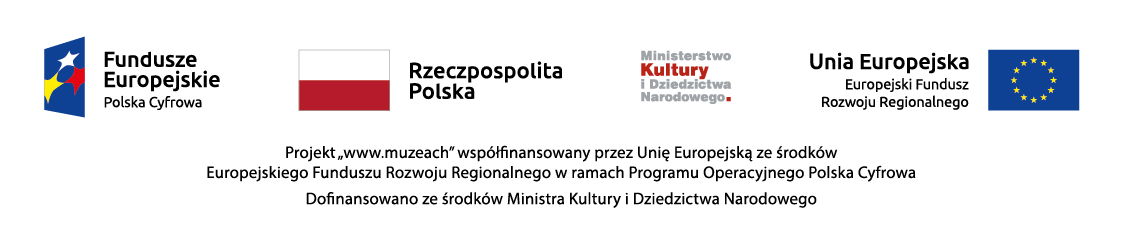 Załącznik nr 4 – oświadczenie o spełnieniu warunków udziału w postepowaniu OŚWIADCZENIE WYKONAWCY O SPEŁNIENIU WARUNKÓW UDZIAŁU WPOSTĘPOWANIUskładane na podstawie art. 25a ust. 1 ustawy z dnia 29 stycznia 2004 r.  Prawo zamówień publicznych dotyczące spełniania warunków udziału w postępowaniuNa potrzeby postepowania o udzielenie zamówienia publicznego na: „Dostawę sprzętu fotograficznego na potrzeby pracowni digitalizacyjnej w Muzeum Narodowym w Szczecinie” w ramach realizacji projektu pn. „www.muzeach” współfinansowanego ze środków Programu Operacyjnego Polska Cyfrowa na lata 2014 – 2020 oraz ze środków Ministra Kultury I Dziedzictwa Narodowegooświadczam co następuje:Ja niżej podpisany działając w imieniu i na rzecz:…………………………………………………………………………………………………………………………………………………………………………………………………………………………………………………………………………………………………………………………(nazwa i adres Wykonawcy NIP/PESEL, KRS/CEiDG)Oświadczam, że spełniam warunki udziału w postępowaniu określone przez Zamawiającego w Dziale VI. WARUNKI UDZIAŁU W POSTEPOWANIU Ogłoszenia o zamówieniu, znak postepowania: AZ.2710.9.2019.MSOświadczam, że wszystkie informacje podane w oświadczeniu są aktualne i zgodne z prawdą oraz zostały przedstawione z pełną świadomością konsekwencji wprowadzenia zamawiającego w błąd przy przedstawianiu informacji.………………………. dnia ………… r.    				           …………………………….. (miejscowość)                            					          (podpis Wykonawcy)Załącznik nr 5 do SIWZ - Przykładowy wzór zobowiązania podmiotu trzeciego..............................................................(pieczęć wykonawcy)ZOBOWIĄZANIEdo oddania do dyspozycji niezbędnych zasobów na potrzeby wykonana zamówieniaJa(/My) niżej podpisany(/ni) …………………………….……………..……………… będąc (imię i nazwisko składającego oświadczenie)upoważnionym(/mi) do reprezentowania:…………………………….………………………………….………………………………(nazwa i adres  podmiotu oddającego do dyspozycji zasoby)o ś w i a d c z a m(y),że wyżej wymieniony podmiot, stosownie do art. 22a ustawy z dnia 29 stycznia 2004 r. – Prawo zamówień publicznych (Dz. U. z 2015 r. poz. 2164 z późn. zm.), odda wykonawcy: …………………………………………………………………....………………………………………………………………………………………(nazwa i adres  wykonawcy składającego ofertę)do dyspozycji w trakcie realizacji zamówienia niezbędne zasoby1.…………………………………………………………………………………………………………………………………………………………….…………………………………………………………………………………………………………………………………………………………….(zakres udostępnianych zasobów)na potrzeby wykonania zamówienia: „Dostawa sprzętu fotograficznego na potrzeby pracowni digitalizacyjnej w Muzeum Narodowym w Szczecinie” w ramach realizacji projektu pn. „www.muzeach” współfinansowanego ze środków Programu Operacyjnego Polska Cyfrowa na lata 2014 – 2020 oraz ze środków Ministra Kultury I Dziedzictwa NarodowegoSposób wykorzystania ww. zasobów przez wykonawcę przy wykonywaniu zamówienia2: …………........…………………………………………………………………………………………………………………………………………..……………………………………………………………………………………………………………………………………………………………. …………………………………………………………………………………………………………………………………………………………….Charakter stosunku, jaki będzie łączył nas z wykonawcą3: …………………………………………………………………………………………………………………………………………………………….…………………………………………………………………………………………………………………………………………………………….……………………………………………………………………………………………………………………………………………………………………………………………………….. 					….……………………………………(miejsce i data złożenia oświadczenia)                	(pieczęć i podpis osoby uprawnionej do składania  oświadczeń woli w imieniu podmiotu oddającego do dyspozycji zasoby)________________________________________________________________________________Zakres udostępnianych zasobów niezbędnych do potwierdzenia spełniania warunku:zdolności techniczne lub zawodowezdolności finansowe lub ekonomicznenp. podwykonawstwo, konsultacje, doradztwo. W sytuacji gdy przedmiotem udzielenia są zasoby nierozerwalnie związane z podmiotem ich udzielającym, niemożliwe do samodzielnego obrotu i dalszego udzielenia ich bez zaangażowania tego podmiotu w wykonanie zamówienia, taki dokument powinien zawierać wyraźne nawiązanie do uczestnictwa tego podmiotu w wykonaniu zamówienia. np. umowa cywilno-prawna, umowa o współpracy.Załącznik nr 6 – oświadczenie o braku podstaw wykluczeniaWykonawca:………………………………………………………………………………(pełna nazwa/firma, adres, w zależności od podmiotu: NIP/PESEL, KRS/CEiDG)reprezentowany przez:………………………………………………………………………………(imię, nazwisko, stanowisko/podstawa do reprezentacji)Oświadczenie wykonawcy składane na podstawie art. 25a ust. 1 ustawy z dnia 29 stycznia 2004 r.  Prawo zamówień publicznych (dalej jako: ustawa Pzp), DOTYCZĄCE PRZESŁANEK WYKLUCZENIA Z POSTĘPOWANIANa potrzeby postępowania o udzielenie zamówienia publicznego 
pn. ………………………………………………………………….…………. (nazwa postępowania), prowadzonego przez ………………….………. (oznaczenie zamawiającego), oświadczam, co następuje:OŚWIADCZENIA DOTYCZĄCE WYKONAWCY:Oświadczam, że nie podlegam wykluczeniu z postępowania na podstawie 
art. 24 ust 1 pkt 12-23 ustawy Pzp.[UWAGA: zastosować tylko wtedy, gdy zamawiający przewidział wykluczenie wykonawcy z postępowania na podstawie ww. przepisu]Oświadczam, że nie podlegam wykluczeniu z postępowania na podstawie 
art. 24 ust. 5 pkt 1) – 4)  oraz  8) ustawy Pzp  .…………….……. (miejscowość), dnia ………….……. r. 							…………………………………………(podpis)Oświadczam, że zachodzą w stosunku do mnie podstawy wykluczenia z postępowania na podstawie art. …………. ustawy Pzp (podać mającą zastosowanie podstawę wykluczenia spośród wymienionych w art. 24 ust. 1 pkt 13-14, 16-20 lub art. 24 ust. 5 ustawy Pzp). Jednocześnie oświadczam, że w związku z ww. okolicznością, na podstawie art. 24 ust. 8 ustawy Pzp podjąłem następujące środki naprawcze: ………………………………………………………………………………………………………………..…………………………………………………………………………………………..…………………...........…………………………………………………………………………………………………………………………………………………………………………………………………………………………………………………………….……. (miejscowość), dnia …………………. r. 							…………………………………………(podpis)OŚWIADCZENIE DOTYCZĄCE PODMIOTU, NA KTÓREGO ZASOBY POWOŁUJE SIĘ WYKONAWCA:Oświadczam, że w stosunku do następującego/ych podmiotu/tów, na którego/ych zasoby powołuję się w niniejszym postępowaniu, tj.: …………………………………………………………… (podać pełną nazwę/firmę, adres, a także w zależności od podmiotu: NIP/PESEL, KRS/CEiDG) nie zachodzą podstawy wykluczenia z postępowania o udzielenie zamówienia.…………….……. (miejscowość), dnia …………………. r. 							…………………………………………(podpis)OŚWIADCZENIE DOTYCZĄCE PODANYCH INFORMACJI:Oświadczam, że wszystkie informacje podane w powyższych oświadczeniach są aktualne 
i zgodne z prawdą oraz zostały przedstawione z pełną świadomością konsekwencji wprowadzenia zamawiającego w błąd przy przedstawianiu informacji.…………….……. (miejscowość), dnia …………………. r. 							…………………………………………(podpis)Załącznik nr 7 -  Informacja Wykonawcy o przynależności do grupy kapitałowejInformacja WykonawcyPrzystępując do udziału w postępowaniu o zamówienie publiczne na: „Dostawa sprzętu fotograficznego na potrzeby pracowni digitalizacyjnej w Muzeum Narodowym w Szczecinie” w ramach realizacji projektu pn. „www.muzeach” współfinansowanego ze środków Programu Operacyjnego Polska Cyfrowa na lata 2014 – 2020 oraz ze środków Ministra Kultury I Dziedzictwa Narodowegoinformuję, że należę/ nie należę*do grupy kapitałowej w rozumieniu ustawy z dnia 16 lutego 2007 r. o ochronie konkurencji i konsumentów (Dz. U. z 2015 r. poz. 184, 1618 i 1634), o której mowa w art. 24 ust. 1 pkt. 23 Ustawy Pzp.Wobec tego, że w niniejszym postępowaniu składa ofertę inny Wykonawca należący do grupy kapitałowej, do której należy  Wykonawca składający niniejszą ofertę, poniżej wyjaśniam, że istniejące między nami powiązania nie prowadzą do zakłócenia konkurencji w postępowaniu o udzielenie zamówienia:…………………………………..						…………………………………….miejscowość i data	 			                 podpis  osoby/osób uprawnionej do                                                                                                             reprezentowania WykonawcyUwaga! W przypadku gdy Wykonawca należy do grupy kapitałowej wraz z informacją zobowiązany jest złożyć listę podmiotów należących do tej samej grupy kapitałowej. * niepotrzebne skreślićZałącznik nr 8 – Wykaz zrealizowanych zamówień WYKAZ DOSTAWW odpowiedzi na ogłoszenie o przetargu nieograniczonym na: „Dostawa sprzętu fotograficznego na potrzeby pracowni digitalizacyjnej w Muzeum Narodowym w Szczecinie” w ramach realizacji projektu pn. „www.muzeach” współfinansowanego ze środków Programu Operacyjnego Polska Cyfrowa na lata 2014 – 2020 oraz ze środków Ministra Kultury I Dziedzictwa Narodowegoprowadzonego przez Muzeum Narodowe w Szczecinie, oświadczam co następuje:ja/ my niżej podpisany/podpisani ………………………………………………………………………………………………………………………………………………………………działając w imieniu ……………………………………………………………………………………………………………………………………………………………… oświadczam/y że ww. Wykonawca posiada następujące doświadczenie zawodowe: Wykonawca musi wykazać się doświadczeniem, polegającym na tym, że w okresie ostatnich 3 lat przed upływem terminu składania ofert, a jeżeli okres prowadzenia działalności jest krótszy - w tym okresie, wykonał przynajmniej 1 zamówienie polegające na dostawie sprzętu fotograficznego o wartości nie mniejszej niż 120 000 zł brutto.UWAGA!!! Na wezwanie Zamawiającego na potwierdzenie okoliczności, o których mowa w art.25 ust.1 pkt 1 ustawy w celu potwierdzenia spełniania przez wykonawcę warunków udziału w postepowaniu dotyczących zdolności technicznej lub zawodowej zamawiający będzie żądał od Wykonawcy złożenia wraz z wykazem dowodów potwierdzających, że wskazane dostawy zostały wykonane lub są wykonywane należycie. miejscowość i data	 			                 podpis  osoby/osób uprawnionej do …………………………….                                                                           reprezentowania Wykonawcy                                                                                                               ……………………………………………Załącznik nr 9 – wzór umowy Umowa nr ………………..Zawarta w dniu ............................ pomiędzy:Muzeum Narodowym w Szczecinie z siedzibą przy ul. Staromłyńskiej 27 w Szczecinie, wpisanym do rejestru Instytucji Kultury Województwa Zachodniopomorskiego pod nr 2/99/WZ, dla której organizatorem jest Samorząd Województwa Zachodniopomorskiego oraz Minister Kultury i Dziedzictwa Narodowego,NIP  851-00-13-721, REGON  000276860 zwanym dalej Zamawiającym i reprezentowanym przez :p. Lecha Karwowskiego  –  Dyrektora Muzeumza kontrasygnatą głównej księgowej-a …………………………………………, z siedzibą ……………………………………………, wpisaną do Rejestru ……………………………………………., pod numerem KRS: ………………………………, NIP……………………………………, REGON……………………………  zwanym dalej Wykonawcą reprezentowanym  przez :p. ................. §1Podstawa prawnaUmowa niniejsza zawarta została zgodnie z przepisami ustawy z dnia 29 stycznia 2004 r. – Prawo zamówień publicznych ( Dz.U. z 2018 r poz. 1986 z późn.zm.) w wyniku przeprowadzenia postępowania w trybie przetargu nieograniczonego z zachowaniem zasad określonych ww. ustawą.§2Przedmiot umowy	Przedmiotem niniejszej umowy jest realizacja przez Wykonawcę zamówienia polegającego na dostawie sprzętu fotograficznego na potrzeby pracowni digitalizacyjnej w Muzeum Narodowym w Szczecinie” w ramach realizacji projektu pn. „www.muzeach” współfinansowanego ze środków Programu Operacyjnego Polska Cyfrowa na lata 2014 – 2020 oraz ze środków Ministra Kultury I Dziedzictwa Narodowego. 	Szczegółowy opis przedmiotu zamówienia zawiera Specyfikacja istotnych warunków  zamówienia wraz z załącznikiem nr 1 Opisem przedmiotu zamówienia – załącznik nr 1 do umowy,  oferta wykonawcy –załącznik nr 2 do umowy, oraz formularz cenowo –przedmiotowy – załącznik nr 3 do umowy. 	Wykonawca gwarantuje, iż przedmiot umowy jest wolny od wad fizycznych i prawnych. §3Obowiązki Wykonawcy	Wykonawca dostarczy do Muzeum Narodowego w Szczecinie (ul. ………………….), fabrycznie nowy, kompletny i gotowy do pracy sprzęt tj. posiadający wgraną całość oprogramowania sterującego i/lub itp. jeżeli takie jest wymagane - zgodny z wymienionym na załączonym do oferty formularzu  cenowo – przedmiotowym. 	W  ramach  dostawy  Wykonawca  zapewni  transport,  załadunek,  rozładunek,  wniesienie, montaż,  ustawienie  w  miejscu  wskazanym  przez  Zamawiającego,  podłączenie  oraz uruchomienie  zgodnie  z  wymaganiami  określonymi  w  Specyfikacji  Istotnych  Warunków Zamówienia oraz formularzu cenowo przedmiotowym. 	Wykonawca dostarczy całość sprzętu z oryginalnymi nośnikami CD (jeżeli producent takie dostarcza). 	Wykonawca dostarczy całość sprzętu z najnowszą wersją oprogramowania dedykowanego do obsługi urządzenia wraz z przekazaniem licencji uprawniającej do korzystania z ww. oprogramowania. 	Wykonawca po zainstalowaniu i uruchomieniu sprzętu zademonstruje jego sprawność według żądań Zamawiającego. 	Wykonawca przeprowadzi podstawowe szkolenie z obsługi sprzętu. 	Przed przystąpieniem do odbioru końcowego Wykonawca przekaże Zamawiającemu: instrukcje obsługi w języku polskim wraz z ogólnymi warunkami korzystania, dokumenty potwierdzające udzielenie gwarancji, licencji, certyfikaty CE, oświadczenie potwierdzające że naprawy gwarancyjne będą realizowane przez Autoryzowanego Partnera Serwisowego Producenta lub bezpośrednio przez Producenta, oraz inne dokumenty zgodnie z wymaganiami SIWZ – Załącznik 3 Formularz cenowo przedmiotowy. 	Wykonawca zachowa należytą staranność we wszystkich  w/w czynnościach. §4Termin wykonaniaWykonawca zobowiązuje się zrealizować całość przedmiotu zamówienia w terminie ……………………… dni od dnia zawarcia umowy. § 5OdbiórWykonawca zobowiązany jest w terminie co najmniej 3 dni roboczych przed planowaną datą dostawy sprzętu fotograficznego do zawiadomienia i uzgodnienia z Zamawiającym dokładnej godziny oraz miejsca przekazania przedmiotu umowy. Zawiadomienie winno być przekazane w formie pisemnej na adres email: a.pietak@muzeum.szczecin.pl. Wykonawca po wykonaniu wszystkich czynności określonych w § 3 pkt. 1) - 7)  zgłosi Zamawiającemu gotowość do przystąpienia do odbioru końcowego. Zgłoszenie uznaje się za nieskuteczne w przypadku niedopełnienia którejkolwiek z ww. czynności. Zamawiający przeprowadzi odbiór końcowy realizacji zamówienia potwierdzony protokołem odbioru końcowego stwierdzającym realizację przez Wykonawcę wszystkich czynności opisanych w § 3. Protokół odbioru końcowego realizacji zamówienia będzie sporządzony przez upoważnionych przedstawicieli stron umowy. Osobą upoważnioną do reprezentowania Zamawiającego w sprawach związanych z realizacją  niniejszej umowy, w tym do podpisania protokołu odbioru jest: P. Arkadiusz Piętak, adres e-mail:a.pietak@muzeum.szczecin.plOsobą upoważnioną do reprezentowania Wykonawcy w sprawach związanych z realizacją niniejszej umowy jest: P. ………………………………………………………………………………………………..Zamówienie winno być realizowane w dni robocze tj. od poniedziałku do piątku w godzinach od 9.00 do 14.00. W przypadku wystąpienia istotnych wad w jakimkolwiek z dostarczanych urządzeń, Zamawiający ma prawo odmówić odbioru oraz wyznaczyć nowy termin odbioru. § 6WynagrodzenieWysokość wynagrodzenia przysługującego Wykonawcy za wykonanie przedmiotu umowy ustalona została na podstawie oferty Wykonawcy. Wynagrodzenie ryczałtowe za prawidłowo wykonany przedmiot umowy ustala się na  kwotę netto: ……………….…………...PLN, słownie: (……………………..), co po doliczeniu należnej stawki podatku VAT (wg. stawki .....%) daje kwotę brutto:……………………PLN, słownie: (………………………………..........................................................).	Kwota wskazana w ust. 2. obejmuje wszystkie czynności konieczne do wykonania przedmiotu umowy wskazane w § 3. 	Wykonawca otrzyma wynagrodzenie na podstawie wystawionej faktury VAT po wykonaniu całości przedmiotu umowy. 	Wynagrodzenie płatne będzie na numer konta Wykonawcy w terminie 30 dni od dnia doręczenia prawidłowo wystawionej faktury wraz z potwierdzającym wykonanie zamówienia protokołem odbioru końcowego. 	Wynagrodzenie Wykonawcy za wykonanie przedmiotu umowy nie podlega waloryzacji. 	Dniem zapłaty jest dzień obciążenia rachunku Zamawiającego. 	Wykonawca wyraża zgodę na potrącenie z wynagrodzenia wszelkich wymagalnych roszczeń przysługujących Zamawiającemu na gruncie niniejszej umowy, w szczególności odszkodowawczych, wykonania zastępczego oraz z tytułu kar umownych. § 7Faktury elektroniczneWykonawca może wystawiać ustrukturyzowane faktury elektroniczne w rozumieniu przepisów ustawy z dnia 9 listopada 2018 r. o elektronicznym fakturowaniu w zamówieniach publicznych, koncesjach na roboty budowlane lub usługi oraz partnerstwie publiczno-prywatnym (Dz. U. poz. 2191, dalej – „Ustawa o Fakturowaniu”). W przypadku wystawienia faktury, o której mowa w ust. 1, Wykonawca jest obowiązany do jej ustrukturyzowania wysyłając ją do Zamawiającego za pośrednictwem Platformy Elektronicznego Fakturowania na adres / konto jaki Zamawiający przekaże Wykonawcy najpóźniej do dnia odbioru końcowego. Wystawiona przez Wykonawcę ustrukturyzowana faktura elektroniczna winna zawierać elementy, o których mowa w art. 6 Ustawy o Fakturowaniu, a nadto faktura ta, lub załącznik do niej musi zawierać numer Umowy i zamówienia, których dotyczy. Za chwilę doręczenia ustrukturyzowanej faktury elektronicznej uznawać się będzie chwilę wprowadzenia prawidłowo wystawionej faktury, zawierającej wszystkie elementy, o których mowa w ust. 3 powyżej, do konta Zamawiającego na PEF, w sposób umożliwiający Zamawiającemu zapoznanie się z jej treścią. W przypadku wystawienia faktury w formie pisemnej, prawidłowo wystawiona faktura powinna być doręczona do Sekretariatu Zamawiającego na adres jego siedziby.§ 8Gwarancja i rękojmia za wady	Wykonawca oświadcza, że udziela na przedmiot zamówienia gwarancji oraz rękojmi za wady na okres ………………………  miesięcy. 	Wykonawca oświadcza, że udzielona gwarancja obejmuje również gwarancję zgodności dostarczonego oprogramowania z dostarczonym sprzętem   –  odpowiednio  w  zakresie jego przeznaczenia . 	Okres gwarancji oraz rękojmi za wady  rozpoczyna się z dniem podpisania  protokołu odbioru końcowego. 	Naprawy gwarancyjne będą realizowane przez Autoryzowanego Partnera Serwisowego Producenta lub bezpośrednio przez Producenta. 	Udzielona gwarancja nie wyłącza, nie ogranicza ani nie zawiesza uprawnień Zamawiającego wynikających z niezgodności dostarczonego sprzętu z umową. 	W ramach udzielonej gwarancji Zamawiający ma prawo żądać dokonania bezpłatnej naprawy lub wymiany rzeczy na nową. W obu przypadkach Wykonawca zobowiązany jest również do wykonania na swój koszt takich czynności jak opakowanie, transport uwzględniający odbiór z siedziby Zamawiającego, załadunek, rozładunek itp. 	Zgłoszenie wady przez Zamawiającego ma formę pisemną i kierowane jest w formie elektronicznej na adres e-mail: 		………………………………………………………………………………………………………………………………,	lub faksem na nr:………………………………………………………………………………………………………………………………… .	Wykonawca obowiązany jest przystąpić do usunięcia zgłoszonej przez Zamawiającego wady najpóźniej w ciągu 2 dni kalendarzowych od daty otrzymania zawiadomienia od Zamawiającego. 	Wady Przedmiotu Umowy będą usuwane przez Wykonawcę w ciągu 14 dni kalendarzowych od daty zgłoszenia wady. Termin ten w szczególnych przypadkach może ulec wydłużeniu, jeżeli Wykonawca uzgodni to (pisemnie – w tym również w drodze elektronicznej ) z Zamawiającym. 	Jeżeli czas usuwania wady w okresie gwarancji przekracza 14 dni to Wykonawca zobowiązany będzie do dostarczenia sprzętu zamiennego na pozostały czas naprawy. 	W przypadku, gdy Wykonawca nie dokona naprawy lub wymiany wadliwego Przedmiotu Umowy, w terminie określonym w ust. 9,  Zamawiający ma prawo dokonać naprawy lub zakupu nowego urządzenia (o takich samych parametrach) na koszt i ryzyko Wykonawcy. 	Zamawiającemu przysługuje prawo do wymiany wadliwej części Przedmiotu Umowy na wolną od wad na koszt Wykonawcy po wykonaniu 2 napraw gwarancyjnych, o ile nadal występują wady uniemożliwiające eksploatację  określonej części Przedmiotu Umowy. Żądanie wymiany należy zgłosić na piśmie wg zasad określonych w ust 7. 	Jeżeli w wykonaniu obowiązku gwarancji następuje wymiana rzeczy wadliwej na rzecz wolną od wad, albo została dokonana istotna naprawa wadliwej rzeczy, termin gwarancji biegnie na nowo, licząc od dnia dostarczenia rzeczy wolnej od wad lub od dnia zwrotu rzeczy naprawionej. W przypadku wymiany części rzeczy, zasady te stosuje się odpowiednio. 	Usunięcie zgłoszonej wady Wykonawca zgłasza pisemnie, podając przyczynę wystąpienia wady oraz opisując sposób jej usunięcia. Zamawiający potwierdza usunięcie wady – przy czym uprawniony jest do zażądania aby Wykonawca osobiście zademonstrował, iż naprawiony sprzęt działa prawidłowo. Brak potwierdzenia usunięcia zgłoszonej wady ze strony Zamawiającego w ciągu siedmiu dni od zwrotu naprawionej rzeczy jest równoznaczny z jego pozytywnym odbiorem z naprawy. § 9Kary umowne	Za niewykonywanie lub nienależyte wykonywanie przedmiotu umowy strony ponoszą odpowiedzialność w formie kar umownych. Zamawiający ma prawo naliczyć Wykonawcy karę umowną: za niedotrzymanie terminu wykonania całego przedmiotu umowy w wysokości 0,2 % wartości wynagrodzenia brutto, za każdy dzień zwłoki, przy czym kara ta odnosi się również do zwłoki w przeprowadzeniu podstawowego szkolenia lub zwłoki w dostarczeniu kompletu dokumentacji związanej z przekazywanym sprzętem, zwłoki w uruchomieniu przekazywanego sprzętu i zademonstrowaniu jego działania., jak również nie wykonaniu którejkolwiek z innych czynności wymienionych w § 3 ust. 1 – 7.za niedotrzymanie terminów usunięcia wad zgłoszonych w okresie gwarancji i rękojmi lub w czasie odbioru końcowego w wysokości 1 % wartości netto sprzętu, który podlega naprawie (zgodnie z wartościami określonymi na załączonym do oferty wykonawcy wypełnionym formularzu cenowo – przedmiotowym), za każdy dzień zwłoki, z tytułu odstąpienia od umowy z przyczyn leżących po stronie Wykonawcy w wysokości 20% wynagrodzenia brutto należnego za realizację tej części umowy, od której wykonania odstąpiono. Jeżeli Wykonawca dokonał naprawy nie poprzez Autoryzowanego Partnera Serwisowego Producenta lub bezpośrednio przez Producenta, Zamawiający ma prawo odmówić przyjęcia naprawionego sprzętu i zażądać w zamian nowego, o parametrach nie gorszych niż przekazany w ramach realizacji zamówienia. 	Jeżeli kara umowna nie pokryje poniesionej przez Zamawiającego szkody, może on dochodzić odszkodowania uzupełniającego na zasadach ogólnych. 	Wykonawca oświadcza, że wyraża zgodę na potrącanie z należnego mu wynagrodzenia lub zabezpieczenia należytego wykonania umowy naliczonych kar umownych. § 10Zabezpieczenie należytego wykonania	W celu zabezpieczenia ewentualnych roszczeń Zamawiającego wynikających z niewykonania lub nienależytego wykonania umowy, Wykonawca wniósł zabezpieczenie należytego wykonania w wysokości 10 % wynagrodzenia brutto tj. na kwotę ……………….. zł (słownie: …………………………………………………………….).	Zabezpieczenie zostało wniesione w formie: …………………………………….. .	Wykonawca zobowiązuje się do utrzymania zabezpieczenia przez cały okres obowiązywania umowy tj. od dnia podpisania umowy do upływu terminu gwarancji plus 15 dni. 	W przypadku, gdy termin wykonania przedmiotu umowy ulegnie przesunięciu, Wykonawca zobowiązany jest na co najmniej 14 dni przed upływem ważności zabezpieczenia przedłużyć jego ważność lub wnieść nowe zabezpieczenie na przedłużony okres realizacji umowy + gwarancji. 	Jeżeli Wykonawca nie przedłuży zabezpieczenia zgodnie z ust. 4 to Zamawiający będzie uprawniony do zatrzymania należnego Wykonawcy wynagrodzenia równego kwocie zabezpieczenia na pokrycie ewentualnych roszczeń z tytułu niewykonania lub nienależytego wykonania zobowiązania. 	Zabezpieczenie zostanie zwrócone Wykonawcy w następujący sposób: 70% kwoty zabezpieczenia w terminie 30 dni od dnia wykonania zamówienia  i uznania przez Zamawiającego dostaw za należycie wykonane w  protokole odbioru. 30% kwoty zabezpieczenia w terminie 15 dni od dnia upływu  okresu udzielonej gwarancji. 	Zabezpieczenie należytego wykonania umowy służy pokryciu roszczeń z tytułu niewykonania lub nienależytego wykonania przedmiotu umowy, w tym roszczeń z tytułu rękojmi za wady. § 11Odstąpienie od umowy	Zamawiający może odstąpić od umowy w razie wystąpienia istotnej zmiany okoliczności powodującej, że wykonanie umowy nie leży w interesie publicznym. 	Zamawiający zastrzega sobie prawo odstąpienia od umowy w każdym czasie w przypadku stwierdzenia nienależytego wykonania postanowień umownych przez Wykonawcę, lub występowania okoliczności uzasadniających naliczanie kar umownych. 	Odstąpienie od umowy w przypadku określonym w ust. 1) oraz ust. 2) nastąpi jeżeli Wykonawca nie dotrzyma swojego zobowiązania pomimo uprzedniego wezwania wraz z informacją o skutku nie dotrzymania zobowiązania w terminie wyznaczonym przez Zamawiającego. 	W przypadku odstąpienia od umowy, o jakim mowa w ust. 1 Wykonawca może żądać wynagrodzenia jedynie za część umowy wykonaną do daty odstąpienia. 	Prawo do odstąpienia od umowy przysługuje w ciągu 90 dni od dnia powzięcia wiadomości od okoliczności stanowiącej podstawę odstąpienia. § 12Zmiana umowy	Zmiana postanowień umowy może nastąpić wyłącznie za zgodą obu Stron oraz w przypadkach określonych w pkt 2, wyrażoną w formie pisemnego aneksu-pod rygorem nieważności. 	Zmiany umowy mogą zostać dokonane w następujących okolicznościach i w następującym  zakresie: a)	Zmian ogólnie obowiązujących przepisów prawa powszechnego i/lub miejscowego oraz wymogów dotyczących zamawiającego bezpośrednio odnoszących się do praw i obowiązków stron umowy; zmiany umowy z tego tytułu dokonane mogą być tylko w zakresie niezbędnym do stosowania zapisów umowy do wprowadzonych przepisów,b)	Zmian w terminie realizacji przedmiotu umowy, jeżeli ulegnie on  przesunięciu  o  czas  występowania przeszkód o obiektywnym, nadzwyczajnym i niemożliwym do przewidzenia charakterze, w szczególności  takich jak niedobory rynkowe, przedłużający się czas dostawy u producenta, itp.c)	Zmian w terminie realizacji przedmiotu umowy, z przyczyn leżących po stronie Zamawiającego, w szczególności wstrzymania terminu dostawy bądź niemożliwości realizacji umowy w wyniku działań osób trzecich. d)	Zmian w zakresie poszczególnych elementów zamówienia, jeżeli w okresie realizacji zamówienia, na rynku pojawi się nowy produkt o parametrach lepszych od zaoferowanego elementu, a zmiana taka zostanie uzgodniona z Zamawiającym i nie wpłynie ona na wartość zamówienia. W takim przypadku ulec może również zmianie termin dostawy.e)	aktualizacji rozwiązań ze względu na postęp techniczny lub technologiczny (np. wycofanie z obrotu urządzeń lub podzespołów), zmiana nie może spowodować podwyższenia ceny oraz obniżenia parametrów technicznych, jakościowych i innych wynikających z oferty. W takim przypadku ulec może również zmianie termin dostawy.f)	Rezygnacji z części zamówienia w przypadku, gdy uzyskanie określonego elementu nie leży już w interesie Zamawiającego bądź występują problemy na rynku z uzyskaniem tego elementu. W takim przypadku wynagrodzenie wykonawcy zostanie odpowiednio pomniejszone o wartość  tego elementu.	   g)	zmiany związane ze zmianami prawa dotyczącego ochrony danych osobowychUstała się, iż nie stanowi zmiany umowy w rozumieniu art. 144 ustawy: zmiana nr rachunku bankowego Wykonawcy, zmiana osób wyznaczonych do nadzoru nad realizacją umowy,zmiana danych teleadresowych, Zaistnienie okoliczności, o których mowa w ust. 3 wymaga jedynie niezwłocznego pisemnego zawiadomienia drugiej strony. § 13PodwykonawcyZlecenie wykonania części umowy podwykonawcom nie zmienia zobowiązań Wykonawcy wobec Zamawiającego za wykonanie tej części umowy. Wykonawca jest odpowiedzialny za działania, uchybienia i zaniedbania podwykonawców i ich pracowników w takim samym stopniu, jakby to były działania, uchybienia lub zaniedbania własne.§ 14Ochrona danych osobowych	Realizacja umowy wymaga gromadzenia danych osobowych (informacji i danych objętych wymianą w związku z niniejszą Umową, które są powiązane z jakąkolwiek zidentyfikowaną lub możliwą do zidentyfikowania osobą fizyczną lub, w zakresie sprzeczności z obowiązującymi przepisami prawa, które podlegają obowiązującym przepisom o ochronie danych osobowych). Zakres danych osobowych obejmuje dane osobowe niezbędne do realizacji przedmiotu umowy, w szczególności mogących dotyczyć pracowników stron umowy, oraz innych osób fizycznych, których dane osobowe są konieczne do realizacji przedmiotu Umowy. Dane osobowe mogą obejmować: imię i nazwisko, służbowy adres email, nr telefonu służbowego, stanowisko pracy, informacje o posiadanych uprawnieniach i szkoleniach. 	Obydwie strony będą przestrzegać obowiązujących przepisów o ochronie danych osobowych dotyczących danych osobowych przetwarzanych w związku z działalnością na mocy niniejszej Umowy. Strony podejmą wszelkie uzasadnione z handlowego punktu widzenia i prawne kroki w celu ochrony danych osobowych przed niepożądanym ujawnieniem. 	Jeśli obydwie strony przekazują dane osobowe, zapewnią, że są do tego uprawnione. Strona przekazująca dane osobowe zawiadomi osoby, których dane osobowe dostarczył, o takim przekazaniu przed ich dostarczeniem odbiorcy. 	Obydwie strony mogą udostępniać dane osobowe swoim dostawcom usług, ale wyłącznie zgodnie z obowiązującymi przepisami o ochronie danych osobowych oraz z odpowiednimi wdrożonymi zabezpieczeniami. 	W zakresie, w jakim obydwie strony przetwarzają dane osobowe w ramach niniejszej umowy, są uprawnione do przechowywania danych osobowych na czas obowiązywania niniejszej umowy oraz w okresie późniejszym, zgodnie z wymaganiami umowy, w celu ochrony praw obu stron lub spełnienia wymogów prawa i sprawozdawczości. W zakresie, w jakim strona przetwarza dane osobowe do celów odrębnych i niezależnych od niniejszej Umowy, występuje w charakterze administratora danych i przejmuje obowiązki prawne administratora danych, w tym w zakresie określenia odpowiedniego okresu przechowywania danych. 	Jeśli dane osobowe są związane z incydentem naruszenia ochrony danych (wszelkimi okolicznościami obejmującymi rzeczywistą lub uzasadnioną możliwość uzyskania dostępu do danych osobowych przez osoby nieupoważnione, wejścia przez nie w posiadanie takich danych, ich utratę lub zniszczenie), strona, w której systemie dane były przechowywane, ponosi odpowiedzialność za wszelkie powiadomienia i związane z tym koszty. O ile nie jest to sprzeczne z przepisami prawa lub zakazane przez właściwy dla jednej ze stron organ regulacyjny, strona powiadamiająca dołoży racjonalnie uzasadnionych starań w celu dokonania uzgodnień z drugą stroną, by umożliwić jej wpływ na treść powiadomienia przed jego sporządzeniem. 	Jeśli podczas wykonywania zobowiązań wynikających z niniejszej umowy jedna ze stron uzyska informacje o: (i) skardze lub zarzucie wskazujących na naruszenie obowiązujących przepisów o ochronie danych osobowych; (ii) wniosku co najmniej jednej osoby ubiegającej się o dostęp do danych osobowych, wprowadzenie do nich poprawek lub ich usunięcie lub (iii) zapytaniu lub skardze co najmniej jednej osoby w związku z przetwarzaniem danych osobowych, wówczas ta strona podejmie wszelkie uzasadnione starania w celu niezwłocznego powiadomienia drugiej ze stron o wyżej wskazanych okolicznościach, z wyjątkiem przypadków, w których jest to niedopuszczalne na mocy prawa, zakazane przez organy ścigania lub przez właściwy organ regulacyjny. Strony zapewnią sobie wzajemne, uzasadnione z handlowego punktu widzenia wsparcie w zakresie weryfikacji powyższych informacji, określania istotnych informacji, przygotowywania odpowiedzi, wdrażania działań naprawczych i/lub współpracy w prowadzeniu wszelkich roszczeń oraz postępowań sądowych lub regulacyjnych i obrony przed takimi roszczeniami oraz postępowaniami. 	W sprawach nieuregulowanych w niniejszym punkcie, mają zastosowanie odpowiednie przepisy rozporządzenia Parlamentu Europejskiego i Rady (UE) 2016/679 z dnia 27 kwietnia 2016 r. w sprawie ochrony osób fizycznych w związku z przetwarzaniem danych osobowych i w sprawie swobodnego przepływu takich danych oraz uchylenia dyrektywy 95/46/WE (ogólne rozporządzenie o ochronie danych) oraz Ustawy z dnia 10 maja 2018 r. o ochronie danych osobowych.§ 15Postanowienia końcowe	Zamawiający i Wykonawca podejmą starania w celu polubownego rozstrzygnięcia wszelkich sporów powstałych między nimi, a wynikających z umowy lub pozostających w pośrednim bądź bezpośrednim związku z umową, na drodze bezpośrednich negocjacji. 	Jeśli Zamawiający i Wykonawca nie są w stanie polubownie rozstrzygnąć sporu,  każda ze Stron może poddać spór 	W sprawach nie uregulowanych niniejszą umową stosuje się przepisy kodeksu cywilnego oraz ustawy Prawo Zamówień Publicznych. 	Umowę sporządzono w 2 jednobrzmiących egzemplarzach, po jednym dla każdej ze stron. Załącznikami do umowy stanowiącymi jej integralną część są:1)	Specyfikacja Istotnych Warunków Zamówienia,2)	Oferta Wykonawcy.3)	Formularz cenowo przedmiotowy4)	Wzór protokołu odbioru końcowego             Zamawiający :	                                                                                 Wykonawca:	…………………………………………….                                                       ……………………………………………….Załącznik nr 4 do umowy PROTOKÓŁ ODBIORU KOŃCOWEGO - WZÓRDostawa sprzętu fotograficznego na potrzeby pracowni digitalizacyjnej w Muzeum Narodowym w Szczecinie” w ramach realizacji projektu pn. „www.muzeach” współfinansowanego ze środków Programu Operacyjnego Polska Cyfrowa na lata 2014 – 2020 oraz ze środków Ministra Kultury I Dziedzictwa Narodowego na podstawie Umowy nr…………………. z dnia………………………..Sporządzony przy udziale:Osoby reprezentujące Zamawiającego:			Osoby reprezentujące Wykonawcę:………………………………………………………….			……………………………………………………………………………………………………………………….			……………………………………………………………Pozostałe uwagi:………………………………………………………………………………………………………………………………………………………………………………………………………………………………………………………………………………………………………………………………………………………………………………………………………………………………………………………………………………………………………………………………………………………………………………………………………………………………………………………………Szczecin, dnia……………………………………………..                         Zamawiający:                                                                            Wykonawca:               …………………………………………                                                 …………………………………………           (imię i nazwisko przedstawiciela                                        (imię i nazwisko przedstawiciela         zamawiającego, pieczęć firmowa)                                         Wykonawcy, pieczęć firmowa)1Średnioformatowy aparat bezlusterkowy 2 komplety2Obiektyw 63mm kompatybilny ze średnioformatowym aparatem bezlusterkowym 1 szt.3Obiektyw 120mm macro kompatybilny ze średnioformatowym aparatem bezlusterkowym 1 szt.4.Obiektyw zoom 32-64mm kompatybilny ze średnio formatowym aparatem bezlusterkowym1 szt.5.Obiektyw zoom 100-200mm kompatybilny ze średnioformatowym aparatem bezlusterkowym1 szt.6.Karty pamięci SDXC6 szt.7. Walizka do przewożenia sprzętu fotograficznego1 szt.8.Adapter kompatybilny ze średnioformatowym aparatem bezlusterkowym do obiektywów Canon EF przenoszący autofokus i stabilizację 1 szt. 9. Obiektyw stałoogniskowy typu tilt-shift1 szt.10.Zestaw dwóch lamp błyskowych, studyjnych o mocy minimum: 1000Ws, w zestawie z dedykowaną torbą2 komplety11. Zestaw dwóch studyjnych, akumulatorowych lamp błyskowych wraz z bateriami, ładowarką sieciową, ładowarką samochodową, spakowany w dedykowany plecak1 komplet12.Dodatkowe baterie do zestawu akumulatorowych lamp błyskowych2 szt.13.Kontroler Radiowy z trybem E-TTL II2 szt.14.Kontroler Radiowy USB1 szt.15.Reflektor szerokokątny2 komplety16.reflektor o standardowym kącie wiązki światła2 komplety17.Zestaw nasadek w kształcie plastra miodu do reflektora o standardowym kącie wiązki światła1 zestaw18.parasolka paraboliczna, odbijająca, biała. Średnica 130 cm2 komplety19.reflektor typu Beauty Dish2 komplety20.softbox  60x902 komplety21.softbox  120x1802 komplety22.softbox  30x1802 komplety23.softbox  30x902 komplety24.Statyw oświetleniowy typu lightboom – zestaw1 komplet25.Statyw do oświetlenia studyjnego4 szt.26.Statyw do oświetlenia studyjnego na kółkach2 komplety27.Statyw do oświetlenia studyjnego na kółkach1 komplet28.ciężki statyw fotograficzny, studyjny1 komplet29.Głowica do statywu z przekładniami zębatymi, płytka1 komplet30.wózek do ciężkiego statywu studyjnego1 szt. 31.statyw studyjny kolumnowy1 komplet32.Przenośny system zawieszania teł – zestaw1 komplet33.tła kartonowe wraz aluminiowymi rurami z obciążnikami - 			3 komplety (z elementów)3 komplety34.Światłomierz cyfrowy do światła odbitego i błyskowego1 szt.35.Wzorzec kolorów1 zestaw36.Zestaw 4 wzorców kolorystycznych1 zestaw„Dostawa sprzętu fotograficznego na potrzeby pracowni digitalizacyjnej w Muzeum Narodowym w Szczecinie” w ramach realizacji projektu pn. „www.muzeach” współfinansowanego ze środków Programu Operacyjnego Polska Cyfrowa na lata 2014 – 2020 oraz ze środków Ministra Kultury I Dziedzictwa NarodowegoAZ.2710.9.20191Średnio formatowy aparat bez lusterkowy 2 komplety2Obiektyw 63mm kompatybilny ze średnio formatowym aparatem bez lusterkowym 1 szt.3Obiektyw 120mm macro kompatybilny ze średnio formatowym aparatem bez lusterkowym 1 szt.4.Obiektyw zoom 32-64mm kompatybilny ze średnio formatowym aparatem bezlusterkowym1 szt.5.Obiektyw zoom 100-200mm kompatybilny ze średnioformatowym aparatem bezlusterkowym1 szt.6.Karty pamięci SDXC6 szt.7. Walizka do przewożenia sprzętu fotograficznego1 szt.8.Adapter kompatybilny ze średnioformatowym aparatem bezlusterkowym do obiektywów Canon EF przenoszący autofokus i stabilizację 1 szt.9. Obiektyw stałoogniskowy typu tilt-shift1 szt. 10.Zestaw dwóch lamp błyskowych, studyjnych o mocy minimum: 1000Ws, w zestawie z dedykowaną torbą2 komplety11. Zestaw dwóch studyjnych, akumulatorowych lamp błyskowych wraz z bateriami, ładowarką sieciową, ładowarką samochodową, spakowany w dedykowany plecak1 komplet12.Dodatkowe baterie do zestawu akumulatorowych lamp błyskowych2 szt.13.Kontroler Radiowy z trybem E-TTL II2 szt.14.Kontroler Radiowy USB1 szt.15.Reflektor szerokokątny2 komplety16.reflektor o standardowym kącie wiązki światła2 komplety17.Zestaw nasadek w kształcie plastra miodu do reflektora o standardowym kącie wiązki światła1 zestaw18.parasolka paraboliczna, odbijająca, biała. Średnica 130 cm2 komplety19.reflektor typu Beauty Dish2 komplety20.softbox  60x902 komplety21.softbox  120x1802 komplety22.softbox  30x1802 komplety23.softbox  30x902 komplety24.Statyw oświetleniowy typu lightboom – zestaw1 komplet25.Statyw do oświetlenia studyjnego4 szt.26.Statyw do oświetlenia studyjnego na kółkach2 komplety27.Statyw do oświetlenia studyjnego na kółkach1 komplet28.ciężki statyw fotograficzny, studyjny1 komplet29.Głowica do statywu z przekładniami zębatymi, płytka1 komplet30.wózek do ciężkiego statywu studyjnego1 szt. 31.statyw studyjny kolumnowy1 komplet32.Przenośny system zawieszania teł – zestaw1 komplet33.tła kartonowe wraz aluminiowymi rurami z obciążnikami3 komplety34.Światłomierz cyfrowy do światła odbitego i błyskowego1 szt.35.Wzorzec kolorów1 zestaw36.Zestaw 4 wzorców kolorystycznych1 zestaw (zestaw 4 wzorców kolorystycznych)dostarczenia sprzętu do Muzeum Narodowego w Szczecinie (Szczecin, ul. Staromłyńska 27), W  ramach  dostawy  Wykonawca  zapewni  transport,  załadunek,  rozładunek,  wniesienie, montaż, ustawienie  w  miejscu  wskazanym  przez  Zamawiającego podłączenie,  uruchomienie oraz podstawowe szkolenie z jego obsługi,przekazania wraz ze sprzętem:instrukcji obsługi w języku polskim wraz z  ogólnymi warunkami korzystania lub tz. dokumentacją, dokumentów potwierdzających udzielenie gwarancji, oświadczenia Producenta lub Oferenta, że naprawy gwarancyjne będą realizowane przez Autoryzowanego Partnera Serwisowego Producenta lub bezpośrednio przez Producenta ,certyfikaty CEinnych dokumentów zgodnie z wymaganiami SIWZ.Sprzęt winien być:fabrycznie nowy, kompletny, gotowy do pracy tj. posiadać wgraną całość oprogramowania sterującego i/ lub itp. jeżeli takie jest wymagane, oraz wyprodukowany nie wcześniej niż w 2019 r.dostarczony Zamawiającemu w oryginalnych, fabrycznych opakowaniach, których przechowywanie przez Zamawiającego nie jest wymagane do zachowania udzielonej gwarancji;dopuszczony do obrotu i użytkowania na terenie UE, czego potwierdzeniem winna być deklaracja zgodności producenta, oraz oznakowanie CE, Każdy wyrób jako całość winien być oznakowany znakiem CE potwierdzającym spełnienie wymagań dyrektyw tzw. "Nowego Podejścia" Unii Europejskiej (UE).identyfikowalny poprzez unikalny numer seryjny lub w inny sposób przewidziany przez producenta,wolny od jakichkolwiek wad,całość dostarczonego sprzętu winna być z oryginalnymi nośnikami CD (jeżeli producent takie dostarcza) całość dostarczonego sprzętu winna być z najnowszą wersją oprogramowania dedykowanego do obsługi urządzeniaDodatkowe wymagania:Wykonawca po zainstalowaniu i uruchomieniu sprzętu zademonstruje jego sprawnośćwedług żądań Zamawiającego,Wykonawca gwarantuje, że naprawy gwarancyjne będą realizowane przez Autoryzowanego Partnera Serwisowego Producenta lub bezpośrednio przez Producenta.Wykonawca przeprowadzi podstawowe szkolenie z obsługi sprzętu,Dostarczone aparaty fotograficzne, obiektywy, lampy błyskowe, akcesoria i systemy komunikacji pomiędzy urządzeniami będą  ze sobą w pełni (w zakresie wszelkich funkcji ww. urządzeń) kompatybilne – za wyjątkiem elementów wymienionych w poz. 8 i 9.Wymagany okres udzielonej gwarancji to min. 24 miesiące. Szczegóły dotyczące warunków gwarancji i świadczeń  gwarancyjnych zawarte są we wzorze umowy – załącznik nr 9 Jeżeli gdziekolwiek w opisie przedmiotu wystąpiło jakiekolwiek  odniesienie do norm, europejskich ocen technicznych, aprobat, specyfikacji technicznych i systemów referencji technicznych, nazw marek czy technologii,  należy to traktować jako informację na temat oczekiwanego standardu i poziomu jakości, a nie ściśle jako wyrób konieczny do użycia. Wykonawca zobowiązany jest do jednoznacznego określenia zaoferowanego w ofercie produktu, charakteryzując go poprzez wskazanie na konkretny wyrób (producent, model).Wynagrodzenie wykonawcy ma charakter wynagrodzenia ryczałtowego tj. obejmuje wszelkie koszty do jakich poniesienia zobowiązany będzie wykonawca, aby wywiązać się z realizacji podjętego zamówienia.1.średnioformatowy aparat bezlusterkowy -
2 kompletyz przeznaczeniem tworzenia cyfrowych odwzorowań obiektów muzealnych, o rozdzielczości co najmniej 6100 x 8200 px.z przeznaczeniem tworzenia cyfrowych odwzorowań obiektów muzealnych, o rozdzielczości co najmniej 6100 x 8200 px.Wymagane parametry:Wymagane parametry:matryca CMOS minimum 50 mln pikseli rozmiar przetwornika: minimum 30 x 40 mmrozdzielczość: minimum  6100 x 8200 pxCzułość ISO: 100-12800, z możliwością rozszerzenia w granicach 50, 25600formaty zapisu: RAW, JPEG, RAW + JPEGkompresja: fine, normal, super finebalans bieli: auto, manualny, ustawienie w Kelvinach, ustawienia predefiniowanesynchronizacja z lampą błyskową: 1/125 sobsługiwane karty pamięci/ilość gniazd: SD/SDHC/SDXC, co najmniej dwa gniazdamigawka elektroniczna 1/16000 - 60 s migawka mechaniczna 1/4000 s - 360 spomiar światła: matrycowy, centralnie-ważony, punktowy, uśrednionywbudowany system pomiaru światła E-TT IIpomiar kontrastu: detekcja kontrastu, min. 100 pól AFtryb pracy AF: pojedynczy AF, ciągły AF, ustawienie ręczne (MF) ekran LCD: odchylany, dotykowy, minimum 3 -calowy, TFT LCDzłącza: microHDMI, Wi-Fi, USB 3.1 (USB-C), PC Sync, obudowa: uszczelnionazapasowa bateriawężyk spustowystopka akcesoriówmatryca CMOS minimum 50 mln pikseli rozmiar przetwornika: minimum 30 x 40 mmrozdzielczość: minimum  6100 x 8200 pxCzułość ISO: 100-12800, z możliwością rozszerzenia w granicach 50, 25600formaty zapisu: RAW, JPEG, RAW + JPEGkompresja: fine, normal, super finebalans bieli: auto, manualny, ustawienie w Kelvinach, ustawienia predefiniowanesynchronizacja z lampą błyskową: 1/125 sobsługiwane karty pamięci/ilość gniazd: SD/SDHC/SDXC, co najmniej dwa gniazdamigawka elektroniczna 1/16000 - 60 s migawka mechaniczna 1/4000 s - 360 spomiar światła: matrycowy, centralnie-ważony, punktowy, uśrednionywbudowany system pomiaru światła E-TT IIpomiar kontrastu: detekcja kontrastu, min. 100 pól AFtryb pracy AF: pojedynczy AF, ciągły AF, ustawienie ręczne (MF) ekran LCD: odchylany, dotykowy, minimum 3 -calowy, TFT LCDzłącza: microHDMI, Wi-Fi, USB 3.1 (USB-C), PC Sync, obudowa: uszczelnionazapasowa bateriawężyk spustowystopka akcesoriów2.obiektyw 63mm kompatybilny ze średnioformatowym aparatem bezlusterkowym (z poz. 1) – 1 szt.;Wymagane parametry:Wymagane parametry:Ogniskowa: 63 mm zakres przysłon: f/2.8-32. minimalna odległość ogniskowania: 50 cm przysłona min. 9 listkówpierścień przysłony na obudowieautofocusbudowa obiektywu winna pozwalać na wykorzystanie pełnej rozdzielczości uzyskiwanej przez aparat z poz. nr 1w zestawie osłona przeciwsłonecznaOgniskowa: 63 mm zakres przysłon: f/2.8-32. minimalna odległość ogniskowania: 50 cm przysłona min. 9 listkówpierścień przysłony na obudowieautofocusbudowa obiektywu winna pozwalać na wykorzystanie pełnej rozdzielczości uzyskiwanej przez aparat z poz. nr 1w zestawie osłona przeciwsłoneczna3.obiektyw 120mm macro kompatybilny ze średnioformatowym aparatem bezlusterkowym – 		1 szt.Wymagane parametry:Wymagane parametry:Ogniskowa 120mmZakres przysłon f/4-32minimalny odległość ogniskowania: 45cmprzysłona 9 listkówpierścień przysłony na obudowieautofocusbudowa obiektywu winna pozwalać na wykorzystanie pełnej rozdzielczości uzyskiwanej przez aparat z poz. nr 1Liczba listków przysłony: w zestawie osłona przeciwsłonecznaOgniskowa 120mmZakres przysłon f/4-32minimalny odległość ogniskowania: 45cmprzysłona 9 listkówpierścień przysłony na obudowieautofocusbudowa obiektywu winna pozwalać na wykorzystanie pełnej rozdzielczości uzyskiwanej przez aparat z poz. nr 1Liczba listków przysłony: w zestawie osłona przeciwsłoneczna4.obiektyw zoom 32-64mm kompatybilny ze średnio formatowym aparatem bezlusterkowym -								1 szt.obiektyw zoom 32-64mm kompatybilny ze średnio formatowym aparatem bezlusterkowym -								1 szt.Wymagane parametry:Wymagane parametry:zakres ogniskowych 32-64mmpierścień przysłony na obudowieautofocuszakres przysłon f/4-32 stała przysłona przy minimalnej ogniskowejbudowa obiektywu winna pozwalać na wykorzystanie pełnej rozdzielczości uzyskiwanej przez aparat z poz. nr 1minimalna odległość ogniskowania: 50 cm przy 32mm, 60cm  przy 64 mmOsłona przeciwsłoneczna w zestawiezakres ogniskowych 32-64mmpierścień przysłony na obudowieautofocuszakres przysłon f/4-32 stała przysłona przy minimalnej ogniskowejbudowa obiektywu winna pozwalać na wykorzystanie pełnej rozdzielczości uzyskiwanej przez aparat z poz. nr 1minimalna odległość ogniskowania: 50 cm przy 32mm, 60cm  przy 64 mmOsłona przeciwsłoneczna w zestawie5.obiektyw zoom 100-200mm kompatybilny ze średnioformatowym aparatem bezlusterkowym - 			  			1 szt.obiektyw zoom 100-200mm kompatybilny ze średnioformatowym aparatem bezlusterkowym - 			  			1 szt.Wymagane parametry:Wymagane parametry:zakres ogniskowych 100-200mmzakres przysłon f/5,6-32 stała przysłona przy minimalnej ogniskowejpierścień przysłony na obudowieautofocusbudowa obiektywu winna pozwalać na wykorzystanie pełnej rozdzielczości uzyskiwanej przez aparat z poz. nr 1minimalny odległość ogniskowania: 60 cm przy 100 mm, 160 cm przy 200 mmOsłona przeciwsłoneczna w zestawiezakres ogniskowych 100-200mmzakres przysłon f/5,6-32 stała przysłona przy minimalnej ogniskowejpierścień przysłony na obudowieautofocusbudowa obiektywu winna pozwalać na wykorzystanie pełnej rozdzielczości uzyskiwanej przez aparat z poz. nr 1minimalny odległość ogniskowania: 60 cm przy 100 mm, 160 cm przy 200 mmOsłona przeciwsłoneczna w zestawie6.karty pamięci SDXC                                                                             6 sztWymagane parametry:Wymagane parametry:typ SDXC prędkość odczytu min. 300MB/s prędkość zapisu min. 260MB/sklasa prędkości – 10 standard UHS – II speed Class 3 (U3)pojemność min.  64GBtyp SDXC prędkość odczytu min. 300MB/s prędkość zapisu min. 260MB/sklasa prędkości – 10 standard UHS – II speed Class 3 (U3)pojemność min.  64GB7.walizka do przewożenia sprzętu fotograficznego -                             1 szt.Wymagane parametry:Wymagane parametry:zawierająca wkładkę pozwalającą na bezpieczne rozmieszczenie kompletu sprzętu fotograficznego opisanego od pozycji 1 do 6 (przy założeniu 1 aparatu opisanego w pkt. 1),Obudowa wielowarstwowąnieograniczony dostęp do komory głównej.Przednią klapa wyposażona w organizer i miejsce na tablet, Oddzielna komora na laptop do 17”.nogi jako amortyzatory.Kółka zamocowane na stałeco najmniej trzy uchwyty do przenoszenia walizki.Uchwyty do mocowania statywu.Pokrowiec na dodatkowe akcesoria.ergonomiczne suwaki zamków.Pokrowiec przeciwdeszczowy.Waga max 5 kgzawierająca wkładkę pozwalającą na bezpieczne rozmieszczenie kompletu sprzętu fotograficznego opisanego od pozycji 1 do 6 (przy założeniu 1 aparatu opisanego w pkt. 1),Obudowa wielowarstwowąnieograniczony dostęp do komory głównej.Przednią klapa wyposażona w organizer i miejsce na tablet, Oddzielna komora na laptop do 17”.nogi jako amortyzatory.Kółka zamocowane na stałeco najmniej trzy uchwyty do przenoszenia walizki.Uchwyty do mocowania statywu.Pokrowiec na dodatkowe akcesoria.ergonomiczne suwaki zamków.Pokrowiec przeciwdeszczowy.Waga max 5 kg8.Adapter kompatybilny ze średnioformatowym aparatem bezlusterkowym do obiektywów Canon EF przenoszący autofokus i stabilizację                                                                                                                  1 szt.9.Obiektyw stałoogniskowy typu tilt-shift  - 				1 szt.Wymagane parametry:Wymagane parametry:Ogniskowa 24mmPrzysłony f/3,5-22Minimalna odległość ogniskowania 34mmBudowa obiektywu winna pozwalać na wykorzystanie pełnej rozdzielczości uzyskiwanej przez aparat fotograficzny będą w użytkowaniu Zamawiającego, a jest nim Canon 5D Mark IIILiczba listków przysłony min. 8 Przesunięcie min. 12mmPochylenie min.  +- 8,5 stopniaObrót każdego mechanizmu +- 90 stopniBlokada obu mechanizmówMocowanie właściwe do zamocowania do aparatu będącego w użytkowaniu Zamawiającego jakim jest ww. Canon 5D Mark III Osłona przeciwsłonecznaKompatybilny z adapterem z (pkt. 8)Ogniskowa 24mmPrzysłony f/3,5-22Minimalna odległość ogniskowania 34mmBudowa obiektywu winna pozwalać na wykorzystanie pełnej rozdzielczości uzyskiwanej przez aparat fotograficzny będą w użytkowaniu Zamawiającego, a jest nim Canon 5D Mark IIILiczba listków przysłony min. 8 Przesunięcie min. 12mmPochylenie min.  +- 8,5 stopniaObrót każdego mechanizmu +- 90 stopniBlokada obu mechanizmówMocowanie właściwe do zamocowania do aparatu będącego w użytkowaniu Zamawiającego jakim jest ww. Canon 5D Mark III Osłona przeciwsłonecznaKompatybilny z adapterem z (pkt. 8)10.Zestaw dwóch lamp błyskowych, studyjnych o mocy minimum: 1000Ws, w zestawie z dedykowaną torbą, –				 2 kompletyLampy wykorzystywane będą do realizacji zdjęć digitalizacyjnych zbiorów muzealnych oraz zdjęć w zaawansowanych technikach -  RTI, fotogrametrii oraz gigapiksel. Wymagany jak najkrótszy czas błysku, wymagana możliwie maksymalna powtarzalność siły błysku i temperatury barwowej. Dopuszczalna różnica temperatury barwowej między błyskami 30K, dopuszczalna różnica siły błysku między błyskami 1/20 stopnia przysłony.Lampy wykorzystywane będą do realizacji zdjęć digitalizacyjnych zbiorów muzealnych oraz zdjęć w zaawansowanych technikach -  RTI, fotogrametrii oraz gigapiksel. Wymagany jak najkrótszy czas błysku, wymagana możliwie maksymalna powtarzalność siły błysku i temperatury barwowej. Dopuszczalna różnica temperatury barwowej między błyskami 30K, dopuszczalna różnica siły błysku między błyskami 1/20 stopnia przysłony.Wymagane parametry:Wymagane parametry:Moc: minimum 1000Ws Zakres regulacji mocy: minimum 10 EVDokładność regulacji mocy: 1/10Czas całkowity błysku nie dłuższy niż t0.1 = 1/600s przy 1000WsMoc żarówki modelującej minimum 300W halogenTemperatura barwowa 5500KFotocelaWyposażona w odbiornik radiowy systemu TTL HSS.Synchronizacja HSS w trybie ręcznym oraz TTL do 1/4000sWyświetlacz LEDMoc: minimum 1000Ws Zakres regulacji mocy: minimum 10 EVDokładność regulacji mocy: 1/10Czas całkowity błysku nie dłuższy niż t0.1 = 1/600s przy 1000WsMoc żarówki modelującej minimum 300W halogenTemperatura barwowa 5500KFotocelaWyposażona w odbiornik radiowy systemu TTL HSS.Synchronizacja HSS w trybie ręcznym oraz TTL do 1/4000sWyświetlacz LED11.Zestaw dwóch studyjnych, akumulatorowych lamp błyskowych wraz z bateriami, ładowarką sieciową, ładowarką samochodową, spakowany w dedykowany plecak. -			 1 kompletLampy wykorzystywane będą do realizacji zdjęć digitalizacyjnych zbiorów muzealnych oraz zdjęć w zaawansowanych technikach -  RTI, fotogrametrii oraz gigapiksel. Wymagany jak najkrótszy czas błysku, wymagana możliwie maksymalna powtarzalność siły błysku i temperatury barwowej. Dopuszczalna różnica temperatury barwowej między błyskami 30K, dopuszczalna różnica siły błysku między błyskami 1/20 stopnia przysłony.Lampy wykorzystywane będą do realizacji zdjęć digitalizacyjnych zbiorów muzealnych oraz zdjęć w zaawansowanych technikach -  RTI, fotogrametrii oraz gigapiksel. Wymagany jak najkrótszy czas błysku, wymagana możliwie maksymalna powtarzalność siły błysku i temperatury barwowej. Dopuszczalna różnica temperatury barwowej między błyskami 30K, dopuszczalna różnica siły błysku między błyskami 1/20 stopnia przysłony.Wymagane parametry:Wymagane parametry:Moc: minimum 500Ws Zakres regulacji mocy: minimum 9EVDokładność regulacji mocy: 1/10Czas całkowity błysku nie dłuższy niż t0.1 = 1/400s przy 500WsMoc żarówki modelującej minimum 24W LED	Temperatura barwowa 5500KWyświetlacz LEDCzas pełnego ładowania: max 2 s przy pełnej mocyBateria musi pozwalać na co najmniej 300 błysków przy pełnej mocyWyposażona w odbiornik radiowy systemu TTL HSS.Moc: minimum 500Ws Zakres regulacji mocy: minimum 9EVDokładność regulacji mocy: 1/10Czas całkowity błysku nie dłuższy niż t0.1 = 1/400s przy 500WsMoc żarówki modelującej minimum 24W LED	Temperatura barwowa 5500KWyświetlacz LEDCzas pełnego ładowania: max 2 s przy pełnej mocyBateria musi pozwalać na co najmniej 300 błysków przy pełnej mocyWyposażona w odbiornik radiowy systemu TTL HSS.12.Dodatkowe baterie do zestawu akumulatorowych lamp błyskowych - 2 sztPozwalające na co najmniej 300 błysków pełnej mocyKompatybilne do studyjnych, akumulatorowych lamp błyskowychPozwalające na co najmniej 300 błysków pełnej mocyKompatybilne do studyjnych, akumulatorowych lamp błyskowych13.Kontroler Radiowy z trybem E-TTL II – 				2 sztRadiowy kontroler, z dedykacją do dostarczanego średnio formatowego aparatu bezlusterkowegoRadiowy kontroler, z dedykacją do dostarczanego średnio formatowego aparatu bezlusterkowegoWymagane parametry:Wymagane parametry:Pozwalający korzystać z wbudowanego w aparacie systemu pomiaru światła E-TTL II Odległość działania minimum 100m w trybie E-TTL II Odległość działania minimum 300m, wyzwalacza radiowego Obsługa minimum 3 grup lampMinimum 8 kanałówKompatybilny  z lampami  z  obu zestawówPozwalający korzystać z wbudowanego w aparacie systemu pomiaru światła E-TTL II Odległość działania minimum 100m w trybie E-TTL II Odległość działania minimum 300m, wyzwalacza radiowego Obsługa minimum 3 grup lampMinimum 8 kanałówKompatybilny  z lampami  z  obu zestawów14.Kontroler Radiowy USB - 						1 szt.Radiowy kontroler USB pozwalający na pełną kontrolę mocy błysku i innych ustawień lamp błyskowych z komputera.Kompatybilny  z lampami z obu zestawówRadiowy kontroler USB pozwalający na pełną kontrolę mocy błysku i innych ustawień lamp błyskowych z komputera.Kompatybilny  z lampami z obu zestawów15.Reflektor szerokokątny - 								2 kompletyWymagane parametry:Wymagane parametry:Średnica 21 cmZwiększający moc światła co najmniej o 1.5 przysłony w porównaniu do wbudowanego reflektora w   lampie.Regulacja kąta padania światła w zakresie min: 40-80°Kompatybilny  z lampami  z  obu zestawów ze szczególnym uwzględnieniem mocy pilota 300 W.Średnica 21 cmZwiększający moc światła co najmniej o 1.5 przysłony w porównaniu do wbudowanego reflektora w   lampie.Regulacja kąta padania światła w zakresie min: 40-80°Kompatybilny  z lampami  z  obu zestawów ze szczególnym uwzględnieniem mocy pilota 300 W.16.reflektor o standardowym kącie wiązki światła – 				2kompletyWymagane parametry:Wymagane parametry:Średnica minimum 19 cmRegulacja kąta padania światła: w zakresie min. 45-105°Kompatybilny  z lampami  z  obu wyżej opisanymi zestawów ze szczególnym uwzględnieniem mocy pilota 300 W.Średnica minimum 19 cmRegulacja kąta padania światła: w zakresie min. 45-105°Kompatybilny  z lampami  z  obu wyżej opisanymi zestawów ze szczególnym uwzględnieniem mocy pilota 300 W.17.Zestaw nasadek w kształcie plastra miodu do reflektora o standardowym kącie wiązki światła 		zestaw 3 sztukWymagane parametry:Wymagane parametry:Średnica odpowiednia do reflektora z pkt. 7Gradacje:- 5 stopni- 10 stopni- 20 stopniPokrowiec transportowyŚrednica odpowiednia do reflektora z pkt. 7Gradacje:- 5 stopni- 10 stopni- 20 stopniPokrowiec transportowy18.parasolka paraboliczna, odbijająca, biała. Średnica 130 cm. -	                                                                  2 kompletyWymagane parametry:Wymagane parametry:Konstrukcja na min. 16 prętach z włókna węglowegoWykonana z tkaniny odpornej na atmosferyczne czynniki zewnętrzneW zestawie z pokrowcemKompatybilna  z lampami  z  obu wyżej opisanych zestawów – każda zaopatrzona w adapterMożliwość stosowania z lampami o mocy 1000Ws i mocy pilota 300WKonstrukcja na min. 16 prętach z włókna węglowegoWykonana z tkaniny odpornej na atmosferyczne czynniki zewnętrzneW zestawie z pokrowcemKompatybilna  z lampami  z  obu wyżej opisanych zestawów – każda zaopatrzona w adapterMożliwość stosowania z lampami o mocy 1000Ws i mocy pilota 300W19.reflektor typu Beauty Dish –						 2 kompletyWymagane parametry:Wymagane parametry:Średnica minimum 52 cmDyfuzorNasadka typu "plaster miodu" na reflektor w zestawie.Kompatybilny  z lampami  z  obu wyżej opisanymi zestawów – każdy zaopatrzony w adapter Możliwość stosowania z lampami o mocy 1000Ws i mocy pilota 300WŚrednica minimum 52 cmDyfuzorNasadka typu "plaster miodu" na reflektor w zestawie.Kompatybilny  z lampami  z  obu wyżej opisanymi zestawów – każdy zaopatrzony w adapter Możliwość stosowania z lampami o mocy 1000Ws i mocy pilota 300W20.softbox  60x90 - 						2 kompletyWymagane parametry:Wymagane parametry:W zestawie z gridem Dyfuzor wewnętrzny i zewnętrznyStalowy stelażTorba transportowaKompatybilny  z lampami  z obu wyżej opisanymi zestawów – każdy zaopatrzony w adapter Możliwość stosowania z lampami o mocy 1000Ws i mocy pilota 300WW zestawie z gridem Dyfuzor wewnętrzny i zewnętrznyStalowy stelażTorba transportowaKompatybilny  z lampami  z obu wyżej opisanymi zestawów – każdy zaopatrzony w adapter Możliwość stosowania z lampami o mocy 1000Ws i mocy pilota 300W21.softbox  120x180 – 					2 kompletyWymagane parametry:Wymagane parametry:Dyfuzor wewnętrzny i zewnętrznyStalowy stelażTorba transportowaKompatybilny  z lampami  z  obu wyżej opisanymi  zestawów – każdy zaopatrzony w adapterMożliwość stosowania z lampami o mocy 1000Ws i mocy pilota 300WDyfuzor wewnętrzny i zewnętrznyStalowy stelażTorba transportowaKompatybilny  z lampami  z  obu wyżej opisanymi  zestawów – każdy zaopatrzony w adapterMożliwość stosowania z lampami o mocy 1000Ws i mocy pilota 300W22.softbox  30x180 – 					2 kompletyWymagane parametry:Wymagane parametry:Dyfuzor wewnętrzny i zewnętrznyStalowy stelażTorba transportowaKompatybilny  z lampami  z  obu ww. zestawów – każdy zaopatrzony w adapterMożliwość stosowania z lampami o mocy 1000Ws i mocy pilota 300WDyfuzor wewnętrzny i zewnętrznyStalowy stelażTorba transportowaKompatybilny  z lampami  z  obu ww. zestawów – każdy zaopatrzony w adapterMożliwość stosowania z lampami o mocy 1000Ws i mocy pilota 300W23.softbox  30x90 – 						2 kompletyWymagane parametry:Wymagane parametry:Dyfuzor wewnętrzny i zewnętrznyStalowy stelażTorba transportowaKompatybilny  z lampami  z  obu ww. zestawów – każdy zaopatrzony w adapterMożliwość stosowania z lampami o mocy 1000Ws i mocy pilota 300WDyfuzor wewnętrzny i zewnętrznyStalowy stelażTorba transportowaKompatybilny  z lampami  z  obu ww. zestawów – każdy zaopatrzony w adapterMożliwość stosowania z lampami o mocy 1000Ws i mocy pilota 300W24.Statyw oświetleniowy typu lightboom – zestaw - 				1 kompletWymagane:Wymagane:zestaw składający się z bomu i dwusekcyjnego statywu oświetleniowego, klamry, przeciwwagi, klipsów do kabli, klucza.zestaw składający się z bomu i dwusekcyjnego statywu oświetleniowego, klamry, przeciwwagi, klipsów do kabli, klucza.Parametry statywu:Waga max - 4,5kgMateriał – aluminium, max 2 sekcjeJedna z nóg poziomowanaMinimalny zakres wysokości 135 – 210 cmUdźwig minimalny 15kgKółkaKolor czarnyParametry statywu:Waga max - 4,5kgMateriał – aluminium, max 2 sekcjeJedna z nóg poziomowanaMinimalny zakres wysokości 135 – 210 cmUdźwig minimalny 15kgKółkaKolor czarnyparametry bomu:Waga max – 9 kgMateriał – aluminium, max 3 sekcjeDługość min – max: 100 – 280 cmUdźwig przy maksymalnym wysunięciu: minimum 6 kgPrzekrój ramienia okrągły o średnicy max 35mmTrzpień 16mmKolor czarnyparametry bomu:Waga max – 9 kgMateriał – aluminium, max 3 sekcjeDługość min – max: 100 – 280 cmUdźwig przy maksymalnym wysunięciu: minimum 6 kgPrzekrój ramienia okrągły o średnicy max 35mmTrzpień 16mmKolor czarny25.Statyw do oświetlenia studyjnego –			 4sztWymagane parametry:Wymagane parametry:Materiał – aluminium, max 4 sekcjeMinimalny zakres wysokości 125 – 360 cmWysokość max po złożeniu 110cmWaga max: 3kgŚrednica podstawy max 110cmUdźwig: minimum 9 kgSystem amortyzacji powietrznej Możliwość łączenia ze sobą kilku statywów dla ułatwienia transportu i składowaniaTrzpień 16mmKolor czarny/ szary/ metalicznyMateriał – aluminium, max 4 sekcjeMinimalny zakres wysokości 125 – 360 cmWysokość max po złożeniu 110cmWaga max: 3kgŚrednica podstawy max 110cmUdźwig: minimum 9 kgSystem amortyzacji powietrznej Możliwość łączenia ze sobą kilku statywów dla ułatwienia transportu i składowaniaTrzpień 16mmKolor czarny/ szary/ metaliczny26.Statyw do oświetlenia studyjnego na kółkach - 2 kompletyWymagane parametry:Wymagane parametry:Materiał – stal, max 4 sekcjeMinimalny zakres wysokości 155 – 290 cmWysokość max po złożeniu 135 cmWaga max: 7 kgPodstawa max 110cmUdźwig: minimum 12 kgKółka z hamulcem w zestawieTrzpień 16mmMateriał – stal, max 4 sekcjeMinimalny zakres wysokości 155 – 290 cmWysokość max po złożeniu 135 cmWaga max: 7 kgPodstawa max 110cmUdźwig: minimum 12 kgKółka z hamulcem w zestawieTrzpień 16mm27.Statyw do oświetlenia studyjnego na kółkach - 				1 kompletWymagane parametry:Wymagane parametry:Materiał – stal, max 3 sekcjeMaksymalna wysokość minimalna: 155 cm Minimalna wysokość po rozłożeniu 290 cmWysokość max po złożeniu 175 cmWaga max: 22 kgPodstawa max 145cmUdźwig: minimum 30 kgRuchoma sekcja statywu napędzana mechanizmem korbowym z przekładnią ślimakową i możliwością blokowania Jedna noga o regulowanej długości.Kółka z hamulcem Trzpień 16mmMateriał – stal, max 3 sekcjeMaksymalna wysokość minimalna: 155 cm Minimalna wysokość po rozłożeniu 290 cmWysokość max po złożeniu 175 cmWaga max: 22 kgPodstawa max 145cmUdźwig: minimum 30 kgRuchoma sekcja statywu napędzana mechanizmem korbowym z przekładnią ślimakową i możliwością blokowania Jedna noga o regulowanej długości.Kółka z hamulcem Trzpień 16mm28.ciężki statyw fotograficzny, studyjny – 		1 kompletWymagane parametry:Wymagane parametry:Materiał – aluminium, max 3 sekcjeMaksymalna wysokość minimalna: 45 cmMinimalna wysokość po rozłożeniu: 265 cmWysokość max po złożeniu 105cmWaga max: 9kgpodstawa max 110 cmudźwig: minimum 20 kgkolumna centralna podnoszona przez samohamowny mechanizm ślimakowy poruszany korbką.Możliwość ustawienia i zablokowania indywidualnie kąta rozstawu każdej z nóg.wbudowana poziomicagumowe stopki z wysuwanymi kolcamikolor czarny/ szary/ metalicznyMateriał – aluminium, max 3 sekcjeMaksymalna wysokość minimalna: 45 cmMinimalna wysokość po rozłożeniu: 265 cmWysokość max po złożeniu 105cmWaga max: 9kgpodstawa max 110 cmudźwig: minimum 20 kgkolumna centralna podnoszona przez samohamowny mechanizm ślimakowy poruszany korbką.Możliwość ustawienia i zablokowania indywidualnie kąta rozstawu każdej z nóg.wbudowana poziomicagumowe stopki z wysuwanymi kolcamikolor czarny/ szary/ metaliczny29.Głowica do statywu z przekładniami zębatymi, płytka - 1 kompletWymagane parametry:Wymagane parametry:Materiał: aluminiumWysokość max 16cmUdźwig minimum 7 kgPodziałka stopniowa3 poziomiceWaga max 2,5kg	Obrót 360 stopni w poziomie, +90 do -30 stopni w płaszczyźnie pionowej i na bokiSystem umożliwiający odłączenie każdego z trzech mechanizmów zębatychPłytka do szybkiego odłączania Kolor czarny/ szary/ metalicznyMateriał: aluminiumWysokość max 16cmUdźwig minimum 7 kgPodziałka stopniowa3 poziomiceWaga max 2,5kg	Obrót 360 stopni w poziomie, +90 do -30 stopni w płaszczyźnie pionowej i na bokiSystem umożliwiający odłączenie każdego z trzech mechanizmów zębatychPłytka do szybkiego odłączania Kolor czarny/ szary/ metaliczny30.wózek do ciężkiego statywu studyjnego 	- 		1 sztWymagane parametry:Wymagane parametry:Materiał: aluminiumWysokość: max. 10 cm,Średnica min.  120 cmUdźwig 25 kgKoła o średnicy minimum 80 mm, wszystkie blokowane jednym pedałem hamulca,SkładanyKompatybilny z ciężkim statywem fotograficznym (opisanym w pkt. 19)Materiał: aluminiumWysokość: max. 10 cm,Średnica min.  120 cmUdźwig 25 kgKoła o średnicy minimum 80 mm, wszystkie blokowane jednym pedałem hamulca,SkładanyKompatybilny z ciężkim statywem fotograficznym (opisanym w pkt. 19)31.statyw studyjny kolumnowy - 				1 kompletWymagane parametry:Wymagane parametry:Materiał – żeliwo, aluminium Minimalna wysokość: 280 cmPodstawa w kształcie litery T w zakresie min. 100x70cmRamię długość min. 100cm, ruch na ramieniu minimum 60cmPrzemieszczanie ramienia w pionie za pomocą mechanizmu zębatkowegoŚrednica kolumny max 10cmWaga max: 80kgGwint 3/8 cala do mocowania głowicyUdźwig: minimum 15 kgWszystkie kółka blokowane za pomocą jednego naciśnięcia na pedał hamulcaW zestawie pólka na akcesoria, ramię z przeciwwaga, uchwyt do mocowania aparatu.Materiał – żeliwo, aluminium Minimalna wysokość: 280 cmPodstawa w kształcie litery T w zakresie min. 100x70cmRamię długość min. 100cm, ruch na ramieniu minimum 60cmPrzemieszczanie ramienia w pionie za pomocą mechanizmu zębatkowegoŚrednica kolumny max 10cmWaga max: 80kgGwint 3/8 cala do mocowania głowicyUdźwig: minimum 15 kgWszystkie kółka blokowane za pomocą jednego naciśnięcia na pedał hamulcaW zestawie pólka na akcesoria, ramię z przeciwwaga, uchwyt do mocowania aparatu.32.Przenośny system zawieszania teł – zestaw - 		1 kompletWymagane parametry:Wymagane parametry:Trzysekcyjny teleskop o długości do 300 cmDwa statywy do oświetlenia o wysokości minimum 240cm2 sprężyny klamrowePokrowiec mieszczący wszystkie elementyWaga całego zestawu max 4,5kgUdźwig minimum 10kg  Długość po złożeniu max 90cmMateriał aluminiumKolor czarny/ szary/ metalicznyTrzysekcyjny teleskop o długości do 300 cmDwa statywy do oświetlenia o wysokości minimum 240cm2 sprężyny klamrowePokrowiec mieszczący wszystkie elementyWaga całego zestawu max 4,5kgUdźwig minimum 10kg  Długość po złożeniu max 90cmMateriał aluminiumKolor czarny/ szary/ metaliczny33.tła kartonowe wraz aluminiowymi rurami z obciążnikami - 			3 komplety (z 3 elementów),Wymagane parametry teł:Wymagane parametry teł:długość 11mszerokość 2,7mkolory: czarny, ciemny szary, jasny szarydługość 11mszerokość 2,7mkolory: czarny, ciemny szary, jasny szaryWymagane parametry rur:Wymagane parametry rur:długość 3m średnica 5 cmdługość 3m średnica 5 cmWymagany parametr obciążników:Wymagany parametr obciążników:długość 275 cm długość 275 cm 34.Światłomierz cyfrowy do światła odbitego i błyskowego - 	1 sztWymagane parametry:Wymagane parametry:Kontrola ekspozycji w trybie HSSPomiar czasu trwania błysku w zakresie t = 0,1 do 0,9Ekran dotykowy min. 2,7”Tryb pomiaru błyskowego: bezprzewodowy, przewodowy, radiowy, pomiar wielokrotnyZakres ISO od min  3Zakres czasu migawki 30 min do 1/64000s Zakres przysłon min. f/0.5 – f/160Zakres luminacji – od  0.1 lxŁączność z oprogramowaniem w dwóch systemach do aktualizacji oprogramowania, ustawień niestandardowych i profilowaniaZabezpieczenie anty-pogodowe klasy 4 według JISFuterałKontrola ekspozycji w trybie HSSPomiar czasu trwania błysku w zakresie t = 0,1 do 0,9Ekran dotykowy min. 2,7”Tryb pomiaru błyskowego: bezprzewodowy, przewodowy, radiowy, pomiar wielokrotnyZakres ISO od min  3Zakres czasu migawki 30 min do 1/64000s Zakres przysłon min. f/0.5 – f/160Zakres luminacji – od  0.1 lxŁączność z oprogramowaniem w dwóch systemach do aktualizacji oprogramowania, ustawień niestandardowych i profilowaniaZabezpieczenie anty-pogodowe klasy 4 według JISFuterał35.Wzorzec kolorówWymagania:Wymagania:Pozwalający na tworzenie profili ICC Wymiary minimalne : 21 x 27 cmMinimum 140 pól barwnych w tym stopnie skali szarości umożliwiające kontrolę balansu bieli aparatu Pozwalający na tworzenie profili ICC Wymiary minimalne : 21 x 27 cmMinimum 140 pól barwnych w tym stopnie skali szarości umożliwiające kontrolę balansu bieli aparatu 36.Zestaw 4 wzorców kolorystycznychWymagania:Wymagania:Wymiary kompletu wraz z etui max: 130 x 100 x 10 mmWzorzec szarości 18%Wzorzec balansu bieli- 24 polowy wzorzec kolorystyczny pozwalający na na tworzenie profili ICC- 8 polowy wzorzec definiujący widmo HSL (barwa, nasycenie, jasność)Etui na 4 wzorceWymiary kompletu wraz z etui max: 130 x 100 x 10 mmWzorzec szarości 18%Wzorzec balansu bieli- 24 polowy wzorzec kolorystyczny pozwalający na na tworzenie profili ICC- 8 polowy wzorzec definiujący widmo HSL (barwa, nasycenie, jasność)Etui na 4 wzorceNazwa i adres podwykonawcyCzęść ( zakres) zamówienia(Wykonawca)1.średnioformatowy aparat bezlusterkowy -
2 kompletyśrednioformatowy aparat bezlusterkowy -
2 kompletyz przeznaczeniem tworzenia cyfrowych odwzorowań obiektów muzealnych, o rozdzielczości co najmniej 6100 x 8200 px.z przeznaczeniem tworzenia cyfrowych odwzorowań obiektów muzealnych, o rozdzielczości co najmniej 6100 x 8200 px.z przeznaczeniem tworzenia cyfrowych odwzorowań obiektów muzealnych, o rozdzielczości co najmniej 6100 x 8200 px.Wymagane parametry:Wymagane parametry:Wymagane parametry:matryca CMOS minimum 50 mln pikseli rozmiar przetwornika: minimum 30 x 40 mmrozdzielczość: minimum  6100 x 8200 pxCzułość ISO: 100-12800, z możliwością rozszerzenia w granicach 50, 25600formaty zapisu: RAW, JPEG, RAW + JPEGkompresja: fine, normal, super finebalans bieli: auto, manualny, ustawienie w Kelvinach, ustawienia predefiniowanesynchronizacja z lampą błyskową: 1/125 sobsługiwane karty pamięci/ilość gniazd: SD/SDHC/SDXC, co najmniej dwa gniazdamigawka elektroniczna 1/16000 - 60 s migawka mechaniczna 1/4000 s - 360 spomiar światła: matrycowy, centralnie-ważony, punktowy, uśrednionywbudowany system pomiaru światła E-TT IIpomiar kontrastu: detekcja kontrastu, min. 100 pól AFtryb pracy AF: pojedynczy AF, ciągły AF, ustawienie ręczne (MF) ekran LCD: odchylany, dotykowy, minimum 3 -calowy, TFT LCDzłącza: microHDMI, Wi-Fi, USB 3.1 (USB-C), PC Sync, obudowa: uszczelnionazapasowa bateriawężyk spustowystopka akcesoriówmatryca CMOS minimum 50 mln pikseli rozmiar przetwornika: minimum 30 x 40 mmrozdzielczość: minimum  6100 x 8200 pxCzułość ISO: 100-12800, z możliwością rozszerzenia w granicach 50, 25600formaty zapisu: RAW, JPEG, RAW + JPEGkompresja: fine, normal, super finebalans bieli: auto, manualny, ustawienie w Kelvinach, ustawienia predefiniowanesynchronizacja z lampą błyskową: 1/125 sobsługiwane karty pamięci/ilość gniazd: SD/SDHC/SDXC, co najmniej dwa gniazdamigawka elektroniczna 1/16000 - 60 s migawka mechaniczna 1/4000 s - 360 spomiar światła: matrycowy, centralnie-ważony, punktowy, uśrednionywbudowany system pomiaru światła E-TT IIpomiar kontrastu: detekcja kontrastu, min. 100 pól AFtryb pracy AF: pojedynczy AF, ciągły AF, ustawienie ręczne (MF) ekran LCD: odchylany, dotykowy, minimum 3 -calowy, TFT LCDzłącza: microHDMI, Wi-Fi, USB 3.1 (USB-C), PC Sync, obudowa: uszczelnionazapasowa bateriawężyk spustowystopka akcesoriówmatryca CMOS minimum 50 mln pikseli rozmiar przetwornika: minimum 30 x 40 mmrozdzielczość: minimum  6100 x 8200 pxCzułość ISO: 100-12800, z możliwością rozszerzenia w granicach 50, 25600formaty zapisu: RAW, JPEG, RAW + JPEGkompresja: fine, normal, super finebalans bieli: auto, manualny, ustawienie w Kelvinach, ustawienia predefiniowanesynchronizacja z lampą błyskową: 1/125 sobsługiwane karty pamięci/ilość gniazd: SD/SDHC/SDXC, co najmniej dwa gniazdamigawka elektroniczna 1/16000 - 60 s migawka mechaniczna 1/4000 s - 360 spomiar światła: matrycowy, centralnie-ważony, punktowy, uśrednionywbudowany system pomiaru światła E-TT IIpomiar kontrastu: detekcja kontrastu, min. 100 pól AFtryb pracy AF: pojedynczy AF, ciągły AF, ustawienie ręczne (MF) ekran LCD: odchylany, dotykowy, minimum 3 -calowy, TFT LCDzłącza: microHDMI, Wi-Fi, USB 3.1 (USB-C), PC Sync, obudowa: uszczelnionazapasowa bateriawężyk spustowystopka akcesoriówDeklarowany model:Deklarowany model:Deklarowany model:Potwierdzam zgodność modelu z wymaganymi parametrami (podpis):……………………………………………………………………………………………Potwierdzam zgodność modelu z wymaganymi parametrami (podpis):……………………………………………………………………………………………Potwierdzam zgodność modelu z wymaganymi parametrami (podpis):……………………………………………………………………………………………Cena jednostkowa netto:Stawka podatku VAT:Wartość brutto za dwa kompl.:2.obiektyw 63mm kompatybilny ze średnioformatowym aparatem bezlusterkowym (z poz. 1) – 1 szt.;Wymagane parametry:Wymagane parametry:Ogniskowa: 63 mm zakres przysłon: f/2.8-32. minimalna odległość ogniskowania: 50 cm przysłona min. 9 listkówpierścień przysłony na obudowieautofocusbudowa obiektywu winna pozwalać na wykorzystanie pełnej rozdzielczości uzyskiwanej przez aparat z poz. nr 1w zestawie osłona przeciwsłonecznaOgniskowa: 63 mm zakres przysłon: f/2.8-32. minimalna odległość ogniskowania: 50 cm przysłona min. 9 listkówpierścień przysłony na obudowieautofocusbudowa obiektywu winna pozwalać na wykorzystanie pełnej rozdzielczości uzyskiwanej przez aparat z poz. nr 1w zestawie osłona przeciwsłonecznaDeklarowany model:Deklarowany model:Deklarowany model:Potwierdzam zgodność modelu z wymaganymi parametrami (podpis):Potwierdzam zgodność modelu z wymaganymi parametrami (podpis):Potwierdzam zgodność modelu z wymaganymi parametrami (podpis):Cena jednostkowa netto:Stawka podatku VAT:Wartość brutto za 1 szt.:3.obiektyw 120mm macro kompatybilny ze średnioformatowym aparatem bezlusterkowym – 		1 szt.obiektyw 120mm macro kompatybilny ze średnioformatowym aparatem bezlusterkowym – 		1 szt.obiektyw 120mm macro kompatybilny ze średnioformatowym aparatem bezlusterkowym – 		1 szt.Wymagane parametry:Wymagane parametry:Wymagane parametry:Wymagane parametry:Ogniskowa 120mmZakres przysłon f/4-32minimalny odległość ogniskowania: 45cmprzysłona 9 listkówpierścień przysłony na obudowieautofocusbudowa obiektywu winna pozwalać na wykorzystanie pełnej rozdzielczości uzyskiwanej przez aparat z poz. nr 1Liczba listków przysłony: w zestawie osłona przeciwsłonecznaOgniskowa 120mmZakres przysłon f/4-32minimalny odległość ogniskowania: 45cmprzysłona 9 listkówpierścień przysłony na obudowieautofocusbudowa obiektywu winna pozwalać na wykorzystanie pełnej rozdzielczości uzyskiwanej przez aparat z poz. nr 1Liczba listków przysłony: w zestawie osłona przeciwsłonecznaOgniskowa 120mmZakres przysłon f/4-32minimalny odległość ogniskowania: 45cmprzysłona 9 listkówpierścień przysłony na obudowieautofocusbudowa obiektywu winna pozwalać na wykorzystanie pełnej rozdzielczości uzyskiwanej przez aparat z poz. nr 1Liczba listków przysłony: w zestawie osłona przeciwsłonecznaOgniskowa 120mmZakres przysłon f/4-32minimalny odległość ogniskowania: 45cmprzysłona 9 listkówpierścień przysłony na obudowieautofocusbudowa obiektywu winna pozwalać na wykorzystanie pełnej rozdzielczości uzyskiwanej przez aparat z poz. nr 1Liczba listków przysłony: w zestawie osłona przeciwsłonecznaDeklarowany model:Deklarowany model:Deklarowany model:Deklarowany model:Potwierdzam zgodność modelu z wymaganymi parametrami (podpis):Potwierdzam zgodność modelu z wymaganymi parametrami (podpis):Potwierdzam zgodność modelu z wymaganymi parametrami (podpis):Potwierdzam zgodność modelu z wymaganymi parametrami (podpis):Cena jednostkowa netto:Cena jednostkowa netto:Stawka podatku VAT:Wartość brutto za 1 szt.:4.obiektyw zoom 32-64mm kompatybilny ze średnio formatowym aparatem bezlusterkowym -								1 szt.obiektyw zoom 32-64mm kompatybilny ze średnio formatowym aparatem bezlusterkowym -								1 szt.obiektyw zoom 32-64mm kompatybilny ze średnio formatowym aparatem bezlusterkowym -								1 szt.obiektyw zoom 32-64mm kompatybilny ze średnio formatowym aparatem bezlusterkowym -								1 szt.Wymagane parametry:Wymagane parametry:Wymagane parametry:Wymagane parametry:zakres ogniskowych 32-64mmpierścień przysłony na obudowieautofocuszakres przysłon f/4-32 stała przysłona przy minimalnej ogniskowejbudowa obiektywu winna pozwalać na wykorzystanie pełnej rozdzielczości uzyskiwanej przez aparat z poz. nr 1minimalna odległość ogniskowania: 50 cm przy 32mm, 60cm  przy 64 mmOsłona przeciwsłoneczna w zestawiezakres ogniskowych 32-64mmpierścień przysłony na obudowieautofocuszakres przysłon f/4-32 stała przysłona przy minimalnej ogniskowejbudowa obiektywu winna pozwalać na wykorzystanie pełnej rozdzielczości uzyskiwanej przez aparat z poz. nr 1minimalna odległość ogniskowania: 50 cm przy 32mm, 60cm  przy 64 mmOsłona przeciwsłoneczna w zestawiezakres ogniskowych 32-64mmpierścień przysłony na obudowieautofocuszakres przysłon f/4-32 stała przysłona przy minimalnej ogniskowejbudowa obiektywu winna pozwalać na wykorzystanie pełnej rozdzielczości uzyskiwanej przez aparat z poz. nr 1minimalna odległość ogniskowania: 50 cm przy 32mm, 60cm  przy 64 mmOsłona przeciwsłoneczna w zestawiezakres ogniskowych 32-64mmpierścień przysłony na obudowieautofocuszakres przysłon f/4-32 stała przysłona przy minimalnej ogniskowejbudowa obiektywu winna pozwalać na wykorzystanie pełnej rozdzielczości uzyskiwanej przez aparat z poz. nr 1minimalna odległość ogniskowania: 50 cm przy 32mm, 60cm  przy 64 mmOsłona przeciwsłoneczna w zestawieDeklarowany model:Deklarowany model:Deklarowany model:Deklarowany model:Potwierdzam zgodność modelu z wymaganymi parametrami (podpis):Potwierdzam zgodność modelu z wymaganymi parametrami (podpis):Potwierdzam zgodność modelu z wymaganymi parametrami (podpis):Potwierdzam zgodność modelu z wymaganymi parametrami (podpis):Cena jednostkowa netto:Cena jednostkowa netto:Stawka podatku VAT:Wartość brutto za 1 szt.:5.obiektyw zoom 100-200mm kompatybilny ze średnioformatowym aparatem bezlusterkowym - 			  			1 szt.obiektyw zoom 100-200mm kompatybilny ze średnioformatowym aparatem bezlusterkowym - 			  			1 szt.obiektyw zoom 100-200mm kompatybilny ze średnioformatowym aparatem bezlusterkowym - 			  			1 szt.obiektyw zoom 100-200mm kompatybilny ze średnioformatowym aparatem bezlusterkowym - 			  			1 szt.Wymagane parametry:Wymagane parametry:Wymagane parametry:Wymagane parametry:zakres ogniskowych 100-200mmzakres przysłon f/5,6-32 stała przysłona przy minimalnej ogniskowejpierścień przysłony na obudowieautofocusbudowa obiektywu winna pozwalać na wykorzystanie pełnej rozdzielczości uzyskiwanej przez aparat z poz. nr 1minimalny odległość ogniskowania: 60 cm przy 100 mm, 160 cm przy 200 mmOsłona przeciwsłoneczna w zestawiezakres ogniskowych 100-200mmzakres przysłon f/5,6-32 stała przysłona przy minimalnej ogniskowejpierścień przysłony na obudowieautofocusbudowa obiektywu winna pozwalać na wykorzystanie pełnej rozdzielczości uzyskiwanej przez aparat z poz. nr 1minimalny odległość ogniskowania: 60 cm przy 100 mm, 160 cm przy 200 mmOsłona przeciwsłoneczna w zestawiezakres ogniskowych 100-200mmzakres przysłon f/5,6-32 stała przysłona przy minimalnej ogniskowejpierścień przysłony na obudowieautofocusbudowa obiektywu winna pozwalać na wykorzystanie pełnej rozdzielczości uzyskiwanej przez aparat z poz. nr 1minimalny odległość ogniskowania: 60 cm przy 100 mm, 160 cm przy 200 mmOsłona przeciwsłoneczna w zestawiezakres ogniskowych 100-200mmzakres przysłon f/5,6-32 stała przysłona przy minimalnej ogniskowejpierścień przysłony na obudowieautofocusbudowa obiektywu winna pozwalać na wykorzystanie pełnej rozdzielczości uzyskiwanej przez aparat z poz. nr 1minimalny odległość ogniskowania: 60 cm przy 100 mm, 160 cm przy 200 mmOsłona przeciwsłoneczna w zestawieDeklarowany model:Deklarowany model:Deklarowany model:Deklarowany model:Potwierdzam zgodność modelu z wymaganymi parametrami (podpis):Potwierdzam zgodność modelu z wymaganymi parametrami (podpis):Potwierdzam zgodność modelu z wymaganymi parametrami (podpis):Potwierdzam zgodność modelu z wymaganymi parametrami (podpis):Cena jednostkowa netto:Cena jednostkowa netto:Stawka podatku VAT:Wartość brutto za 1 szt.:6.karty pamięci SDXC                                                                             6 sztkarty pamięci SDXC                                                                             6 sztkarty pamięci SDXC                                                                             6 sztWymagane parametry:Wymagane parametry:Wymagane parametry:Wymagane parametry:typ SDXC prędkość odczytu min. 300MB/s prędkość zapisu min. 260MB/sklasa prędkości – 10 standard UHS – II speed Class 3 (U3)pojemność min. 64GBtyp SDXC prędkość odczytu min. 300MB/s prędkość zapisu min. 260MB/sklasa prędkości – 10 standard UHS – II speed Class 3 (U3)pojemność min. 64GBtyp SDXC prędkość odczytu min. 300MB/s prędkość zapisu min. 260MB/sklasa prędkości – 10 standard UHS – II speed Class 3 (U3)pojemność min. 64GBtyp SDXC prędkość odczytu min. 300MB/s prędkość zapisu min. 260MB/sklasa prędkości – 10 standard UHS – II speed Class 3 (U3)pojemność min. 64GBDeklarowany model:Deklarowany model:Deklarowany model:Deklarowany model:Potwierdzam zgodność modelu z wymaganymi parametrami (podpis):Potwierdzam zgodność modelu z wymaganymi parametrami (podpis):Potwierdzam zgodność modelu z wymaganymi parametrami (podpis):Potwierdzam zgodność modelu z wymaganymi parametrami (podpis):Cena jednostkowa netto:Cena jednostkowa netto:Stawka podatku VAT:Wartość brutto za 6 szt.:7.walizka do przewożenia sprzętu fotograficznego -                             1 szt.walizka do przewożenia sprzętu fotograficznego -                             1 szt.walizka do przewożenia sprzętu fotograficznego -                             1 szt.Wymagane parametry:Wymagane parametry:Wymagane parametry:Wymagane parametry:zawierająca wkładkę pozwalającą na bezpieczne rozmieszczenie kompletu sprzętu fotograficznego opisanego od pozycji 1 do 6 (przy założeniu 1 aparatu opisanego w pkt. 1),Obudowa wielowarstwowąnieograniczony dostęp do komory głównej.Przednią klapa wyposażona w organizer i miejsce na tablet, Oddzielna komora na laptop do 17”.nogi jako amortyzatory.Kółka zamocowane na stałeco najmniej trzy uchwyty do przenoszenia walizki.Uchwyty do mocowania statywu.Pokrowiec na dodatkowe akcesoria.ergonomiczne suwaki zamków.Pokrowiec przeciwdeszczowy.Waga max 5 kgzawierająca wkładkę pozwalającą na bezpieczne rozmieszczenie kompletu sprzętu fotograficznego opisanego od pozycji 1 do 6 (przy założeniu 1 aparatu opisanego w pkt. 1),Obudowa wielowarstwowąnieograniczony dostęp do komory głównej.Przednią klapa wyposażona w organizer i miejsce na tablet, Oddzielna komora na laptop do 17”.nogi jako amortyzatory.Kółka zamocowane na stałeco najmniej trzy uchwyty do przenoszenia walizki.Uchwyty do mocowania statywu.Pokrowiec na dodatkowe akcesoria.ergonomiczne suwaki zamków.Pokrowiec przeciwdeszczowy.Waga max 5 kgzawierająca wkładkę pozwalającą na bezpieczne rozmieszczenie kompletu sprzętu fotograficznego opisanego od pozycji 1 do 6 (przy założeniu 1 aparatu opisanego w pkt. 1),Obudowa wielowarstwowąnieograniczony dostęp do komory głównej.Przednią klapa wyposażona w organizer i miejsce na tablet, Oddzielna komora na laptop do 17”.nogi jako amortyzatory.Kółka zamocowane na stałeco najmniej trzy uchwyty do przenoszenia walizki.Uchwyty do mocowania statywu.Pokrowiec na dodatkowe akcesoria.ergonomiczne suwaki zamków.Pokrowiec przeciwdeszczowy.Waga max 5 kgzawierająca wkładkę pozwalającą na bezpieczne rozmieszczenie kompletu sprzętu fotograficznego opisanego od pozycji 1 do 6 (przy założeniu 1 aparatu opisanego w pkt. 1),Obudowa wielowarstwowąnieograniczony dostęp do komory głównej.Przednią klapa wyposażona w organizer i miejsce na tablet, Oddzielna komora na laptop do 17”.nogi jako amortyzatory.Kółka zamocowane na stałeco najmniej trzy uchwyty do przenoszenia walizki.Uchwyty do mocowania statywu.Pokrowiec na dodatkowe akcesoria.ergonomiczne suwaki zamków.Pokrowiec przeciwdeszczowy.Waga max 5 kgDeklarowany model:Deklarowany model:Deklarowany model:Deklarowany model:Potwierdzam zgodność modelu z wymaganymi parametrami (podpis):Potwierdzam zgodność modelu z wymaganymi parametrami (podpis):Potwierdzam zgodność modelu z wymaganymi parametrami (podpis):Potwierdzam zgodność modelu z wymaganymi parametrami (podpis):Cena jednostkowa netto:Cena jednostkowa netto:Stawka podatku VAT:Wartość brutto za 1 szt.:8.Adapter kompatybilny ze średnioformatowym aparatem bezlusterkowym do obiektywów Canon EF przenoszący autofokus i stabilizację                                                                                                                  1 szt.Adapter kompatybilny ze średnioformatowym aparatem bezlusterkowym do obiektywów Canon EF przenoszący autofokus i stabilizację                                                                                                                  1 szt.Adapter kompatybilny ze średnioformatowym aparatem bezlusterkowym do obiektywów Canon EF przenoszący autofokus i stabilizację                                                                                                                  1 szt.Deklarowany model:Deklarowany model:Deklarowany model:Deklarowany model:Potwierdzam zgodność modelu z wymaganymi parametrami (podpis):Potwierdzam zgodność modelu z wymaganymi parametrami (podpis):Potwierdzam zgodność modelu z wymaganymi parametrami (podpis):Potwierdzam zgodność modelu z wymaganymi parametrami (podpis):Cena jednostkowa netto:Cena jednostkowa netto:Stawka podatku VAT:Wartość brutto za 1 szt.:9.Obiektyw stałoogniskowy typu tilt-shift  - 				1 szt.Obiektyw stałoogniskowy typu tilt-shift  - 				1 szt.Obiektyw stałoogniskowy typu tilt-shift  - 				1 szt.Wymagane parametry:Wymagane parametry:Wymagane parametry:Wymagane parametry:Ogniskowa 24mmPrzysłony f/3,5-22Minimalna odległość ogniskowania 34mmBudowa obiektywu winna pozwalać na wykorzystanie pełnej rozdzielczości uzyskiwanej przez aparat fotograficzny będący w użytkowaniu Zamawiającego, a jest nim Canon 5D Mark IIILiczba listków przysłony min. 8 Przesunięcie min. 12mmPochylenie min.  +- 8,5 stopniaObrót każdego mechanizmu +- 90 stopniBlokada obu mechanizmówMocowanie pozwalające na zastosowanie do aparatu fotograficznego będącego w użytkowaniu Zamawiającego jakim jest  Canon 5D Mark IIIOsłona przeciwsłonecznaKompatybilny z adapterem opisanym w poz. Nr  8Ogniskowa 24mmPrzysłony f/3,5-22Minimalna odległość ogniskowania 34mmBudowa obiektywu winna pozwalać na wykorzystanie pełnej rozdzielczości uzyskiwanej przez aparat fotograficzny będący w użytkowaniu Zamawiającego, a jest nim Canon 5D Mark IIILiczba listków przysłony min. 8 Przesunięcie min. 12mmPochylenie min.  +- 8,5 stopniaObrót każdego mechanizmu +- 90 stopniBlokada obu mechanizmówMocowanie pozwalające na zastosowanie do aparatu fotograficznego będącego w użytkowaniu Zamawiającego jakim jest  Canon 5D Mark IIIOsłona przeciwsłonecznaKompatybilny z adapterem opisanym w poz. Nr  8Ogniskowa 24mmPrzysłony f/3,5-22Minimalna odległość ogniskowania 34mmBudowa obiektywu winna pozwalać na wykorzystanie pełnej rozdzielczości uzyskiwanej przez aparat fotograficzny będący w użytkowaniu Zamawiającego, a jest nim Canon 5D Mark IIILiczba listków przysłony min. 8 Przesunięcie min. 12mmPochylenie min.  +- 8,5 stopniaObrót każdego mechanizmu +- 90 stopniBlokada obu mechanizmówMocowanie pozwalające na zastosowanie do aparatu fotograficznego będącego w użytkowaniu Zamawiającego jakim jest  Canon 5D Mark IIIOsłona przeciwsłonecznaKompatybilny z adapterem opisanym w poz. Nr  8Ogniskowa 24mmPrzysłony f/3,5-22Minimalna odległość ogniskowania 34mmBudowa obiektywu winna pozwalać na wykorzystanie pełnej rozdzielczości uzyskiwanej przez aparat fotograficzny będący w użytkowaniu Zamawiającego, a jest nim Canon 5D Mark IIILiczba listków przysłony min. 8 Przesunięcie min. 12mmPochylenie min.  +- 8,5 stopniaObrót każdego mechanizmu +- 90 stopniBlokada obu mechanizmówMocowanie pozwalające na zastosowanie do aparatu fotograficznego będącego w użytkowaniu Zamawiającego jakim jest  Canon 5D Mark IIIOsłona przeciwsłonecznaKompatybilny z adapterem opisanym w poz. Nr  8Deklarowany model:Deklarowany model:Deklarowany model:Deklarowany model:Potwierdzam zgodność modelu z wymaganymi parametrami (podpis):Potwierdzam zgodność modelu z wymaganymi parametrami (podpis):Potwierdzam zgodność modelu z wymaganymi parametrami (podpis):Potwierdzam zgodność modelu z wymaganymi parametrami (podpis):Cena jednostkowa netto:Cena jednostkowa netto:Stawka podatku VAT:Wartość brutto za 1 szt.:10.Zestaw dwóch lamp błyskowych, studyjnych o mocy minimum: 1000Ws, w zestawie z dedykowaną torbą, –				 2 kompletyZestaw dwóch lamp błyskowych, studyjnych o mocy minimum: 1000Ws, w zestawie z dedykowaną torbą, –				 2 kompletyZestaw dwóch lamp błyskowych, studyjnych o mocy minimum: 1000Ws, w zestawie z dedykowaną torbą, –				 2 kompletyLampy wykorzystywane będą do realizacji zdjęć digitalizacyjnych zbiorów muzealnych oraz zdjęć w zaawansowanych technikach -  RTI, fotogrametrii oraz gigapiksel. Wymagany jak najkrótszy czas błysku, wymagana możliwie maksymalna powtarzalność siły błysku i temperatury barwowej. Dopuszczalna różnica temperatury barwowej między błyskami 30K, dopuszczalna różnica siły błysku między błyskami 1/20 stopnia przysłony.Lampy wykorzystywane będą do realizacji zdjęć digitalizacyjnych zbiorów muzealnych oraz zdjęć w zaawansowanych technikach -  RTI, fotogrametrii oraz gigapiksel. Wymagany jak najkrótszy czas błysku, wymagana możliwie maksymalna powtarzalność siły błysku i temperatury barwowej. Dopuszczalna różnica temperatury barwowej między błyskami 30K, dopuszczalna różnica siły błysku między błyskami 1/20 stopnia przysłony.Lampy wykorzystywane będą do realizacji zdjęć digitalizacyjnych zbiorów muzealnych oraz zdjęć w zaawansowanych technikach -  RTI, fotogrametrii oraz gigapiksel. Wymagany jak najkrótszy czas błysku, wymagana możliwie maksymalna powtarzalność siły błysku i temperatury barwowej. Dopuszczalna różnica temperatury barwowej między błyskami 30K, dopuszczalna różnica siły błysku między błyskami 1/20 stopnia przysłony.Lampy wykorzystywane będą do realizacji zdjęć digitalizacyjnych zbiorów muzealnych oraz zdjęć w zaawansowanych technikach -  RTI, fotogrametrii oraz gigapiksel. Wymagany jak najkrótszy czas błysku, wymagana możliwie maksymalna powtarzalność siły błysku i temperatury barwowej. Dopuszczalna różnica temperatury barwowej między błyskami 30K, dopuszczalna różnica siły błysku między błyskami 1/20 stopnia przysłony.Wymagane parametry:Wymagane parametry:Wymagane parametry:Wymagane parametry:Moc: minimum 1000Ws Zakres regulacji mocy: minimum 10 EVDokładność regulacji mocy: 1/10Czas całkowity błysku nie dłuższy niż t0.1 = 1/600s przy 1000WsMoc żarówki modelującej minimum 300W halogenTemperatura barwowa 5500KFotocelaWyposażona w odbiornik radiowy systemu TTL HSS.Synchronizacja HSS w trybie ręcznym oraz TTL do 1/4000sWyświetlacz LEDMoc: minimum 1000Ws Zakres regulacji mocy: minimum 10 EVDokładność regulacji mocy: 1/10Czas całkowity błysku nie dłuższy niż t0.1 = 1/600s przy 1000WsMoc żarówki modelującej minimum 300W halogenTemperatura barwowa 5500KFotocelaWyposażona w odbiornik radiowy systemu TTL HSS.Synchronizacja HSS w trybie ręcznym oraz TTL do 1/4000sWyświetlacz LEDMoc: minimum 1000Ws Zakres regulacji mocy: minimum 10 EVDokładność regulacji mocy: 1/10Czas całkowity błysku nie dłuższy niż t0.1 = 1/600s przy 1000WsMoc żarówki modelującej minimum 300W halogenTemperatura barwowa 5500KFotocelaWyposażona w odbiornik radiowy systemu TTL HSS.Synchronizacja HSS w trybie ręcznym oraz TTL do 1/4000sWyświetlacz LEDMoc: minimum 1000Ws Zakres regulacji mocy: minimum 10 EVDokładność regulacji mocy: 1/10Czas całkowity błysku nie dłuższy niż t0.1 = 1/600s przy 1000WsMoc żarówki modelującej minimum 300W halogenTemperatura barwowa 5500KFotocelaWyposażona w odbiornik radiowy systemu TTL HSS.Synchronizacja HSS w trybie ręcznym oraz TTL do 1/4000sWyświetlacz LEDDeklarowany model:Deklarowany model:Deklarowany model:Deklarowany model:Potwierdzam zgodność modelu z wymaganymi parametrami (podpis):Potwierdzam zgodność modelu z wymaganymi parametrami (podpis):Potwierdzam zgodność modelu z wymaganymi parametrami (podpis):Potwierdzam zgodność modelu z wymaganymi parametrami (podpis):Cena jednostkowa netto:Cena jednostkowa netto:Stawka podatku VAT:Wartość brutto za 2 kompl.:11.Zestaw dwóch studyjnych, akumulatorowych lamp błyskowych wraz z bateriami, ładowarką sieciową, ładowarką samochodową, spakowany w dedykowany plecak. -			 1 kompletZestaw dwóch studyjnych, akumulatorowych lamp błyskowych wraz z bateriami, ładowarką sieciową, ładowarką samochodową, spakowany w dedykowany plecak. -			 1 kompletZestaw dwóch studyjnych, akumulatorowych lamp błyskowych wraz z bateriami, ładowarką sieciową, ładowarką samochodową, spakowany w dedykowany plecak. -			 1 kompletLampy wykorzystywane będą do realizacji zdjęć digitalizacyjnych zbiorów muzealnych oraz zdjęć w zaawansowanych technikach -  RTI, fotogrametrii oraz gigapiksel. Wymagany jak najkrótszy czas błysku, wymagana możliwie maksymalna powtarzalność siły błysku i temperatury barwowej. Dopuszczalna różnica temperatury barwowej między błyskami 30K, dopuszczalna różnica siły błysku między błyskami 1/20 stopnia przysłony.Lampy wykorzystywane będą do realizacji zdjęć digitalizacyjnych zbiorów muzealnych oraz zdjęć w zaawansowanych technikach -  RTI, fotogrametrii oraz gigapiksel. Wymagany jak najkrótszy czas błysku, wymagana możliwie maksymalna powtarzalność siły błysku i temperatury barwowej. Dopuszczalna różnica temperatury barwowej między błyskami 30K, dopuszczalna różnica siły błysku między błyskami 1/20 stopnia przysłony.Lampy wykorzystywane będą do realizacji zdjęć digitalizacyjnych zbiorów muzealnych oraz zdjęć w zaawansowanych technikach -  RTI, fotogrametrii oraz gigapiksel. Wymagany jak najkrótszy czas błysku, wymagana możliwie maksymalna powtarzalność siły błysku i temperatury barwowej. Dopuszczalna różnica temperatury barwowej między błyskami 30K, dopuszczalna różnica siły błysku między błyskami 1/20 stopnia przysłony.Lampy wykorzystywane będą do realizacji zdjęć digitalizacyjnych zbiorów muzealnych oraz zdjęć w zaawansowanych technikach -  RTI, fotogrametrii oraz gigapiksel. Wymagany jak najkrótszy czas błysku, wymagana możliwie maksymalna powtarzalność siły błysku i temperatury barwowej. Dopuszczalna różnica temperatury barwowej między błyskami 30K, dopuszczalna różnica siły błysku między błyskami 1/20 stopnia przysłony.Wymagane parametry:Wymagane parametry:Wymagane parametry:Wymagane parametry:Moc: minimum 500Ws Zakres regulacji mocy: minimum 9EVDokładność regulacji mocy: 1/10Czas całkowity błysku nie dłuższy niż t0.1 = 1/400s przy 500WsMoc żarówki modelującej minimum 24W LED	Temperatura barwowa 5500KWyświetlacz LEDCzas pełnego ładowania: max 2 s przy pełnej mocyBateria musi pozwalać na co najmniej 300 błysków przy pełnej mocyWyposażona w odbiornik radiowy systemu TTL HSS.Moc: minimum 500Ws Zakres regulacji mocy: minimum 9EVDokładność regulacji mocy: 1/10Czas całkowity błysku nie dłuższy niż t0.1 = 1/400s przy 500WsMoc żarówki modelującej minimum 24W LED	Temperatura barwowa 5500KWyświetlacz LEDCzas pełnego ładowania: max 2 s przy pełnej mocyBateria musi pozwalać na co najmniej 300 błysków przy pełnej mocyWyposażona w odbiornik radiowy systemu TTL HSS.Moc: minimum 500Ws Zakres regulacji mocy: minimum 9EVDokładność regulacji mocy: 1/10Czas całkowity błysku nie dłuższy niż t0.1 = 1/400s przy 500WsMoc żarówki modelującej minimum 24W LED	Temperatura barwowa 5500KWyświetlacz LEDCzas pełnego ładowania: max 2 s przy pełnej mocyBateria musi pozwalać na co najmniej 300 błysków przy pełnej mocyWyposażona w odbiornik radiowy systemu TTL HSS.Moc: minimum 500Ws Zakres regulacji mocy: minimum 9EVDokładność regulacji mocy: 1/10Czas całkowity błysku nie dłuższy niż t0.1 = 1/400s przy 500WsMoc żarówki modelującej minimum 24W LED	Temperatura barwowa 5500KWyświetlacz LEDCzas pełnego ładowania: max 2 s przy pełnej mocyBateria musi pozwalać na co najmniej 300 błysków przy pełnej mocyWyposażona w odbiornik radiowy systemu TTL HSS.Deklarowany model:Deklarowany model:Deklarowany model:Deklarowany model:Potwierdzam zgodność modelu z wymaganymi parametrami (podpis):Potwierdzam zgodność modelu z wymaganymi parametrami (podpis):Potwierdzam zgodność modelu z wymaganymi parametrami (podpis):Potwierdzam zgodność modelu z wymaganymi parametrami (podpis):Cena jednostkowa netto:Cena jednostkowa netto:Stawka podatku VAT:Wartość brutto za 1 komplet:12.Dodatkowe baterie do zestawu akumulatorowych lamp błyskowych - 2 sztDodatkowe baterie do zestawu akumulatorowych lamp błyskowych - 2 sztDodatkowe baterie do zestawu akumulatorowych lamp błyskowych - 2 sztPozwalające na co najmniej 300 błysków pełnej mocyKompatybilne do studyjnych, akumulatorowych lamp błyskowychPozwalające na co najmniej 300 błysków pełnej mocyKompatybilne do studyjnych, akumulatorowych lamp błyskowychPozwalające na co najmniej 300 błysków pełnej mocyKompatybilne do studyjnych, akumulatorowych lamp błyskowychPozwalające na co najmniej 300 błysków pełnej mocyKompatybilne do studyjnych, akumulatorowych lamp błyskowychDeklarowany model:Deklarowany model:Deklarowany model:Deklarowany model:Potwierdzam zgodność modelu z wymaganymi parametrami (podpis):Potwierdzam zgodność modelu z wymaganymi parametrami (podpis):Potwierdzam zgodność modelu z wymaganymi parametrami (podpis):Potwierdzam zgodność modelu z wymaganymi parametrami (podpis):Cena jednostkowa netto:Cena jednostkowa netto:Stawka podatku VAT:Wartość brutto za 2 szt.:13.Kontroler Radiowy z trybem E-TTL II – 				2 sztKontroler Radiowy z trybem E-TTL II – 				2 sztKontroler Radiowy z trybem E-TTL II – 				2 sztRadiowy kontroler, z dedykacją do dostarczanego średnio formatowego aparatu bezlusterkowegoRadiowy kontroler, z dedykacją do dostarczanego średnio formatowego aparatu bezlusterkowegoRadiowy kontroler, z dedykacją do dostarczanego średnio formatowego aparatu bezlusterkowegoRadiowy kontroler, z dedykacją do dostarczanego średnio formatowego aparatu bezlusterkowegoWymagane parametry:Wymagane parametry:Wymagane parametry:Wymagane parametry:Pozwalający korzystać z wbudowanego w aparacie systemu pomiaru światła E-TTL II Odległość działania minimum 100m w trybie E-TTL II Odległość działania minimum 300m, wyzwalacza radiowego Obsługa minimum 3 grup lampMinimum 8 kanałówKompatybilny  z lampami  z  obu ww. zestawówPozwalający korzystać z wbudowanego w aparacie systemu pomiaru światła E-TTL II Odległość działania minimum 100m w trybie E-TTL II Odległość działania minimum 300m, wyzwalacza radiowego Obsługa minimum 3 grup lampMinimum 8 kanałówKompatybilny  z lampami  z  obu ww. zestawówPozwalający korzystać z wbudowanego w aparacie systemu pomiaru światła E-TTL II Odległość działania minimum 100m w trybie E-TTL II Odległość działania minimum 300m, wyzwalacza radiowego Obsługa minimum 3 grup lampMinimum 8 kanałówKompatybilny  z lampami  z  obu ww. zestawówPozwalający korzystać z wbudowanego w aparacie systemu pomiaru światła E-TTL II Odległość działania minimum 100m w trybie E-TTL II Odległość działania minimum 300m, wyzwalacza radiowego Obsługa minimum 3 grup lampMinimum 8 kanałówKompatybilny  z lampami  z  obu ww. zestawówDeklarowany model:Deklarowany model:Deklarowany model:Deklarowany model:Potwierdzam zgodność modelu z wymaganymi parametrami (podpis):Potwierdzam zgodność modelu z wymaganymi parametrami (podpis):Potwierdzam zgodność modelu z wymaganymi parametrami (podpis):Potwierdzam zgodność modelu z wymaganymi parametrami (podpis):Cena jednostkowa netto:Cena jednostkowa netto:Stawka podatku VAT:Wartość brutto za 2 szt.:14.Kontroler Radiowy USB - 						1 szt.Kontroler Radiowy USB - 						1 szt.Kontroler Radiowy USB - 						1 szt.Radiowy kontroler USB pozwalający na pełną kontrolę mocy błysku i innych ustawień lamp błyskowych z komputera.Kompatybilny  z lampami z obu ww. zestawówRadiowy kontroler USB pozwalający na pełną kontrolę mocy błysku i innych ustawień lamp błyskowych z komputera.Kompatybilny  z lampami z obu ww. zestawówRadiowy kontroler USB pozwalający na pełną kontrolę mocy błysku i innych ustawień lamp błyskowych z komputera.Kompatybilny  z lampami z obu ww. zestawówRadiowy kontroler USB pozwalający na pełną kontrolę mocy błysku i innych ustawień lamp błyskowych z komputera.Kompatybilny  z lampami z obu ww. zestawówDeklarowany model:Deklarowany model:Deklarowany model:Deklarowany model:Potwierdzam zgodność modelu z wymaganymi parametrami (podpis):Potwierdzam zgodność modelu z wymaganymi parametrami (podpis):Potwierdzam zgodność modelu z wymaganymi parametrami (podpis):Potwierdzam zgodność modelu z wymaganymi parametrami (podpis):Cena jednostkowa netto:Cena jednostkowa netto:Stawka podatku VAT:Wartość brutto za 1 szt.:15.Reflektor szerokokątny - 								2 kompletyReflektor szerokokątny - 								2 kompletyReflektor szerokokątny - 								2 kompletyWymagane parametry:Wymagane parametry:Wymagane parametry:Wymagane parametry:Średnica 21 cmZwiększający moc światła co najmniej o 1.5 przysłony w porównaniu do wbudowanego reflektora w   lampie.Regulacja kąta padania światła w zakresie min: 40-80°Kompatybilny  z lampami  z  obu ww. zestawów ze szczególnym uwzględnieniem mocy pilota 300 W.Średnica 21 cmZwiększający moc światła co najmniej o 1.5 przysłony w porównaniu do wbudowanego reflektora w   lampie.Regulacja kąta padania światła w zakresie min: 40-80°Kompatybilny  z lampami  z  obu ww. zestawów ze szczególnym uwzględnieniem mocy pilota 300 W.Średnica 21 cmZwiększający moc światła co najmniej o 1.5 przysłony w porównaniu do wbudowanego reflektora w   lampie.Regulacja kąta padania światła w zakresie min: 40-80°Kompatybilny  z lampami  z  obu ww. zestawów ze szczególnym uwzględnieniem mocy pilota 300 W.Średnica 21 cmZwiększający moc światła co najmniej o 1.5 przysłony w porównaniu do wbudowanego reflektora w   lampie.Regulacja kąta padania światła w zakresie min: 40-80°Kompatybilny  z lampami  z  obu ww. zestawów ze szczególnym uwzględnieniem mocy pilota 300 W.Deklarowany model:Deklarowany model:Deklarowany model:Deklarowany model:Potwierdzam zgodność modelu z wymaganymi parametrami (podpis):Potwierdzam zgodność modelu z wymaganymi parametrami (podpis):Potwierdzam zgodność modelu z wymaganymi parametrami (podpis):Potwierdzam zgodność modelu z wymaganymi parametrami (podpis):Cena jednostkowa netto:Cena jednostkowa netto:Stawka podatku VAT:Wartość brutto za 2 komplety:16.reflektor o standardowym kącie wiązki światła – 				2kompletyreflektor o standardowym kącie wiązki światła – 				2kompletyreflektor o standardowym kącie wiązki światła – 				2kompletyWymagane parametry:Wymagane parametry:Wymagane parametry:Wymagane parametry:Średnica minimum 19 cmRegulacja kąta padania światła: w zakresie min. 45-105°Kompatybilny  z lampami  z  obu ww. zestawów ze szczególnym uwzględnieniem mocy pilota 300 W.Średnica minimum 19 cmRegulacja kąta padania światła: w zakresie min. 45-105°Kompatybilny  z lampami  z  obu ww. zestawów ze szczególnym uwzględnieniem mocy pilota 300 W.Średnica minimum 19 cmRegulacja kąta padania światła: w zakresie min. 45-105°Kompatybilny  z lampami  z  obu ww. zestawów ze szczególnym uwzględnieniem mocy pilota 300 W.Średnica minimum 19 cmRegulacja kąta padania światła: w zakresie min. 45-105°Kompatybilny  z lampami  z  obu ww. zestawów ze szczególnym uwzględnieniem mocy pilota 300 W.Deklarowany model:Deklarowany model:Deklarowany model:Deklarowany model:Potwierdzam zgodność modelu z wymaganymi parametrami (podpis):Potwierdzam zgodność modelu z wymaganymi parametrami (podpis):Potwierdzam zgodność modelu z wymaganymi parametrami (podpis):Potwierdzam zgodność modelu z wymaganymi parametrami (podpis):Cena jednostkowa netto:Cena jednostkowa netto:Stawka podatku VAT:Wartość brutto za 2 komlety:17.Zestaw nasadek w kształcie plastra miodu do reflektora o standardowym kącie wiązki światła 	1 zestaw z 3 sztukZestaw nasadek w kształcie plastra miodu do reflektora o standardowym kącie wiązki światła 	1 zestaw z 3 sztukZestaw nasadek w kształcie plastra miodu do reflektora o standardowym kącie wiązki światła 	1 zestaw z 3 sztukWymagane parametry:Wymagane parametry:Wymagane parametry:Wymagane parametry:Średnica odpowiednia do reflektora z pkt. 7Gradacje:- 5 stopni- 10 stopni- 20 stopniPokrowiec transportowyŚrednica odpowiednia do reflektora z pkt. 7Gradacje:- 5 stopni- 10 stopni- 20 stopniPokrowiec transportowyŚrednica odpowiednia do reflektora z pkt. 7Gradacje:- 5 stopni- 10 stopni- 20 stopniPokrowiec transportowyŚrednica odpowiednia do reflektora z pkt. 7Gradacje:- 5 stopni- 10 stopni- 20 stopniPokrowiec transportowyDeklarowany model:Deklarowany model:Deklarowany model:Deklarowany model:Potwierdzam zgodność modelu z wymaganymi parametrami (podpis):Potwierdzam zgodność modelu z wymaganymi parametrami (podpis):Potwierdzam zgodność modelu z wymaganymi parametrami (podpis):Potwierdzam zgodność modelu z wymaganymi parametrami (podpis):Cena jednostkowa netto:Cena jednostkowa netto:Stawka podatku VAT:Wartość brutto za 1 zestaw:18.parasolka paraboliczna, odbijająca, biała. Średnica 130 cm. -	                                                                  2 kompletyparasolka paraboliczna, odbijająca, biała. Średnica 130 cm. -	                                                                  2 kompletyparasolka paraboliczna, odbijająca, biała. Średnica 130 cm. -	                                                                  2 kompletyWymagane parametry:Wymagane parametry:Wymagane parametry:Wymagane parametry:Konstrukcja na min. 16 prętach z włókna węglowegoWykonana z tkaniny odpornej na atmosferyczne czynniki zewnętrzneW zestawie z pokrowcemKompatybilna  z lampami  z  obu zestawów – każda zaopatrzona w adapterMożliwość stosowania z lampami o mocy 1000Ws i mocy pilota 300WKonstrukcja na min. 16 prętach z włókna węglowegoWykonana z tkaniny odpornej na atmosferyczne czynniki zewnętrzneW zestawie z pokrowcemKompatybilna  z lampami  z  obu zestawów – każda zaopatrzona w adapterMożliwość stosowania z lampami o mocy 1000Ws i mocy pilota 300WKonstrukcja na min. 16 prętach z włókna węglowegoWykonana z tkaniny odpornej na atmosferyczne czynniki zewnętrzneW zestawie z pokrowcemKompatybilna  z lampami  z  obu zestawów – każda zaopatrzona w adapterMożliwość stosowania z lampami o mocy 1000Ws i mocy pilota 300WKonstrukcja na min. 16 prętach z włókna węglowegoWykonana z tkaniny odpornej na atmosferyczne czynniki zewnętrzneW zestawie z pokrowcemKompatybilna  z lampami  z  obu zestawów – każda zaopatrzona w adapterMożliwość stosowania z lampami o mocy 1000Ws i mocy pilota 300WDeklarowany model:Deklarowany model:Deklarowany model:Deklarowany model:Potwierdzam zgodność modelu z wymaganymi parametrami (podpis):Potwierdzam zgodność modelu z wymaganymi parametrami (podpis):Potwierdzam zgodność modelu z wymaganymi parametrami (podpis):Potwierdzam zgodność modelu z wymaganymi parametrami (podpis):Cena jednostkowa netto:Cena jednostkowa netto:Stawka podatku VAT:Wartość brutto za 2 komplety:19.reflektor typu Beauty Dish –						 2 kompletyreflektor typu Beauty Dish –						 2 kompletyreflektor typu Beauty Dish –						 2 kompletyWymagane parametry:Wymagane parametry:Wymagane parametry:Wymagane parametry:Średnica minimum 52 cmDyfuzorNasadka typu "plaster miodu" na reflektor w zestawie.Kompatybilny  z lampami  z  obu zestawów – każdy zaopatrzony w adapter Możliwość stosowania z lampami o mocy 1000Ws i mocy pilota 300WŚrednica minimum 52 cmDyfuzorNasadka typu "plaster miodu" na reflektor w zestawie.Kompatybilny  z lampami  z  obu zestawów – każdy zaopatrzony w adapter Możliwość stosowania z lampami o mocy 1000Ws i mocy pilota 300WŚrednica minimum 52 cmDyfuzorNasadka typu "plaster miodu" na reflektor w zestawie.Kompatybilny  z lampami  z  obu zestawów – każdy zaopatrzony w adapter Możliwość stosowania z lampami o mocy 1000Ws i mocy pilota 300WŚrednica minimum 52 cmDyfuzorNasadka typu "plaster miodu" na reflektor w zestawie.Kompatybilny  z lampami  z  obu zestawów – każdy zaopatrzony w adapter Możliwość stosowania z lampami o mocy 1000Ws i mocy pilota 300WDeklarowany model:Deklarowany model:Deklarowany model:Deklarowany model:Potwierdzam zgodność modelu z wymaganymi parametrami (podpis):Potwierdzam zgodność modelu z wymaganymi parametrami (podpis):Potwierdzam zgodność modelu z wymaganymi parametrami (podpis):Potwierdzam zgodność modelu z wymaganymi parametrami (podpis):Cena jednostkowa netto:Cena jednostkowa netto:Stawka podatku VAT:Wartość brutto za 2 komplety:20.softbox  60x90 - 						2 kompletysoftbox  60x90 - 						2 kompletysoftbox  60x90 - 						2 kompletyWymagane parametry:Wymagane parametry:Wymagane parametry:Wymagane parametry:W zestawie z gridem Dyfuzor wewnętrzny i zewnętrznyStalowy stelażTorba transportowaKompatybilny  z lampami  z  obu zestawów – każdy zaopatrzony w adapter Możliwość stosowania z lampami o mocy 1000Ws i mocy pilota 300WW zestawie z gridem Dyfuzor wewnętrzny i zewnętrznyStalowy stelażTorba transportowaKompatybilny  z lampami  z  obu zestawów – każdy zaopatrzony w adapter Możliwość stosowania z lampami o mocy 1000Ws i mocy pilota 300WW zestawie z gridem Dyfuzor wewnętrzny i zewnętrznyStalowy stelażTorba transportowaKompatybilny  z lampami  z  obu zestawów – każdy zaopatrzony w adapter Możliwość stosowania z lampami o mocy 1000Ws i mocy pilota 300WW zestawie z gridem Dyfuzor wewnętrzny i zewnętrznyStalowy stelażTorba transportowaKompatybilny  z lampami  z  obu zestawów – każdy zaopatrzony w adapter Możliwość stosowania z lampami o mocy 1000Ws i mocy pilota 300WDeklarowany model:Deklarowany model:Deklarowany model:Deklarowany model:Potwierdzam zgodność modelu z wymaganymi parametrami (podpis):Potwierdzam zgodność modelu z wymaganymi parametrami (podpis):Potwierdzam zgodność modelu z wymaganymi parametrami (podpis):Potwierdzam zgodność modelu z wymaganymi parametrami (podpis):Cena jednostkowa netto:Cena jednostkowa netto:Stawka podatku VAT:Wartość brutto za 2 komplety:21.softbox  120x180 – 					2 kompletysoftbox  120x180 – 					2 kompletysoftbox  120x180 – 					2 kompletyWymagane parametry:Wymagane parametry:Wymagane parametry:Wymagane parametry:Dyfuzor wewnętrzny i zewnętrznyStalowy stelażTorba transportowaKompatybilny  z lampami  z  obu zestawów – każdy zaopatrzony w adapterMożliwość stosowania z lampami o mocy 1000Ws i mocy pilota 300WDyfuzor wewnętrzny i zewnętrznyStalowy stelażTorba transportowaKompatybilny  z lampami  z  obu zestawów – każdy zaopatrzony w adapterMożliwość stosowania z lampami o mocy 1000Ws i mocy pilota 300WDyfuzor wewnętrzny i zewnętrznyStalowy stelażTorba transportowaKompatybilny  z lampami  z  obu zestawów – każdy zaopatrzony w adapterMożliwość stosowania z lampami o mocy 1000Ws i mocy pilota 300WDyfuzor wewnętrzny i zewnętrznyStalowy stelażTorba transportowaKompatybilny  z lampami  z  obu zestawów – każdy zaopatrzony w adapterMożliwość stosowania z lampami o mocy 1000Ws i mocy pilota 300WDeklarowany model:Deklarowany model:Deklarowany model:Deklarowany model:Potwierdzam zgodność modelu z wymaganymi parametrami (podpis):Potwierdzam zgodność modelu z wymaganymi parametrami (podpis):Potwierdzam zgodność modelu z wymaganymi parametrami (podpis):Potwierdzam zgodność modelu z wymaganymi parametrami (podpis):Cena jednostkowa netto:Cena jednostkowa netto:Stawka podatku VAT:Wartość brutto za 2 komplety:22.softbox  30x180 – 					2 kompletysoftbox  30x180 – 					2 kompletysoftbox  30x180 – 					2 kompletyWymagane parametry:Wymagane parametry:Wymagane parametry:Wymagane parametry:Dyfuzor wewnętrzny i zewnętrznyStalowy stelażTorba transportowaKompatybilny  z lampami  z  obu zestawów – każdy zaopatrzony w adapterMożliwość stosowania z lampami o mocy 1000Ws i mocy pilota 300WDyfuzor wewnętrzny i zewnętrznyStalowy stelażTorba transportowaKompatybilny  z lampami  z  obu zestawów – każdy zaopatrzony w adapterMożliwość stosowania z lampami o mocy 1000Ws i mocy pilota 300WDyfuzor wewnętrzny i zewnętrznyStalowy stelażTorba transportowaKompatybilny  z lampami  z  obu zestawów – każdy zaopatrzony w adapterMożliwość stosowania z lampami o mocy 1000Ws i mocy pilota 300WDyfuzor wewnętrzny i zewnętrznyStalowy stelażTorba transportowaKompatybilny  z lampami  z  obu zestawów – każdy zaopatrzony w adapterMożliwość stosowania z lampami o mocy 1000Ws i mocy pilota 300WDeklarowany model:Deklarowany model:Deklarowany model:Deklarowany model:Potwierdzam zgodność modelu z wymaganymi parametrami (podpis):Potwierdzam zgodność modelu z wymaganymi parametrami (podpis):Potwierdzam zgodność modelu z wymaganymi parametrami (podpis):Potwierdzam zgodność modelu z wymaganymi parametrami (podpis):Cena jednostkowa netto:Cena jednostkowa netto:Stawka podatku VAT:Wartość brutto za 2 komplety:23.softbox  30x90 – 						2 kompletysoftbox  30x90 – 						2 kompletysoftbox  30x90 – 						2 kompletyWymagane parametry:Wymagane parametry:Wymagane parametry:Wymagane parametry:Dyfuzor wewnętrzny i zewnętrznyStalowy stelażTorba transportowaKompatybilny  z lampami  z  obu zestawów – każdy zaopatrzony w adapterMożliwość stosowania z lampami o mocy 1000Ws i mocy pilota 300WDyfuzor wewnętrzny i zewnętrznyStalowy stelażTorba transportowaKompatybilny  z lampami  z  obu zestawów – każdy zaopatrzony w adapterMożliwość stosowania z lampami o mocy 1000Ws i mocy pilota 300WDyfuzor wewnętrzny i zewnętrznyStalowy stelażTorba transportowaKompatybilny  z lampami  z  obu zestawów – każdy zaopatrzony w adapterMożliwość stosowania z lampami o mocy 1000Ws i mocy pilota 300WDyfuzor wewnętrzny i zewnętrznyStalowy stelażTorba transportowaKompatybilny  z lampami  z  obu zestawów – każdy zaopatrzony w adapterMożliwość stosowania z lampami o mocy 1000Ws i mocy pilota 300WDeklarowany model:Deklarowany model:Deklarowany model:Deklarowany model:Potwierdzam zgodność modelu z wymaganymi parametrami (podpis):Potwierdzam zgodność modelu z wymaganymi parametrami (podpis):Potwierdzam zgodność modelu z wymaganymi parametrami (podpis):Potwierdzam zgodność modelu z wymaganymi parametrami (podpis):Cena jednostkowa netto:Cena jednostkowa netto:Stawka podatku VAT:Wartość brutto za 2 komplety:24.Statyw oświetleniowy typu lightboom – zestaw - 				1 kompletStatyw oświetleniowy typu lightboom – zestaw - 				1 kompletStatyw oświetleniowy typu lightboom – zestaw - 				1 kompletWymagane:Wymagane:Wymagane:Wymagane:zestaw składający się z bomu i dwusekcyjnego statywu oświetleniowego, klamry, przeciwwagi, klipsów do kabli, klucza.zestaw składający się z bomu i dwusekcyjnego statywu oświetleniowego, klamry, przeciwwagi, klipsów do kabli, klucza.zestaw składający się z bomu i dwusekcyjnego statywu oświetleniowego, klamry, przeciwwagi, klipsów do kabli, klucza.zestaw składający się z bomu i dwusekcyjnego statywu oświetleniowego, klamry, przeciwwagi, klipsów do kabli, klucza.Parametry statywu:Waga max - 4,5kgMateriał – aluminium, max 2 sekcjeJedna z nóg poziomowanaMinimalny zakres wysokości 135 – 210 cmUdźwig minimalny 15kgKółkaKolor czarny/ szary/ metaliczny brnyParametry statywu:Waga max - 4,5kgMateriał – aluminium, max 2 sekcjeJedna z nóg poziomowanaMinimalny zakres wysokości 135 – 210 cmUdźwig minimalny 15kgKółkaKolor czarny/ szary/ metaliczny brnyParametry statywu:Waga max - 4,5kgMateriał – aluminium, max 2 sekcjeJedna z nóg poziomowanaMinimalny zakres wysokości 135 – 210 cmUdźwig minimalny 15kgKółkaKolor czarny/ szary/ metaliczny brnyParametry statywu:Waga max - 4,5kgMateriał – aluminium, max 2 sekcjeJedna z nóg poziomowanaMinimalny zakres wysokości 135 – 210 cmUdźwig minimalny 15kgKółkaKolor czarny/ szary/ metaliczny brnyparametry bomu:Waga max – 9 kgMateriał – aluminium, max 3 sekcjeDługość min – max: 100 – 280 cmUdźwig przy maksymalnym wysunięciu: minimum 6 kgPrzekrój ramienia okrągły o średnicy max 35mmTrzpień 16mmKolor czarny/ szary/ metalicznyparametry bomu:Waga max – 9 kgMateriał – aluminium, max 3 sekcjeDługość min – max: 100 – 280 cmUdźwig przy maksymalnym wysunięciu: minimum 6 kgPrzekrój ramienia okrągły o średnicy max 35mmTrzpień 16mmKolor czarny/ szary/ metalicznyparametry bomu:Waga max – 9 kgMateriał – aluminium, max 3 sekcjeDługość min – max: 100 – 280 cmUdźwig przy maksymalnym wysunięciu: minimum 6 kgPrzekrój ramienia okrągły o średnicy max 35mmTrzpień 16mmKolor czarny/ szary/ metalicznyparametry bomu:Waga max – 9 kgMateriał – aluminium, max 3 sekcjeDługość min – max: 100 – 280 cmUdźwig przy maksymalnym wysunięciu: minimum 6 kgPrzekrój ramienia okrągły o średnicy max 35mmTrzpień 16mmKolor czarny/ szary/ metalicznyDeklarowany model:Deklarowany model:Deklarowany model:Deklarowany model:Potwierdzam zgodność modelu z wymaganymi parametrami (podpis):Potwierdzam zgodność modelu z wymaganymi parametrami (podpis):Potwierdzam zgodność modelu z wymaganymi parametrami (podpis):Potwierdzam zgodność modelu z wymaganymi parametrami (podpis):Cena jednostkowa netto:Cena jednostkowa netto:Stawka podatku VAT:Wartość brutto za 1 komplet25.Statyw do oświetlenia studyjnego –			 4sztStatyw do oświetlenia studyjnego –			 4sztStatyw do oświetlenia studyjnego –			 4sztWymagane parametry:Wymagane parametry:Wymagane parametry:Wymagane parametry:Materiał – aluminium, max 4 sekcjeMinimalny zakres wysokości 125 – 360 cmWysokość max po złożeniu 110cmWaga max: 3kgŚrednica podstawy max 110cmUdźwig: minimum 9 kgSystem amortyzacji powietrznej Możliwość łączenia ze sobą kilku statywów dla ułatwienia transportu i składowaniaTrzpień 16mmKolor czarny/ szary/ metalicznyMateriał – aluminium, max 4 sekcjeMinimalny zakres wysokości 125 – 360 cmWysokość max po złożeniu 110cmWaga max: 3kgŚrednica podstawy max 110cmUdźwig: minimum 9 kgSystem amortyzacji powietrznej Możliwość łączenia ze sobą kilku statywów dla ułatwienia transportu i składowaniaTrzpień 16mmKolor czarny/ szary/ metalicznyMateriał – aluminium, max 4 sekcjeMinimalny zakres wysokości 125 – 360 cmWysokość max po złożeniu 110cmWaga max: 3kgŚrednica podstawy max 110cmUdźwig: minimum 9 kgSystem amortyzacji powietrznej Możliwość łączenia ze sobą kilku statywów dla ułatwienia transportu i składowaniaTrzpień 16mmKolor czarny/ szary/ metalicznyMateriał – aluminium, max 4 sekcjeMinimalny zakres wysokości 125 – 360 cmWysokość max po złożeniu 110cmWaga max: 3kgŚrednica podstawy max 110cmUdźwig: minimum 9 kgSystem amortyzacji powietrznej Możliwość łączenia ze sobą kilku statywów dla ułatwienia transportu i składowaniaTrzpień 16mmKolor czarny/ szary/ metalicznyDeklarowany model:Deklarowany model:Deklarowany model:Deklarowany model:Potwierdzam zgodność modelu z wymaganymi parametrami (podpis):Potwierdzam zgodność modelu z wymaganymi parametrami (podpis):Potwierdzam zgodność modelu z wymaganymi parametrami (podpis):Potwierdzam zgodność modelu z wymaganymi parametrami (podpis):Cena jednostkowa netto:Cena jednostkowa netto:Stawka podatku VAT:Wartość brutto za 4 sztuki:26.Statyw do oświetlenia studyjnego na kółkach - 2 kompletyStatyw do oświetlenia studyjnego na kółkach - 2 kompletyStatyw do oświetlenia studyjnego na kółkach - 2 kompletyWymagane parametry:Wymagane parametry:Wymagane parametry:Wymagane parametry:Materiał – stal, max 4 sekcjeMinimalny zakres wysokości 155 – 290 cmWysokość max po złożeniu 135 cmWaga max: 7 kgPodstawa max 110cmUdźwig: minimum 12 kgKółka z hamulcem w zestawieTrzpień 16mmMateriał – stal, max 4 sekcjeMinimalny zakres wysokości 155 – 290 cmWysokość max po złożeniu 135 cmWaga max: 7 kgPodstawa max 110cmUdźwig: minimum 12 kgKółka z hamulcem w zestawieTrzpień 16mmMateriał – stal, max 4 sekcjeMinimalny zakres wysokości 155 – 290 cmWysokość max po złożeniu 135 cmWaga max: 7 kgPodstawa max 110cmUdźwig: minimum 12 kgKółka z hamulcem w zestawieTrzpień 16mmMateriał – stal, max 4 sekcjeMinimalny zakres wysokości 155 – 290 cmWysokość max po złożeniu 135 cmWaga max: 7 kgPodstawa max 110cmUdźwig: minimum 12 kgKółka z hamulcem w zestawieTrzpień 16mmDeklarowany model:Deklarowany model:Deklarowany model:Deklarowany model:Potwierdzam zgodność modelu z wymaganymi parametrami (podpis):Potwierdzam zgodność modelu z wymaganymi parametrami (podpis):Potwierdzam zgodność modelu z wymaganymi parametrami (podpis):Potwierdzam zgodność modelu z wymaganymi parametrami (podpis):Cena jednostkowa netto:Cena jednostkowa netto:Stawka podatku VAT:Wartość brutto za 2 komplety:27.Statyw do oświetlenia studyjnego na kółkach - 				1 kompletStatyw do oświetlenia studyjnego na kółkach - 				1 kompletStatyw do oświetlenia studyjnego na kółkach - 				1 kompletWymagane parametry:Wymagane parametry:Wymagane parametry:Wymagane parametry:Materiał – stal, max 3 sekcjeMaksymalna wysokość minimalna: 155 cm Minimalna wysokość po rozłożeniu 290 cmWysokość max po złożeniu 175 cmWaga max: 22 kgPodstawa max 145cmUdźwig: minimum 30 kgRuchoma sekcja statywu napędzana mechanizmem korbowym z przekładnią ślimakową i możliwością blokowania Jedna noga o regulowanej długości.Kółka z hamulcem Trzpień 16mmMateriał – stal, max 3 sekcjeMaksymalna wysokość minimalna: 155 cm Minimalna wysokość po rozłożeniu 290 cmWysokość max po złożeniu 175 cmWaga max: 22 kgPodstawa max 145cmUdźwig: minimum 30 kgRuchoma sekcja statywu napędzana mechanizmem korbowym z przekładnią ślimakową i możliwością blokowania Jedna noga o regulowanej długości.Kółka z hamulcem Trzpień 16mmMateriał – stal, max 3 sekcjeMaksymalna wysokość minimalna: 155 cm Minimalna wysokość po rozłożeniu 290 cmWysokość max po złożeniu 175 cmWaga max: 22 kgPodstawa max 145cmUdźwig: minimum 30 kgRuchoma sekcja statywu napędzana mechanizmem korbowym z przekładnią ślimakową i możliwością blokowania Jedna noga o regulowanej długości.Kółka z hamulcem Trzpień 16mmMateriał – stal, max 3 sekcjeMaksymalna wysokość minimalna: 155 cm Minimalna wysokość po rozłożeniu 290 cmWysokość max po złożeniu 175 cmWaga max: 22 kgPodstawa max 145cmUdźwig: minimum 30 kgRuchoma sekcja statywu napędzana mechanizmem korbowym z przekładnią ślimakową i możliwością blokowania Jedna noga o regulowanej długości.Kółka z hamulcem Trzpień 16mmDeklarowany model:Deklarowany model:Deklarowany model:Deklarowany model:Potwierdzam zgodność modelu z wymaganymi parametrami (podpis):Potwierdzam zgodność modelu z wymaganymi parametrami (podpis):Potwierdzam zgodność modelu z wymaganymi parametrami (podpis):Potwierdzam zgodność modelu z wymaganymi parametrami (podpis):Cena jednostkowa netto:Cena jednostkowa netto:Stawka podatku VAT:Wartość brutto za 1 komplet:28.ciężki statyw fotograficzny, studyjny – 		1 kompletciężki statyw fotograficzny, studyjny – 		1 kompletciężki statyw fotograficzny, studyjny – 		1 kompletWymagane parametry:Wymagane parametry:Wymagane parametry:Wymagane parametry:Materiał – aluminium, max 3 sekcjeMaksymalna wysokość minimalna: 45 cmMinimalna wysokość po rozłożeniu: 265 cmWysokość max po złożeniu 105cmWaga max: 9kgpodstawa max 110 cmudźwig: minimum 20 kgkolumna centralna podnoszona przez samohamowny mechanizm ślimakowy poruszany korbką.Możliwość ustawienia i zablokowania indywidualnie kąta rozstawu każdej z nóg.wbudowana poziomicagumowe stopki z wysuwanymi kolcamikolor czarny/ szary/ metalicznyMateriał – aluminium, max 3 sekcjeMaksymalna wysokość minimalna: 45 cmMinimalna wysokość po rozłożeniu: 265 cmWysokość max po złożeniu 105cmWaga max: 9kgpodstawa max 110 cmudźwig: minimum 20 kgkolumna centralna podnoszona przez samohamowny mechanizm ślimakowy poruszany korbką.Możliwość ustawienia i zablokowania indywidualnie kąta rozstawu każdej z nóg.wbudowana poziomicagumowe stopki z wysuwanymi kolcamikolor czarny/ szary/ metalicznyMateriał – aluminium, max 3 sekcjeMaksymalna wysokość minimalna: 45 cmMinimalna wysokość po rozłożeniu: 265 cmWysokość max po złożeniu 105cmWaga max: 9kgpodstawa max 110 cmudźwig: minimum 20 kgkolumna centralna podnoszona przez samohamowny mechanizm ślimakowy poruszany korbką.Możliwość ustawienia i zablokowania indywidualnie kąta rozstawu każdej z nóg.wbudowana poziomicagumowe stopki z wysuwanymi kolcamikolor czarny/ szary/ metalicznyMateriał – aluminium, max 3 sekcjeMaksymalna wysokość minimalna: 45 cmMinimalna wysokość po rozłożeniu: 265 cmWysokość max po złożeniu 105cmWaga max: 9kgpodstawa max 110 cmudźwig: minimum 20 kgkolumna centralna podnoszona przez samohamowny mechanizm ślimakowy poruszany korbką.Możliwość ustawienia i zablokowania indywidualnie kąta rozstawu każdej z nóg.wbudowana poziomicagumowe stopki z wysuwanymi kolcamikolor czarny/ szary/ metalicznyDeklarowany model:Deklarowany model:Deklarowany model:Deklarowany model:Potwierdzam zgodność modelu z wymaganymi parametrami (podpis):Potwierdzam zgodność modelu z wymaganymi parametrami (podpis):Potwierdzam zgodność modelu z wymaganymi parametrami (podpis):Potwierdzam zgodność modelu z wymaganymi parametrami (podpis):Cena jednostkowa netto:Cena jednostkowa netto:Stawka podatku VAT:Wartość brutto za 1 komplet:29.Głowica do statywu z przekładniami zębatymi, płytka - 1 kompletGłowica do statywu z przekładniami zębatymi, płytka - 1 kompletGłowica do statywu z przekładniami zębatymi, płytka - 1 kompletWymagane parametry:Wymagane parametry:Wymagane parametry:Wymagane parametry:Materiał: aluminiumWysokość max 16cmUdźwig minimum 7 kgPodziałka stopniowa3 poziomiceWaga max 2,5kg	Obrót 360 stopni w poziomie, +90 do -30 stopni w płaszczyźnie pionowej i na bokiSystem umożliwiający odłączenie każdego z trzech mechanizmów zębatychPłytka do szybkiego odłączania Kolor czarny/ szary/ metalicznyMateriał: aluminiumWysokość max 16cmUdźwig minimum 7 kgPodziałka stopniowa3 poziomiceWaga max 2,5kg	Obrót 360 stopni w poziomie, +90 do -30 stopni w płaszczyźnie pionowej i na bokiSystem umożliwiający odłączenie każdego z trzech mechanizmów zębatychPłytka do szybkiego odłączania Kolor czarny/ szary/ metalicznyMateriał: aluminiumWysokość max 16cmUdźwig minimum 7 kgPodziałka stopniowa3 poziomiceWaga max 2,5kg	Obrót 360 stopni w poziomie, +90 do -30 stopni w płaszczyźnie pionowej i na bokiSystem umożliwiający odłączenie każdego z trzech mechanizmów zębatychPłytka do szybkiego odłączania Kolor czarny/ szary/ metalicznyMateriał: aluminiumWysokość max 16cmUdźwig minimum 7 kgPodziałka stopniowa3 poziomiceWaga max 2,5kg	Obrót 360 stopni w poziomie, +90 do -30 stopni w płaszczyźnie pionowej i na bokiSystem umożliwiający odłączenie każdego z trzech mechanizmów zębatychPłytka do szybkiego odłączania Kolor czarny/ szary/ metalicznyDeklarowany model:Deklarowany model:Deklarowany model:Deklarowany model:Potwierdzam zgodność modelu z wymaganymi parametrami (podpis):Potwierdzam zgodność modelu z wymaganymi parametrami (podpis):Potwierdzam zgodność modelu z wymaganymi parametrami (podpis):Potwierdzam zgodność modelu z wymaganymi parametrami (podpis):Cena jednostkowa netto:Cena jednostkowa netto:Stawka podatku VAT:Wartość brutto za 1 komplet:30.wózek do ciężkiego statywu studyjnego 	- 		1 sztwózek do ciężkiego statywu studyjnego 	- 		1 sztwózek do ciężkiego statywu studyjnego 	- 		1 sztWymagane parametry:Wymagane parametry:Wymagane parametry:Wymagane parametry:Materiał: aluminiumWysokość: max. 10 cm,Średnica min.  120 cmUdźwig 25 kgKoła o średnicy minimum 80 mm, wszystkie blokowane jednym pedałem hamulca,SkładanyKompatybilny z ciężkim statywem fotograficznym (opisanym w pkt. 19)Materiał: aluminiumWysokość: max. 10 cm,Średnica min.  120 cmUdźwig 25 kgKoła o średnicy minimum 80 mm, wszystkie blokowane jednym pedałem hamulca,SkładanyKompatybilny z ciężkim statywem fotograficznym (opisanym w pkt. 19)Materiał: aluminiumWysokość: max. 10 cm,Średnica min.  120 cmUdźwig 25 kgKoła o średnicy minimum 80 mm, wszystkie blokowane jednym pedałem hamulca,SkładanyKompatybilny z ciężkim statywem fotograficznym (opisanym w pkt. 19)Materiał: aluminiumWysokość: max. 10 cm,Średnica min.  120 cmUdźwig 25 kgKoła o średnicy minimum 80 mm, wszystkie blokowane jednym pedałem hamulca,SkładanyKompatybilny z ciężkim statywem fotograficznym (opisanym w pkt. 19)Deklarowany model:Deklarowany model:Deklarowany model:Deklarowany model:Potwierdzam zgodność modelu z wymaganymi parametrami (podpis):Potwierdzam zgodność modelu z wymaganymi parametrami (podpis):Potwierdzam zgodność modelu z wymaganymi parametrami (podpis):Potwierdzam zgodność modelu z wymaganymi parametrami (podpis):Cena jednostkowa netto:Cena jednostkowa netto:Stawka podatku VAT:Wartość brutto za 1 szt.:31.statyw studyjny kolumnowy - 				1 kompletstatyw studyjny kolumnowy - 				1 kompletstatyw studyjny kolumnowy - 				1 kompletWymagane parametry:Wymagane parametry:Wymagane parametry:Wymagane parametry:Materiał – żeliwo, aluminium Minimalna wysokość: 280 cmPodstawa w kształcie litery T w zakresie min. 100x70cmRamię długość min. 100cm, ruch na ramieniu minimum 60cmPrzemieszczanie ramienia w pionie za pomocą mechanizmu zębatkowegoŚrednica kolumny max 10cmWaga max: 80kgGwint 3/8 cala do mocowania głowicyUdźwig: minimum 15 kgWszystkie kółka blokowane za pomocą jednego naciśnięcia na pedał hamulcaW zestawie pólka na akcesoria, ramię z przeciwwaga, uchwyt do mocowania aparatu.Materiał – żeliwo, aluminium Minimalna wysokość: 280 cmPodstawa w kształcie litery T w zakresie min. 100x70cmRamię długość min. 100cm, ruch na ramieniu minimum 60cmPrzemieszczanie ramienia w pionie za pomocą mechanizmu zębatkowegoŚrednica kolumny max 10cmWaga max: 80kgGwint 3/8 cala do mocowania głowicyUdźwig: minimum 15 kgWszystkie kółka blokowane za pomocą jednego naciśnięcia na pedał hamulcaW zestawie pólka na akcesoria, ramię z przeciwwaga, uchwyt do mocowania aparatu.Materiał – żeliwo, aluminium Minimalna wysokość: 280 cmPodstawa w kształcie litery T w zakresie min. 100x70cmRamię długość min. 100cm, ruch na ramieniu minimum 60cmPrzemieszczanie ramienia w pionie za pomocą mechanizmu zębatkowegoŚrednica kolumny max 10cmWaga max: 80kgGwint 3/8 cala do mocowania głowicyUdźwig: minimum 15 kgWszystkie kółka blokowane za pomocą jednego naciśnięcia na pedał hamulcaW zestawie pólka na akcesoria, ramię z przeciwwaga, uchwyt do mocowania aparatu.Materiał – żeliwo, aluminium Minimalna wysokość: 280 cmPodstawa w kształcie litery T w zakresie min. 100x70cmRamię długość min. 100cm, ruch na ramieniu minimum 60cmPrzemieszczanie ramienia w pionie za pomocą mechanizmu zębatkowegoŚrednica kolumny max 10cmWaga max: 80kgGwint 3/8 cala do mocowania głowicyUdźwig: minimum 15 kgWszystkie kółka blokowane za pomocą jednego naciśnięcia na pedał hamulcaW zestawie pólka na akcesoria, ramię z przeciwwaga, uchwyt do mocowania aparatu.Deklarowany model:Deklarowany model:Deklarowany model:Deklarowany model:Potwierdzam zgodność modelu z wymaganymi parametrami (podpis):Potwierdzam zgodność modelu z wymaganymi parametrami (podpis):Potwierdzam zgodność modelu z wymaganymi parametrami (podpis):Potwierdzam zgodność modelu z wymaganymi parametrami (podpis):Cena jednostkowa netto:Cena jednostkowa netto:Stawka podatku VAT:Wartość brutto za 1 komplet:32.Przenośny system zawieszania teł – zestaw - 		1 kompletPrzenośny system zawieszania teł – zestaw - 		1 kompletPrzenośny system zawieszania teł – zestaw - 		1 kompletWymagane parametry:Wymagane parametry:Wymagane parametry:Wymagane parametry:Trzysekcyjny teleskop o długości do 300 cmDwa statywy do oświetlenia o wysokości minimum 240cm2 sprężyny klamrowePokrowiec mieszczący wszystkie elementyWaga całego zestawu max 4,5kgUdźwig minimum 10kg  Długość po złożeniu max 90cmMateriał aluminiumKolor czarny/ szary/ metalicznyTrzysekcyjny teleskop o długości do 300 cmDwa statywy do oświetlenia o wysokości minimum 240cm2 sprężyny klamrowePokrowiec mieszczący wszystkie elementyWaga całego zestawu max 4,5kgUdźwig minimum 10kg  Długość po złożeniu max 90cmMateriał aluminiumKolor czarny/ szary/ metalicznyTrzysekcyjny teleskop o długości do 300 cmDwa statywy do oświetlenia o wysokości minimum 240cm2 sprężyny klamrowePokrowiec mieszczący wszystkie elementyWaga całego zestawu max 4,5kgUdźwig minimum 10kg  Długość po złożeniu max 90cmMateriał aluminiumKolor czarny/ szary/ metalicznyTrzysekcyjny teleskop o długości do 300 cmDwa statywy do oświetlenia o wysokości minimum 240cm2 sprężyny klamrowePokrowiec mieszczący wszystkie elementyWaga całego zestawu max 4,5kgUdźwig minimum 10kg  Długość po złożeniu max 90cmMateriał aluminiumKolor czarny/ szary/ metalicznyDeklarowany model:Deklarowany model:Deklarowany model:Deklarowany model:Potwierdzam zgodność modelu z wymaganymi parametrami (podpis):Potwierdzam zgodność modelu z wymaganymi parametrami (podpis):Potwierdzam zgodność modelu z wymaganymi parametrami (podpis):Potwierdzam zgodność modelu z wymaganymi parametrami (podpis):Cena jednostkowa netto:Cena jednostkowa netto:Stawka podatku VAT:Wartość brutto za 1 komplet:33.tła kartonowe wraz aluminiowymi rurami z obciążnikami - 			3 komplety (z 3 elementów),tła kartonowe wraz aluminiowymi rurami z obciążnikami - 			3 komplety (z 3 elementów),tła kartonowe wraz aluminiowymi rurami z obciążnikami - 			3 komplety (z 3 elementów),Wymagane parametry teł:Wymagane parametry teł:Wymagane parametry teł:Wymagane parametry teł:długość 11mszerokość 2,7mkolory: czarny, ciemny szary, jasny szarydługość 11mszerokość 2,7mkolory: czarny, ciemny szary, jasny szarydługość 11mszerokość 2,7mkolory: czarny, ciemny szary, jasny szarydługość 11mszerokość 2,7mkolory: czarny, ciemny szary, jasny szaryWymagane parametry rur:Wymagane parametry rur:Wymagane parametry rur:Wymagane parametry rur:długość 3m średnica 5 cmdługość 3m średnica 5 cmdługość 3m średnica 5 cmdługość 3m średnica 5 cmWymagany parametr obciążników:Wymagany parametr obciążników:Wymagany parametr obciążników:Wymagany parametr obciążników:długość 275 cm długość 275 cm długość 275 cm długość 275 cm Deklarowany model:Deklarowany model:Deklarowany model:Deklarowany model:Potwierdzam zgodność modelu z wymaganymi parametrami (podpis):Potwierdzam zgodność modelu z wymaganymi parametrami (podpis):Potwierdzam zgodność modelu z wymaganymi parametrami (podpis):Potwierdzam zgodność modelu z wymaganymi parametrami (podpis):Cena jednostkowa netto:Cena jednostkowa netto:Stawka podatku VAT:Wartość brutto za 3 komplety:34.Światłomierz cyfrowy do światła odbitego i błyskowego - 	1 sztŚwiatłomierz cyfrowy do światła odbitego i błyskowego - 	1 sztŚwiatłomierz cyfrowy do światła odbitego i błyskowego - 	1 sztWymagane parametry:Wymagane parametry:Wymagane parametry:Wymagane parametry:Kontrola ekspozycji w trybie HSSPomiar czasu trwania błysku w zakresie t = 0,1 do 0,9Ekran dotykowy min. 2,7”Tryb pomiaru błyskowego: bezprzewodowy, przewodowy, radiowy, pomiar wielokrotnyZakres ISO od min  3Zakres czasu migawki 30 min do 1/64000s Zakres przysłon min. f/0.5 – f/160Zakres luminacji – od  0.1 lxŁączność z oprogramowaniem w dwóch systemach do aktualizacji oprogramowania, ustawień niestandardowych i profilowaniaZabezpieczenie anty-pogodowe klasy 4 według JISFuterałKontrola ekspozycji w trybie HSSPomiar czasu trwania błysku w zakresie t = 0,1 do 0,9Ekran dotykowy min. 2,7”Tryb pomiaru błyskowego: bezprzewodowy, przewodowy, radiowy, pomiar wielokrotnyZakres ISO od min  3Zakres czasu migawki 30 min do 1/64000s Zakres przysłon min. f/0.5 – f/160Zakres luminacji – od  0.1 lxŁączność z oprogramowaniem w dwóch systemach do aktualizacji oprogramowania, ustawień niestandardowych i profilowaniaZabezpieczenie anty-pogodowe klasy 4 według JISFuterałKontrola ekspozycji w trybie HSSPomiar czasu trwania błysku w zakresie t = 0,1 do 0,9Ekran dotykowy min. 2,7”Tryb pomiaru błyskowego: bezprzewodowy, przewodowy, radiowy, pomiar wielokrotnyZakres ISO od min  3Zakres czasu migawki 30 min do 1/64000s Zakres przysłon min. f/0.5 – f/160Zakres luminacji – od  0.1 lxŁączność z oprogramowaniem w dwóch systemach do aktualizacji oprogramowania, ustawień niestandardowych i profilowaniaZabezpieczenie anty-pogodowe klasy 4 według JISFuterałKontrola ekspozycji w trybie HSSPomiar czasu trwania błysku w zakresie t = 0,1 do 0,9Ekran dotykowy min. 2,7”Tryb pomiaru błyskowego: bezprzewodowy, przewodowy, radiowy, pomiar wielokrotnyZakres ISO od min  3Zakres czasu migawki 30 min do 1/64000s Zakres przysłon min. f/0.5 – f/160Zakres luminacji – od  0.1 lxŁączność z oprogramowaniem w dwóch systemach do aktualizacji oprogramowania, ustawień niestandardowych i profilowaniaZabezpieczenie anty-pogodowe klasy 4 według JISFuterałDeklarowany model:Deklarowany model:Deklarowany model:Deklarowany model:Potwierdzam zgodność modelu z wymaganymi parametrami (podpis):Potwierdzam zgodność modelu z wymaganymi parametrami (podpis):Potwierdzam zgodność modelu z wymaganymi parametrami (podpis):Potwierdzam zgodność modelu z wymaganymi parametrami (podpis):Cena jednostkowa netto:Cena jednostkowa netto:Stawka podatku VAT:Wartość brutto za 1 szt.:35.Wzorzec kolorów                                                          1 zestawWzorzec kolorów                                                          1 zestawWzorzec kolorów                                                          1 zestawWymagania:Wymagania:Wymagania:Wymagania:Pozwalający na tworzenie profili ICC Wymiary minimalne : 21 x 27 cmMinimum 140 pól barwnych w tym stopnie skali szarości umożliwiające kontrolę balansu bieli aparatu Pozwalający na tworzenie profili ICC Wymiary minimalne : 21 x 27 cmMinimum 140 pól barwnych w tym stopnie skali szarości umożliwiające kontrolę balansu bieli aparatu Pozwalający na tworzenie profili ICC Wymiary minimalne : 21 x 27 cmMinimum 140 pól barwnych w tym stopnie skali szarości umożliwiające kontrolę balansu bieli aparatu Pozwalający na tworzenie profili ICC Wymiary minimalne : 21 x 27 cmMinimum 140 pól barwnych w tym stopnie skali szarości umożliwiające kontrolę balansu bieli aparatu Deklarowany model:Deklarowany model:Deklarowany model:Deklarowany model:Potwierdzam zgodność modelu z wymaganymi parametrami (podpis):Potwierdzam zgodność modelu z wymaganymi parametrami (podpis):Potwierdzam zgodność modelu z wymaganymi parametrami (podpis):Potwierdzam zgodność modelu z wymaganymi parametrami (podpis):Cena jednostkowa netto:Cena jednostkowa netto:Stawka podatku VAT:Wartość brutto za 1 zestaw:36.Zestaw 4 wzorców kolorystycznychZestaw 4 wzorców kolorystycznychZestaw 4 wzorców kolorystycznychWymagania:Wymagania:Wymagania:Wymagania:Wymiary kompletu wraz z etui max: 130 x 100 x 10 mmWzorzec szarości 18%Wzorzec balansu bieli- 24 polowy wzorzec kolorystyczny pozwalający na na tworzenie profili ICC- 8 polowy wzorzec definiujący widmo HSL (barwa, nasycenie, jasność)Etui na 4 wzorceWymiary kompletu wraz z etui max: 130 x 100 x 10 mmWzorzec szarości 18%Wzorzec balansu bieli- 24 polowy wzorzec kolorystyczny pozwalający na na tworzenie profili ICC- 8 polowy wzorzec definiujący widmo HSL (barwa, nasycenie, jasność)Etui na 4 wzorceWymiary kompletu wraz z etui max: 130 x 100 x 10 mmWzorzec szarości 18%Wzorzec balansu bieli- 24 polowy wzorzec kolorystyczny pozwalający na na tworzenie profili ICC- 8 polowy wzorzec definiujący widmo HSL (barwa, nasycenie, jasność)Etui na 4 wzorceWymiary kompletu wraz z etui max: 130 x 100 x 10 mmWzorzec szarości 18%Wzorzec balansu bieli- 24 polowy wzorzec kolorystyczny pozwalający na na tworzenie profili ICC- 8 polowy wzorzec definiujący widmo HSL (barwa, nasycenie, jasność)Etui na 4 wzorceDeklarowany model:Deklarowany model:Deklarowany model:Deklarowany model:Potwierdzam zgodność modelu z wymaganymi parametrami (podpis):Potwierdzam zgodność modelu z wymaganymi parametrami (podpis):Potwierdzam zgodność modelu z wymaganymi parametrami (podpis):Potwierdzam zgodność modelu z wymaganymi parametrami (podpis):Cena jednostkowa netto:Cena jednostkowa netto:Stawka podatku VAT:Wartość brutto za 1 zestaw::(wykonawca)(Wykonawca)Podmiot składający ofertę należący do grupy kapitałowej wspólnie z WykonawcąUzasadnienie               (wykonawca)WykonawcaZamawiający Przedmiot   dostawyWartość zamówienia Okres realizacji Okres realizacji WykonawcaZamawiający Przedmiot   dostawyWartość zamówienia Początekdzień/miesiąc/rokKoniecdzień/miesiąc/rokModel, nr seryjny sprzętu Uwagi:1……………………………….....................................2…………………………………………………………………..